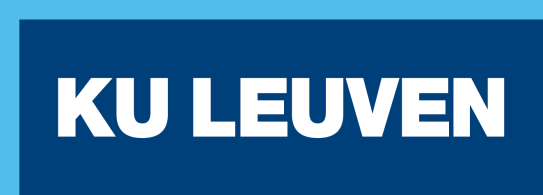 VoorwoordIn 2014 schreef ik een bachelorproef over de Oost-Vlaamse schrijver Omer Wattez als cultureel bemiddelaar tussen Vlaanderen en Duitsland. Hij trachtte aan het begin van de 20e eeuw de banden tussen Vlaanderen en Duitsland op literair en cultureel vlak te verstevigen, een instelling van voor en tijdens de Eerste Wereldoorlog die ook wel pangermanisme wordt genoemd. Ik koos het onderzoek naar Wattez, omdat in 2014 de honderdste verjaardag van de ‘Groote Oorlog’ herdacht werd. Omdat zowel de Eerste als de Tweede Wereldoorlog mij enorm weten te boeien, wilde ik het onderwerp voor mijn masterproef eveneens in tijden van oorlog zoeken. Ik koos ervoor om een beter beeld te krijgen over de Vlaamse tolken tijdens de bezetting van België (1940-1944). Als masterstudent tolken vond ik het dan ook verhelderend om historische bronnen over de tolken van voor, tijdens en na de Tweede Wereldoorlog  nader te bekijken.Het onderzoek is tot stand gekomen met de hulp en steun van vele mensen. Eerst en vooral wil ik mijn promotor, dr. Jan Ceuppens bedanken voor zijn adviezen en verbeteringen op wetenschappelijk en historisch vlak. Daarnaast dank ik het College van Procureurs-Generaal om mij de gerechtelijke dossiers van een aantal Vlaamse tolken te laten inkijken. Ik dank eveneens de heer Lieven Saerens, doctor in de geschiedenis en wetenschappelijk medewerker bij het CEGESOMA, om mij aan het begin van mijn onderzoek op weg te helpen. Vervolgens gaat ook dank uit naar Mia Ratinckx, mijn docent Theorie van het tolken, die mij in contact bracht met haar man Marc Delbarge, zoon van Albert Delbarge, die tolk was in het West-Vlaamse Wervik tijdens de Tweede Wereldoorlog. Ik betuig mijn welgemeende dank aan Marc Delbarge, Steven Masil en Bernard Delvoye om mij te helpen bij de profielvorming van Albert Delbarge. Tot slot ben ik mijn vrienden, vriend en familie dankbaar voor de steun die ik kreeg tijdens het hele schrijfproces.Meldert, 20/05/2016Sien DegeestZusammenfassungIn den Jahren 1940-1944 wurde Belgien von den Deutschen besetzt und unter Militärverwaltung gestellt. Da die deutsche Besatzungsmacht das Land möglichst umfassend kontrollieren wollte, brauchte sie einheimische, landeskundlich und sprachlich versierte Hilfskräfte. Die vorliegende Masterarbeit untersucht, inwiefern Dolmetscher Niederländisch-Deutsch, Deutsch-Niederländisch während der Besatzung Belgiens eingesetzt wurden, um die Kommunikation mit der flämischen Bevölkerung zu erleichtern. Es handelt sich um eine qualitative Studie. Diese dürfte im Hinblick auf die spezifischen Dolmetschaufgaben und die Sprachkenntnisse flämischer Dolmetscher relevant sein. Die Studie versucht nämlich, den Dolmetscherberuf in Flandern im Zweiten Weltkrieg darzustellen.Eine möglichst umfassende Darstellung des Profils der flämischen Dolmetscher im Zweiten Weltkrieg, fordert eine Reihe von zusätzlichen Fragen: Wer waren die Dolmetscher? Was wurde gedolmetscht? Wo und wie fanden die Dolmetschaufgaben statt? Zudem stellt sich die Frage, ob sie auch nichtsprachenbezogene Aufgaben zu erledigen hatten und was diese beinhalteten. Schließlich ist nach den Bedingungen zu fragen, die die Dolmetscher erfüllen mussten. Dieser Komplex umfasst drei Teilfragen: Waren sie zu einer Dolmetschausbildung verpflichtet? Waren sie alle dem Nationalsozialismus ergeben? Wie gut waren ihre deutschen Sprachkenntnisse? Eine inhaltliche Analyse von Archivdokumenten und Gerichtsakten sowie ein Interview mit einem Zeitzeugen und Bekannten eines verstorbenen Dolmetschers, bilden die Grundlage für die Antwort darauf. Die Studie beginnt mit einer Beschreibung des belgischen Verwaltungssystems zur Zeit des Zweiten Weltkriegs, sowie mit einer Darstellung kollaborierender, flämischer Organisationen. Diese Kapitel sollen den Kontext schildern, in dem die Dolmetschereinsätze notwendig waren. Darauf folgt die Analyse der Aktivitäten 25 flämischer Dolmetscher beim Sipo/SD. Den Abschluss bildet eine Fallstudie über Albert Delbarge, einen Sprachvermittler in Wervik während der Besatzungszeit mit einer etwas unüblichen Biografie.Es hat sich erwiesen, dass es kein einheitliches Profil des flämischen Dolmetschers gibt. Darüber hinaus wurde die Dolmetschtätigkeit vor allem bei Vernehmungen, Festnahmen und Hausdurchsuchungen ausgeübt. Delbarge dagegen dolmetschte nicht nur Gespräche im Rathaus von Wervik, sondern auch bei Menschen zu Hause. Dolmetscher waren zusätzlich Übersetzer, Hilfspolizeibeamte oder Vermittler. Zudem haben manche Dolmetscher  Körperverletzung begangen. Eine Minderheit stand dem Nationalsozialismus ablehnend gegenüber. Die Frage nach den deutschen Sprachkenntnissen der Dolmetscher ließ sich mangels einschlägiger Dokumente nicht pauschal beantworten. Jedoch hat sich herausgestellt, dass sie sich die Sprache auf verschiedene Art und Weise angeeignet haben.Inhoudsopgave1	InleidingAan een oorlog en zijn nasleep komt nooit echt een einde. Elke oorlog is altijd in een of andere zin onvoltooid verleden, ook al omdat hij in talloze bladzijden roman, gedicht, pamflet en wetenschap in leven wordt gehouden.
- Dhondt & Huyse, 1991Na 1945 zinderde de Tweede Wereldoorlog, zoals Dhondt en Huyse aangeven, nog lange tijd na. Er hingen bijvoorbeeld taboes rond bezetting, weerstand en collaboratie. Vele documenten over collaboratie werden angstvallig vernietigd. Tijdens de oorlog vluchtte de regering namelijk het land uit, stortte de economie in en viel de bevolking uit elkaar door collaboratie, verzet en de Jodenvervolging. Vandaag de dag wordt er echter vrijer over de bezetting verhaald, aangezien de meeste direct betrokkenen intussen overleden zijn en de historische afstand een minder emotioneel discours mogelijk maakt. Van 1940 tot 1944 werd België bezet en hoofdzakelijk militair bestuurd door de Duitsers. Om het land zo effectief mogelijk te kunnen besturen, had de bezetter autochtone hulp nodig op geografisch en taalkundig gebied. Daarom wil de volgende kwalitatieve studie nagaan in welke mate tolken Nederlands-Duits, Duits-Nederlands werden ingezet door de Duitsers tijdens de bezetting van België (1940-1944) om te communiceren met de Vlaamse bevolking.De laatste jaren is er al behoorlijk wat onderzoek gedaan naar de rol van tolken bij de Wehrmacht en de plaatselijkse instanties in de bezette gebieden, bijvoorbeeld van Miriam Winter (2012). Ook in andere taalgebieden is het onderzoek daarnaar nog maar net begonnen: zo is er het Finse onderzoek van Pekka Kujamäki of het Griekse onderzoek van Nadia Georgiou die in 2014 in Berlijn werden voorgesteld op het colloquium ‘Translation und das Dritte Reich’. Er is echter slechts weinig onderzoek gedaan naar de tolken in Vlaanderen tijdens de Tweede Wereldoorlog. Bestaande onderzoeken, met name van Lieven Saerens (2008), Robby Van Eetvelde (2009) of Winne Gobyn (2002), legden de klemtoon op de politieke collaboratie. De onderzoekers analyseerden vooral de levensloop van de tolken en de mate waarin die bepalend was voor hun motivatie om voor de bezetter te gaan werken. Ze besteedden daarentegen weinig aandacht aan de specifieke, taalgerichte opdrachten van de tolken. Op die aspecten gaat de volgende analyse van historische bronnen dieper in. Binnen het kader van mijn opleiding zou het bovendien verhelderend zijn om te weten te komen welk niveau van het Duits deze tolken bezaten, omdat er in België nog geen opleiding voor tolken bestond voor en tijdens de Tweede Wereldoorlog. Om een grondig profiel van de Vlaamse tolk tijdens de bezetting te kunnen vormen, was het noodzakelijk om een aantal deelvragen te formuleren. Ten eerste rees de vraag op wie de tolken precies waren. Een overzicht van hun biografische achtergrond bleek hier nuttig. Vervolgens werd nagegaan waaruit de tolkopdrachten bestonden en waar en hoe die plaatsvonden. Verder is gekeken naar bijkomende opdrachten en wat die dan precies inhielden. Ten slotte bestond de laatste deelvraag, met name aan welke voorwaarden de tolken moesten voldoen, uit drie onderdelen: Moesten ze verplicht een opleiding doorlopen en nadien een examen afleggen? Waren alle tolken nationaalsocialistisch gezind? Wat was het niveau van hun Duits? Het onderzoek is kwalitatief van aard, het bestaat hoofdzakelijk uit de verzameling en analyse van historische bronnen, met name van archiefdocumenten van het Studie- en Documentatiecentrum Oorlog en Hedendaagse Maatschappij (SOMA) en van gerechtelijke dossiers van het Auditoraat-Generaal. Daarnaast bevat het onderzoek een case-study, gebaseerd op een interview van een kennis van een overleden tolk. Grondige studie van dit domein is echter onderhevig aan een aantal beperkingen: ten eerste wordt er enkel gekeken naar tolken in de politiële en politieke sector. Tolken die eventueel in de sociale of economische sector werkzaam waren, zijn niet teruggevonden. Verder is het onderzoek afhankelijk van de gerechtelijke dossiers, en niet alle dossiers bieden een even exhaustief antwoord op alle onderzoeksvragen. Daarenboven waren een aantal dossiers niet beschikbaar.De voorliggende studie tracht eerst de context te beschrijven waarin de tolken werkten. In hoofdstuk 2 worden de veranderingen in de bestuurlijke systemen van België tijdens de bezetting in kaart gebracht. Op die manier ontstaat een overzicht van de verschillende instanties in België, en de manieren waarop ze met elkaar samenwerkten of elkaar tegenwerkten. Dit overzicht is noodzakelijk, omdat die instanties ook een invloed hadden op de communicatie met de plaatselijke bevolking en omdat de meerderheid van de tolken door die instanties werd ingezet. Hoofdstuk 3 toont het collaboratielandschap in Vlaanderen. Het beschrijft welke organisaties en verenigingen het nationaalsocialisme waren toegedaan en op welke manier ook zij onderling met elkaar wedijverden om de macht in Vlaanderen. Het vierde hoofdstuk is de kern van deze studie. Het gaat in op gegevens en activiteiten van 25 Vlaamse tolken van de Duitse ‘Sicherheitsdienst und Sicherheitspolizei.’ Hoofdstuk 5 focust op één specifiek geval: de Vlaamse tolk Albert Delbarge uit Wervik, over wie ik dankzij persoonlijke contacten meer informatie kon verzamelen. Deze case-study vormt een aanvulling op de analyse van de gerechtelijke dossiers. Ten slotte formuleert het zesde hoofdstuk een antwoord op de gestelde onderzoeksvragen.2 	België tijdens de bezetting: een web van autoriteiten
Op 10 mei 1940 steken Duitse troepen de grens met België over en bezetten ze het land. De Belgische koning Leopold III had in de zomer van 1939 nog tevergeefs geprobeerd een vredesconferentie in Brussel te organiseren, met de bedoeling “om de Europese protagonisten tot onderhandelen aan te zetten” (Van Den Wijngaert, 2004, p. 13). Koning Leopold had die vredesconferentie op poten gezet, omdat hij in april van dat jaar van de Belgische ambassadeur in Berlijn te horen had gekregen dat de sfeer daar steeds grimmiger werd, en dat het beeld van de Belgische neutraliteit op instorten stond (Van Den Wijngaert, 2004). Enkele maanden later, op 1 september 1939, start de Tweede Wereldoorlog officieel met de inval van Duitsland in Polen. Al snel blijkt de opmars van het Duitse leger richting België onvermijdelijk. Tijdens de zogenaamde Achttiendaagse Veldtocht tracht het Belgische leger de Duitse troepen tegen te houden, maar het capituleert op 27 mei. Vanaf 31 mei heerst er in België een militair bestuur (Van Den Wijngaert, 2004). Tijdens de bezetting ontstaat er een enorm spinnenweb aan bestuurlijke instanties. Er vormen zich erg veel verschillende diensten, collaborateur en tolk voor de Duitse politiedienst Sipo/SD Luc Remacle verwoordt het als volgt: “dat is gelijk een kat die haar jongen niet meer terugvindt” (De Wilde, 1981, p. 8).  In de bezette gebieden was er vaak een tekort aan ervaren manschappen, bijgevolg waren autochtone werkkrachten, in dit geval tolken, geen overbodige luxe:De Duitse agenten spraken de taal niet en hadden weinig voeling en contact met de plaatselijke bevolking. Het succes van een politiedienst hangt echter in grote mate af van de omgeving. Het waren de tolken die deze taak van hun Duitse overste overnamen. (Van Eetvelde, 2009, p. 355)Om inzicht te krijgen in het systeem waarbinnen die autochtone tolken werkzaam waren, is het noodzakelijk een algemeen overzicht van de autoriteiten gedurende de Duitse machtsovername uit te tekenen  (zie Bijlage 1 en 2): wie werkt op welk niveau, wie werkt met wie, wie werkt tegen wie en vooral wie voert welke taken uit? Alvorens in te gaan op de bestuursvorm die de Duitsers in België introduceerden, is er een korte schets nodig van het algemeen beleid dat Hitler reeds in Duitsland had ingevoerd, de Gleichschaltung of gelijkschakeling.2.1	Wortels van de Gleichschaltung
Volgens Winter (2012) en Bracher (1956) startte het proces van de Gleichschaltung met de benoeming van Hitler tot Reichskanzler of rijkskanselier op 30 januari 1933. Bracher (1956) meent dat Hitler vanuit die positie aan de hand van verschillende fases Duitsland in anderhalf jaar tijd tot het Derde Rijk heeft omgevormd. Winter (2012, p. 13) geeft een solide definitie van wat de Gleichschaltung precies inhoudt: “Gemeint war die radikale und gewaltsame Umgestaltung des Staates und des gesamten öffentlichen Lebens im Sinne der nationalsozialistischen Ideologie.”In een eerste fase, die tot juli 1933 zou duren, bereidde Hitler een tabula rasa voor. Dit verwezenlijkte hij deels in februari 1933 door twee noodverordeningen uit te vaardigen, nadat de Reichstag, het Duitse parlementsgebouw, op 27 februari - al dan niet door nationaalsocialisten zelf – in brand gestoken was (Winter, 2012). Deze verordeningen “zum Schutz von Volk und Staat und gegen Verrat am deutschen Volke und hochverräterische Umtriebe” (Bracher, 1956, p. 36) moesten “die fast vollständigen Ausschaltung der Opposition” aan de hand van “[…] Massenverhaftungen, Folterungen und die Ermordungen von Kommunisten, Sozialdemokraten und sonstigen Oppositionellen […]” rechtvaardigen (Winter, 2012, p. 14). Twee daaropvolgende verordeningen finaliseerden zijn tabula rasa op politiek niveau: op 7 april vaardigde hij de wet ‘zur Wiederherstellung des Berufsbeamtentums’ uit, waarbij hij alle niet-arische ambtenaren en iedereen die het nationaalsocialisme niet aanhingen, verving (Bracher, 1956; Winter, 2012). In juli 1933 maakt hij de eliminatie van alle politieke partijen behalve de NSDAP (Nationaalsocialistische Duitse Arbeiderspartij) mogelijk met de wet ‘gegen die Neubildung von Parteien’ (Bracher, 1956; Winter 2012). De uitbouw van deze machtsgreep vormt een volgende fase. Winter (2012) geeft aan dat Hitler de controle op sociaal, economisch en cultureel niveau eveneens verscherpte met het in maart 1933 opgerichte Reichsministerium für Volksaufklärung und Propaganda (RMVP). Bracher (1956, p. 39) noemt het “die einheitliche Ausrichtung des kulturellen und völkischen Lebens […]”. Met de oprichting van de RMVP gaat niet alleen censuur van de media, kunst en cultuur gepaard (Winter, 2012), maar ook de gelijkschakeling van industrie, ambachten, landbouw,… (Bracher, 1956).Een laatste belangrijke stap in het gelijkschakelingsproces werd gezet na de dood van bondspresident Paul von Hindenburg in augustus 1934. Vanaf dat moment werd Hitler zowel staatschef als rijkskanselier, partijhoofd en opperbevelhebber van het leger, waardoor hij niet alleen gezag uitoefende over zijn voormalige lijfwacht, de Sturmabteilung of SA (Gobyn, 2002), maar ook de macht kreeg over de Wehrmacht of het Duitse leger (Bracher, 1956; Winter 2012). Als laatste nationale instelling schakelde hij het Duitse leger bijgevolg in augustus 1934 gelijk: “fortan wurden die Soldaten nicht mehr auf die Verfassung, sondern auf die Person Adolf Hitlers vereidigt” (Winter, 2012, p. 16). Bovendien voert hij in maart 1935 opnieuw de dienstplicht in, waardoor “es für junge Männer praktisch unmöglich [war], sich dieser Eidesleistung zu entziehen (Winter, 2012, p. 16). Nadat hij Duitsland geheel in de nationaalsocialistische invloedssfeer had gebracht, werd Hitlers honger naar gronduitbreiding groter. In 1938 annexeerde hij Oostenrijk, kort daarop volgde Sudetenland in Tsjechoslowakije (Van Den Wijngaert, 2004). Zoals eerder vermeld vielen de Duitse troepen op 1 september 1939 Polen binnen en barstte de Tweede Wereldoorlog los. Ook België werd door de Duitse troepen bezet en vanaf 31 mei begint ook in België de Gleichschaltung.2.2	België krijgt Militärverwaltung
Op 31 mei 1940 had de regering het land reeds verlaten. Ze is naar Frankrijk gevlucht en heeft het bestuur overgedragen aan de secretarissen-generaal (Van Den Wijngaert, 2004).  Jacquemyns (1984) legt uit dat er vanaf 10 mei 1940 een wet werd uitgevaardigd die die overdracht in tijden van oorlog moest regelen:Wanneer ten gevolge van de militaire operaties een magistraat of een ambtenaar, een korps van magistraten of van ambtenaren, beroofd is van alle verkeer met de hogere overheid waarvan hij/het afhangt, of wanneer die overheid niet meer functioneert, oefent hij/het, binnen zijn beroepswerkzaamheden en in dringende gevallen, de hele bevoegdheid van bewuste overheid uit. (p. 24)  Aanvankelijk wilde Hitler een burgerlijk bestuur of Zivilverwaltung invoeren (Jacquemyns, 1984; Van Den Wijngaert, 2004). Volgens Jacquemyns (1984) stond dit bestuursapparaat volledig onder Hitlers gezag, omdat het hoofd ervan, een rijkscommissaris, de bevelen van Hitler rechtstreeks moest opvolgen. Van Den Wijngaert (2004) voegt daaraan toe dat een Zivilverwaltung voornamelijk uit burgers bestond die uit de NSDAP of de Schutzstaffel, kortweg SS, werden gerekruteerd. Die SS vormde een paramilitaire organisatie die ontstond als onderdeel van de lijfwacht van Hitler, de zogenaamde Sicherheitsabteilung of SA en uitgroeide tot een soort partijpolitie van de NSDAP (Gobyn, 2002).  Gobyn (2002) geeft aan dat de SS ook informatie vergaarde over politieke opponenten en zo de grondslag vormde voor de latere Sicherheitsdienst (zie verder: 2.4.2). Een Zivilverwaltung zou op politiek gebied mee de lakens uitdelen: “een burgerlijk bestuur is een politiek geëngageerd bezettingsregime, het voert een actieve politiek met als hoofddoel een nauwe binding van de bezette gebieden met het Reich voor te bereiden” (Jacquemyns, 1984, p. 11). Van Den Wijngaert (2004) beweert echter dat Hitler uiteindelijk voor een Militärverwaltung of militair bestuur koos, omdat hij twijfels had over de rol van koning Leopold III. Gobyn (2002) legt dit uit door te stellen dat er in tegenstelling tot Nederland geen politiek vacuüm was ontstaan in België, omdat Leopold niet mee was gevlucht met de regering. Hij bleef trouw aan zijn land en burgers en bovendien leek hij volgens Hitler bereid om zich aan te passen aan het Duitse bewind (Gobyn, 2002). Van Eetvelde (2008, p. 143) voegt daaraan toe dat “de noodzakelijke coöperatie van het militaire apparaat bij het westelijke offensief door Hitler enkel [kon] worden verzekerd met de belofte dat de veroverde gebieden […] militair zouden worden bestuurd”. Een burgerlijk bestuur was dus geen prioriteit en op 31 mei gaf de Duitse landmacht het gezag over België aan de 62-jarige Alexander von Falkenhausen (Jacquemyns, 1984; Van Den Wijngaert, 2004; Van Eetvelde, 2008).Een Militärverwaltung heeft een dubbele taak: enerzijds moet ze voor orde en rust zorgen in het bezette land (Jacquemyns, 1984), anderzijds is het haar opdracht zoveel mogelijk uit de mensen en de economie te halen om de Duitse oorlogsvoering te bevorderen (Van Den Wijngaert, 2004; Van Eetvelde, 2008). Dit militair systeem bestaat niet zoals het burgerlijk bestuur uit geëngageerde burgers, maar uit “een ambtenarenkorps in militair uniform dat deel uitmaakt van het landleger en rechtstreeks van het oppercommando van het landleger afhangt” (Jacquemyns, 1984, p. 11). Daarenboven mocht deze Militärverwaltung volgens Jacquemyns (1984) op politiek vlak niets ondernemen, waardoor er in België in eerste instantie een verbod was op partijgebonden instellingen zoals de Sipo/SD (zie verder: 2.4.2) (Gobyn, 2002; Van Eetvelde, 2009). Tegen het einde van de bezetting, op 18 juli 1944, kwam het toch nog even tot een Zivilverwaltung onder druk van de SS’ers (Van Den Wijngaert, 2004). Josef Grohé en Richard Jungclaus kregen het gezag toebedeeld, maar niet veel later werd België door de geallieerden bevrijd (Van Den Wijngaert,2004).2.2.1	Autoriteiten op nationaal niveauZoals eerder vermeld, werd de eindverantwoordelijkheid voor het Belgische militaire bestuur aan generaal Alexander von Falkenhausen gegeven. Aangezien hij reeds 62 jaar was, had hij al heel wat militaire missies achter de rug. Deze afstammeling van de Pruisische landadel vocht bijvoorbeeld in de Eerste Wereldoorlog twee jaar aan het front in Vlaanderen, Frankrijk en Rusland (Jacquemyns, 1984). Van 1934 tot 1938 woonde hij in China, maar aan het begin van de Tweede Wereldoorlog was hij nodig in Duitsland, hij werd generaal van Dresden. Niet veel later werd hij aangesteld als opperbevelhebber in Nederland, om nadien in België diezelfde functie uit te oefenen (Jacquemyns, 1984). De indeling van de Militärverwaltung vloeit voort uit de twee voornaamste taken die ze moest uitvoeren: de orde in het land bewaren en de economie en burgers ten voordele van de oorlogvoering inzetten. Daarom werd von Falkenhausen Militärbefehlshaber van twee staven, die Van Den Wijngaert (2004) als militaire en administratieve macht bestempelt. De Kommandostab nam de ordebewaking op zich en de Militärverwaltungsstab nam de economie en burgers voor zijn rekening. (Jacquemyns, 1984; Van Eetvelde, 2008). Al dat werk kwam niet alleen op de schouders van von Falkenhausen terecht. De Kommandostab stond onder leiding van majoor Bodo von Harbou, persoonlijke vriend van en ietwat ouder dan von Falkenhausen (Jacquemyns, 1984). Ook hij vocht tijdens de Eerste Wereldoorlog in België, hij nam namelijk deel aan de aanval op Luik (Jacquemyns, 1984). Hij kreeg het gezag toebedeeld over de militaire politiediensten: de Feldgendarmerie, de Geheime Feldpolizei en de hulpeenheden, waaronder de Vlaamse Wacht, de Garde Wallonne en de Hilfsfeldgendarmerie (Gobyn, 2002). Deze diensten zouden het nog zwaar te verduren krijgen, toen de civiele politiediensten hun plaats in België begonnen op te eisen (zie verder: 2.4).  Het is opvallend dat zowel von Harbou als von Falkenhausen geen voorstanders waren van het nationaalsocialisme (Jacquemyns, 1984). Dit zou wel eens de reden voor hun aanstelling in het militair bestuur kunnen zijn, aangezien opperbevelhebber van het landleger von Brauchitsch “te allen prijze een herhaling van de gebeurtenissen in Polen [wilde] vermijden” (Jacquemyns, 1984, p. 7). In Polen werd er na de capitulatie in 1939 namelijk ook een Militärverwaltung opgericht, maar SS-troepen traden er als politiedienst hard op. Omdat het landleger niet vereenzelvigd wilde worden met de misdaden van de civiele rijksdiensten, werd het militair bestuur uiteindelijk vervangen door een burgerlijk bestuur  (Jacquemyns, 1984).  De machtsstrijd komt bijgevolg tot uiting in het initiatief van von Brauchitsch om enkel militairen in het bezettingsbestuur op te nemen, zodat partijleden niet alle macht in handen kregen (Jacquemyns, 1984). In hun persoonlijke kring lieten von Falkenhausen en von Harbou hun antipathie duidelijk merken. Von Harbou werd in 1943 wegens dergelijke uitspraken gearresteerd en naar een gevangenis in Berlijn overgebracht, waar hij uiteindelijk zelfmoord pleegde (Jacquemyns, 1984). Ondanks zijn aversie bleef von Falkenhausen echter tot aan de bevrijding aan het roer van België staan:In deze periode deinst Hitler er voor terug drastisch op te treden tegen de legerleiding die hij voor de oorlogvoering broodnodig heeft. Dat von Falkenhausen het tenslotte vier jaar volgehouden heeft, dankt hij hoofdzakelijk aan het handig en realistisch optreden van zijn Militärverwaltungschef Reeder en aan het feit dat, na de inval in Rusland, Hitler andere katten te geselen heeft. (Jacquemyns, 1984, p. 19)Eggert Reeder werd aangesteld als hoofd van de Verwaltungsstab (Van Den Wijngaert, 2004).  Hij was jonger dan zijn collega-leiders en had de bestuursvorm op vraag van von Brauchitsch mee voorbereid, ondanks zijn lidmaatschap bij de NSDAP en Algemene SS (Jacquemyns, 1984). Hijzelf verklaarde na de oorlog lid te zijn geweest uit “vrees, in geval van weigering, uit zijn ambt ontzet te worden”, hij was namelijk Regierungspräsident in Aken, Düsseldorf en Keulen (Jacquemyns, 1984, p. 11). Aangezien hij een uitstekend ambtenaar en geen partijdweper was, was de keuze van von Brauchitsch niet onlogisch. Van Den Wijngaert (2004) vermeldt de eerste van twee onderverdelingen binnen de administratieve dienst, namelijk de dienst economie, die zelf in verschillende takken was opgedeeld. Jacquemyns (1984) benoemt deze takken, bijvoorbeeld voeding, landbouw, prijzen, tewerkstelling, mijnen, verzekeringen… Achtereenvolgens stonden kolonel Nagel, dr. Schlumprecht en dr. Beyer aan de top van de economische dienst. Jacquemyns (1984) gaat vervolgens in op de tweede onderverdeling, zijnde de dienst administratie onder leiding van vice-Militärverwaltungschef von Craushaar. Deze dienst behelsde domeinen zoals justitie, financiën, volksgezondheid, politie, cultuur, vervoer…Von Craushaar hield eveneens toezicht over een Präsidialbüro, waar gemeenschappelijke zaken zoals wetgeving, personeelsdienst of aanstelling van chauffeurs werden behandeld (Jacquemyns, 1984).Aanvankelijk sloot de Militärverwaltung een protocol met de Belgische secretarissen-generaal, waarin ze de politieke beslissingen aan hen overliet (Van Den Wijngaert, 2004). Het is volgens Gobyn (2002, p. 29) namelijk kenmerkend voor een militair bestuur om “met zo weinig mogelijk middelen een zo groot mogelijk rendement voor de Duitse oorlogsvoering op te leveren” (zie verder: 2.2.2). Het militaire bestuur bezat op dat moment echter heel wat autoriteit, waardoor het  “via eigen verordeningen het beleid naar zijn hand [kon] zetten” (Van Den Wijngaert, 2004, p. 49). Zo was er de verordening van 7 april 1941, die de leeftijdsgrens van ambtenaren op 60 jaar had gezet, zodat “de Militärverwaltung de gelegenheid [had] [om] op grote schaal nieuwe benoemingen door te voeren (Gobyn, 2002, p. 29).2.2.2	Autoriteiten op regionaal niveau
Het is algemeen geweten dat de Duitsers een tekort aan personeel hadden om het bestuur volledig van de Belgische ambtenaren over te nemen (Gobyn, 2002; Jacquemyns, 1984; Van Den Wijngaert, 2004; Van Eetvelde, 2008). Ze hadden al te weinig mensen om op nationaal niveau alle posten te bezetten, laat staan op regionaal niveau. Daarom hadden ze nood aan een structuur waarbij ze zelf niet voor extra hulpkrachten moesten zorgen (Gobyn, 2002). Het bestuur gaf de plaatselijke diensten een nieuwe benaming: De gewestelijke diensten van de bezetter zijn volledig afgestemd op de administratieve indeling van België, zodat elke Duitse dienst een Belgische tegenspeler van gelijk niveau heeft. Voor Reeder zijn dat de secretarissen-generaal, voor de Oberfeld- en Feldkommandantur de provinciegouverneurs, voor de Kreiskommandanten de arrondissementscommissarissen en voor de Ortskommandanten de burgemeesters. Deze structuur stelt de bezetter in staat om met een beperkt aantal manschappen het Belgische bestuur afdoend te controleren. (Van Den Wijngaert, 2004, p. 49)2.3	Vertakkingen van de Gleichschaltung in de cultuurpolitiek
De samenwerking tussen von Falkenhausen en Reeder verliep zeer goed, op één gebied na. Aangezien von Falkenhausen niet veel voeling had met het naziregime, stond hij totaal onverschillig tegenover de Flamenpolitik die Reeder trachtte te voeren  (Jacquemyns, 1984). Dit beleid, dat de Duitsers ook gevoerd hadden in België tijdens de Eerste Wereldoorlog, ontstond binnen het pangermanistische gedachtegoed (Degeest, 2015). Zoals Henkes en Rzoska (2003, p. 72-73) stellen, “[heerste] al ver voor de machtsovername van Hitler de idee dat Duitsland, Nederland en Vlaanderen […] met elkaar verbonden waren op basis van een gedeeld Germaans verleden.” Dat was met name de idee achter het pangermanisme, dat ten dele koloniaal-imperialistische doelstellingen nastreefde. De stamverwantschap van de Vlamingen met de Germanen werd als rechtvaardiging voor een eenmaking of annexatie gezien (Degeest, 2015). Hetzelfde gedachtegoed komt in het cultuurbeleid van Reeder tot uiting.Reeder stelde voor de afdeling ‘Volkstum und Kultur’ Franz Petri en Werner Reese aan (Van Den Wijngaert, 2004). Zowel Van De Vijver (1990) als Henkes en Rzoska (2003) bevestigen de twee hoofddoelstellingen van de afdeling die Van Den Wijngaert (2004) vernoemt, namelijk de Franse cultuur uit België laten verdwijnen en het land opnieuw in de Germaanse cultuur integreren. Het domein cultuur viel in die tijd onder de bevoegdheid van het ministerie van Openbaar Onderwijs (Van Den Wijngaert, 2004). Petri en Reese waren “tevreden over de samenwerking […]” met toenmalig secretaris-generaal voor onderwijs, Marcel Nyns, “omdat de Duitse tussenkomsten in het culturele domein er enigszins door verdoezeld [werden]” (Van De Vijver, 1990, p. 9). Nyns was echter gekant tegen de initiatieven van het militair bestuur op cultureel vlak; zo was er de Vlaamse Cultuurraad, een orgaan dat het culture leven moest organiseren en de banden met Duitsland moest verstevigen (Verhoeyen, 1993). Reeder had de leden vervangen door Nieuwe Ordesympathisanten zoals Cyriel Verschaeve, maar Nyns perkte het initiatief in tot louter adviserend orgaan (Van De Vijver, 1990; Van Den Wijngaert, 2004). De Nieuwe Ordesympathisanten probeerden Nyns uit de weg te gaan door in 1941 in de provincies, waar VNV-leiders aan het hoofd stonden, Provinciale Cultuurdiensten op te richten. Op het ministerie van Onderwijs na waren die diensten de grootste organen waarmee gewerkt kon worden (Van De Vijver, 1990; Verhoeyen, 1993). Het Vlaams Nationaal Verbond (VNV) was een Vlaams-nationalistische partij, die al in de zomer van 1940 met de Militärverwaltung collaboreerde (Van Den Wijngaert, 2004). Ook de tolken die in dienst van de  bezetter werkten, waren vaak lid van het VNV (zie verder: hoofdstuk 3). In juni 1942 werd de Interprovinciale Cultuurdienst opgericht met Theo Brouns aan het roer (Van De Vijver, 1990; Van Den Wijngaert, 2004). De Interprovinciale Cultuurdienst coördineerde samen met de cultuurraad het culturele leven in Vlaanderen.Ondanks het feit dat Reeder het beslissingsrecht had over het domein cultuur, mengde de afdeling Kultur van de Propaganda-Abteilung onder leiding van Rolf Wilkening, dat in wezen slechts een uitvoerend orgaan was, zich meermaals in het bestuur (Van Den Wijngaert, 2004; Verhoeyen, 1993). Zo was de afdeling het niet eens met de beslissing van Reeder om geen Kulturkammer in te stellen (Verhoeyen, 1993). De ‘Reichskulturkammer’ was een Duitse instelling die paste in het beleid van de Gleichschaltung, waarbij elke schrijver of kunstenaar zich moest registreren. Petri en Reese wilde echter “het overnemen van Duitse organisatievormen […] vermijden” en “zoveel mogelijk bestaande organismen gebruiken” (Verhoeyen, 1993, p. 224). De afdeling was de mening toegedaan dat België op korte termijn gelijkgeschakeld moest worden, terwijl het militaire bestuur wilde afwachten, aangezien de Kulturkammer in Nederland geen succes was geweest (Van De Vijver, 1990; Van Den Wijngaert, 2004). Verhoeyen (1993) vermeldt dat de Propaganda-Abteilung ook niet gelukkig was met de oprichting van de Provinciale Cultuurdiensten, omdat ze bleven ijveren voor een Kulturkammer. De verschillende instanties hadden bijgevolg allemaal een andere invulling van de Gleichschaltung voor ogen. 2.4	De politiële instanties: een rommelig huishouden
De reden waarom de politiële instanties als een rommelig huishouden beschouwd worden, is de overlapping van taken en hoeveelheid aan diensten. Er waren namelijk niet alleen de politiediensten die onder het gezag van het militaire bestuur stonden. Vanaf 27 juli 1940 kwamen daar de civiele politiediensten bij (zie verder: 2.4.2) en ook het Oberkommando der Wehrmacht of OKW stuurde vanuit Berlijn personeel van de Duitse militaire veiligheids- en inlichtingendienst Abwehr naar België (Gobyn, 2002; Jacquemyns, 1984).  Vervolgens konden de verschillende bevoegdheden die de diensten toebedeeld kregen wel eens overlappen, waardoor ze enerzijds begonnen samen te werken of anderzijds een concurrentiestrijd met elkaar aangingen. Remacle gaf in zijn interview met De Wilde (1981) al aan dat het moeilijk was de politiediensten van elkaar te onderscheiden. Jacquemyns (1984, p. 15) bevestigt deze stelling door aan te nemen dat het “zelfs voor ingewijden moeilijk [is] de juiste draad te vinden in het labyrint van de wisselende en door mekaar geweven bevoegdheden van de diverse Duitse politiediensten”. Van Eetvelde (2009) stelt dat de hulp van collaborateurs onontbeerlijk was voor de politiediensten en dat vooral de tolken essentieel werk leverden. Voor een goed begrip van het segment waarin het merendeel van de tolken actief was, is een overzicht van het gehele raderwerk nuttig (zie Bijlage 2).  2.4.1	Militaire politiediensten
Majoor von Harbou had de leiding over de Kommandostab, die voor orde en rust moest zorgen in het bezette gebied (Van Den Wijngaert, 2004).  Ten eerste voerde hij het commando over de Feldgendarmerie (FG). Deze militairen regelden aanvankelijk het verkeer, superviseerden de Duitse militairen en hielpen de Belgische politie en rijkswacht waar nodig (Van Eetvelde, 2008). Naarmate de bezetting vorderde, kwamen daar taken bij zoals bestrijden van de zwarte markt, opsporen van werkweigeraars en transporteren van gevangenen (Van Eetvelde, 2008).  Gobyn  (2002) merkt op dat er vanaf de zomer in 1941 een sectie Hilfsfeldgendarmerie (HFG) ontstond, omdat de militairen van de FG naar het Oostfront werden gezonden. Jacquemyns (1984, p. 16) geeft aan dat die sectie deels uit “politiek betrouwbaar geachte Belgen” bestond. Vervolgens nam von Harbou de Geheime Feldpolizei (GFP) onder zijn hoede. Volgens Gobyn (2002), Jacquemyns (1984) en Van Eetvelde (2008) moest de GFP hoofdzakelijk de Wehrmacht beschermen en vijanden opsporen. Waar Jacquemyns (1984) het heeft over de speurtocht naar verzetsleden en geallieerde soldaten, vult Van Eetvelde (2008) aan met de strijd tegen communisten en joden. De uit Berlijn overgekomen Abwehr, die zich bezighield met spionage en sabotage van opponenten (Gobyn, 2002), ging samenwerken met de GFP-eenheden, aangezien hun taak grotendeels overlapte. Ze wisselden informatie uit (Van Eetvelde, 2008), waardoor ze in het begin nog elkaars equivalent waren, maar uiteindelijk werd de GFP slechts het uitvoerend orgaan van de Abwehr. Zowel de FG, de HFG als de GFP beschikten over executieve bevoegdheden. Er was echter ook een administratieve politiesectie, de groep Polizei, onder leiding van Reeder (Jacquemyns (1984). Die verzamelde hoofdzakelijk statistische gegevens over verdachten en hield toezicht op de Belgische politie en rijkswacht.2.4.2	Overname door civiele politiediensten
Op 17 juni 1936 werd Heinrich Himmler chef van de Duitse politie (Gobyn, 2002).  Slechts 9 dagen later reorganiseerde hij de Duitse politiediensten. De politie in uniform heette vanaf dan Ordnungspolizei, waarvan de werking vergelijkbaar was met de latere FG in België (Gobyn, 2002). Reinhard Heydrich werd door Himmler allereerst aangesteld als hoofd van de Sicherheitspolizei of Sipo (Jacquemyns, 1984), die bestond uit de Kriminalpolizei of Kripo, en de Geheime Staatspolizei of Gestapo. De niet-politieke overtredingen kwamen bij de Kripo terecht, terwijl de Gestapo zich over alle niet-nazigezinde groeperingen boog (Gobyn, 2002). Maar “naarmate de macht van de nazi’s groeide, begonnen de grenzen tussen de bevoegdheden en diensten van de Kripo en de Gestapo te vervagen. Politieke tegenstanders van de nazi's werden behandeld als misdadigers en verzet tegen de nazi's werd gecriminaliseerd” (Costens, 2010, p. 11).  Vervolgens gaf Himmler Heydrich de leiding over de Sicherheitsdienst of SD, een inlichtingendienst die in juli 1932 officieel voortgesproten was uit de amateuristische inlichtingensectie van de SS, de lijfwacht van Hitler binnen de NSDAP (Costens, 2010; Gobyn, 2002). De SD hield zich niet bezig met criminele feiten, maar onderzocht volgens Gobyn (2002) voornamelijk nauwkeurig de ideologie van vijanden in de samenleving en stelde daarbij zogenaamde Lageberichte of situatieschetsen op. Aangezien de Gestapo eveneens vijanden bestudeerde, ontstonden er conflicten tussen beide instanties en rees de vraag of de SD nog wel relevant was (Costens, 2010). Himmler vond de SD, net omwille van die ideologische informatie van vijanden die ze opstelde, uitermate relevant. Daarom zorgde hij op 27 september 1939 voor een fusie van de Sipo en SD, waarbij beide hun taken behielden (Gobyn 2002). Op die manier had Himmler het Duitse ministerie van politie of het Reichsicherheitshauptamt tot SS-bolwerk gemaakt (Jacquemyns, 1984; Van Eetvelde, 2009). De Sipo/SD bestond nu uit zes afdelingen, waarbij afdeling III en VI de taken van de SD behelsden, en IV en V die van de Sipo (Gobyn, 2002). Remacle legt in zijn interview met De Wilde (1981) uit dat afdeling IV de Gestapo, en afdeling V de Kripo omvatte.  Aanvankelijk was de Sipo/SD niet toegelaten in België, in een militair bestuur hadden de eenheden van von Harbou de ordehandhaving in hun takenpakket (Van Eetvelde, 2009).  Op 27 juli 1940 staat de Sipo/SD echter al met één voet in België. De GFP lijkt niet opgewassen tegen de verschillende Duitsvijandige acties, waardoor de Militärverwaltung zich genoodzaakt ziet extra hulpkrachten te vragen aan het Reichssicherheitshauptamt (Jacquemyns, 1984; Van Eetvelde, 2008).  De Sipo/SD vestigt zich in Brussel met regionale vertakkingen in Antwerpen, Gent, Luik, Charleroi en Rijsel (Gobyn, 2002). Omwille van “toenemende verzetsacties in de meest bedreigde gebieden, in casu Leuven, Hasselt, Dinant, Aarlen en Douai” (Van Eetvelde, 2008, p. 144), werden er Nebenstellen of ondergeschikte bureaus in die steden opgericht (Jacquemyns, 1984).De Gestapo, die zoals de GFP ingezet werd tegen joden, communisten en verzetsstrijders, had aanvankelijk weinig macht, aangezien ze geen aanhoudingen mocht uitvoeren (Jacquemyns, 1984). Vanaf februari 1941 sloeg de machtspositie in het voordeel van de Gestapo om, de GFP was niet competent genoeg meer, waardoor Reeder de Gestapo de toelating gaf om aanhoudingen te doen (Gobyn, 2002). Hij trachtte de autonomie van de Sipo nog in te perken door ze afhankelijk te maken van het militaire bestuur. De groep Polizei moest dan ook elke aanhouding eerst bekrachtigen (Jacquemyns, 1984). Het verzet en aanslagen namen echter in die mate toe, dat het aantal aanhoudingen de pan uitrees en de groep Polizei de aanvragen niet meer aankon (Jacquemyns, 1984). Uiteindelijk kreeg de Sipo/SD voet aan de grond in België en was de machtsovername van de civiele politiediensten een feit. Strubbelingen en getouwtrek tussen de militaire en civiele diensten bleef niet lang uit. De SD, die zich in afdeling III bevond, zorgde voor het grootste conflict met het militaire bestuur, aangezien de inlichtingendienst zeer veel te weten kwam over alle facetten van de samenleving (Gobyn, 2002). De Gestapo werd de beruchtste afdeling en nam het voortouw in de vervolging van de Joden. Daarnaast kwamen er conflicten tussen de Abwehr en afdeling VI, omdat die eveneens inlichtingen inwon over spionage en sabotage door tegenstrevers (Gobyn, 2002). Toch waren er ook momenten waarop samengewerkt werd. Volgens Remacle, tolk bij de Antwerpse Sipo/SD in afdeling V, moeten de lijnen tussen de GFP, de FG en de Sipo/SD minder scherp getrokken worden: […] ik zeg het liefst nu omdat we juist over die tegenstrijdigheden tussen die twee politiediensten spraken dan moet ik er u toch op wijzen dat bij dergelijke akties [sic] of razia’s [sic] zoals u het wilt noemen, de geheime veldpolizei dus steun verleende, ook de veldgendarmerie. (De Wilde, 1981, p. 7)Of deze informatie volledig waarheidsgetrouw is, is onduidelijk. Remacle geeft echter wel aan dat hij de daden van de Sipo/SD niet wil ontkennen als hij stelt dat andere instanties soms te hulp schoten (De Wilde, 1981).  Zoals eerder vermeld, waren tolken broodnodig om de invloed van de Duitse politiediensten in het openbare leven te versterken (Van Eetvelde, 2009). De meerderheid van de opgespoorde tolken werd bijgevolg voor de verschillende afdelingen van de Sipo/SD gerekruteerd.2.5	Besluit
Nadat Hitler Duitsland in 1934 volledig had gelijkgeschakeld, was hij niet verzadigd. Hij annexeerde Oostenrijk en het Sudetenland, en met zijn inval in Polen begon de Tweede Wereldoorlog. België ontsnapte niet aan zijn expansiepolitiek en het Belgische leger capituleerde op 27 mei 1940. Vanaf 31 mei installeerde de Duitse bezetter in België een militair bestuur, dat zelf geen politieke beslissingen kon nemen, maar dat toch zijn eisen wilde uitgevoerd zien via verordeningen. De Belgische secretarissen-generaal hadden het eigenlijke bestuursrecht, maar omdat het militaire bestuur hen beslissingen opdrong, dienden ze eerder als een dekmantel voor het militaire bestuur om de militaire, maar ook de nationaalsocialistische doelstellingen te kunnen verwezenlijken.Het militair bestuur stond onder toezicht van Alexander Von Falkenhausen, die bijgestaan werd door Bodo von Harbou in de Kommandostab en Eggert Reeder in de Verwaltungsstab. Reeder trachtte via cultuurraden en cultuurdiensten de Flamenpolitik ten uitvoer te brengen, die stelde dat België een Germaans volk was en dus opnieuw in het Duitse Rijk opgenomen moest worden. Hij kreeg echter tegenwerking van secretaris-generaal Nyns, alsook van de Propaganda-Abteilung, maar dan om een heel andere reden. De Propaganda-Abteilung wilde nog een stapje verder gaan met een Kulturkammer, maar die kwam er uiteindelijk niet. Von Harbou kreeg dan weer concurrentie van Himmler en zijn civiele politiediensten, die aanvankelijk verboden waren in een militair bestuur. Het tekort aan mankrachten, en dan vooral nadat Duitsland Rusland had aangevallen, had er anders over beslist. Himmler kon zich inwerken in België en de Sipo/SD werd een van de invloedrijkste organen in het land. Het was dan ook in deze instantie dat er Vlaamse tolken nodig waren, om die invloed bij de bevolking te kunnen blijven uitoefenen. Dit overzicht over het web van autoriteiten tijdens de bezetting, geeft al in enige mate aan waar de tolken precies werkzaam waren in dat web. 3	Collaborerende organisaties in Vlaanderen: een overzichtVoorafgaande onderzoeken hebben aangetoond dat Vlaamse tolken hoofdzakelijk werden  ingezet in Duitse instanties, met name bij de Duitse civiele politiediensten van de Sipo/SD (Costens, 2010; Gobyn, 2002; Saerens, 2008a; Van Eetvelde, 2009). Van Eetvelde (2009) wijst erop dat deze tolken van cruciaal belang waren voor de Duitse politie, die autochtone werkkrachten met het oog op de opsporing van joden en andersdenkenden meer dan nodig hadden: “[De Duitse agenten] hadden weliswaar de nodige politionele en strategische ervaring om een politieonderzoek tot een goed einde te brengen, maar het ontbrak hen aan vertrouwdheid met de taal en de plaatselijke omstandigheden” (p. 367).  Voor de meerderheid van die Vlaamse tolken was hun baan als tolk bij de Sipo/SD niet hun eerste aanraking met het nationaalsocialisme. Enerzijds behoorden ze vaak reeds voor hun tewerkstelling tot een Duitsgezinde politieke partij of beweging (Gobyn, 2002; Saerens, 2008a; Van Eetvelde, 2009). Anderzijds hadden sommigen onder hen contact gehad met de Duitse militaire inlichtingendienst (de Abwehr) of hadden ze – al dan niet met succes – een poging ondernomen om bij het leger in dienst te treden, maar dan specifiek bij de Waffen-SS (Gobyn, 2002; Saerens, 2008a; Van Eetvelde, 2009). Een overzicht van de verschillende collaborerende organisaties, die Vlaamse tolken op hun ledenlijst hadden staan, zorgt voor een goed begrip van wat er zich in het collaboratiekamp afspeelde tijdens de bezetting. Het feit dat deze bewegingen collaboreerden bood geen garantie op harmonie of samenwerking, integendeel. Het overzicht zal een inzicht geven in de diverse standpunten die de organisaties uitdroegen, alsook in de geschiedenis ervan. Daarbij rijst de vraag welke er reeds voor de oorlog actief zijn geweest, en dus meteen taken toegewezen konden krijgen van de Duitse bezetter. Daarnaast kan briefwisseling van enkele tolken met en over zulke verenigingen een aanvullend beeld creëren over hun nazi-gezinde ingesteldheid of hun kennis van het Duits, indien in dat laatste geval de communicatie in het Duits verliep (zie verder: hoofdstuk 4). 3.1	Het VNV als eerste aan de machtHet Vlaams Nationaal Verbond of VNV  kent zijn oorsprong in de Vlaamse Beweging (Van Den Wijngaert, 2004). Deze Beweging was na de onafhankelijkheid van België in 1830 ontstaan als reactie op de verfransing van het land (Degeest, 2015). De Vlaamse Beweging wilde aanvankelijk de Belgische nationaliteit voeden, maar ging uiteindelijk door het overwicht van het Frans naar gelijke taalrechten voor de Vlamingen streven (Degeest, 2015; Van Den Wijngaert, 2004). Binnen de Beweging was er een minderheid die een tweede streefdoel voor ogen had, namelijk de creatie van een Vlaamse staat. In de Eerste Wereldoorlog had dit anti-Belgisch ideaal geleid tot het ontstaan van het activisme: “een anti-Belgische beweging die zich aan de kant van de Duitsers schaarde” (Degeest, 2015, p. 15). Toen de Franstaligen de verwezenlijkte taalwetten in de jaren ’30 afwezen, keerden de Vlaams-nationalisten zich opnieuw tegen België (Van Den Wijngaert, 2004). De partijhoofden van het VNV, dat in 1933 was opgericht, zagen de verwaarlozing van de taalwetten met lede ogen aan. Omstreeks 1939 bestempelden ze zichzelf als “enige vertegenwoordiger van het Vlaamse volk” (Costens, 2010, p. 17), en streden ze tegen het bestaan van België om hun eigen ‘Dietsland’, een samensmelting van België en Nederland, te kunnen creëren: […] voor het VNV is het parool: ‘Onverduitscht, onverfranst!’ […] Vlaanderen is van Nederlandschen aard, van Nederlandsch bloed, van Nederlandsche traditie. Wij bazuinen het fanatisch uit: Leve de Dietsche Volksstaat […] Doch even fanatisch moet de vaste wil ons bezielen: Dietschland moet zich zelfstandig […] ontwikkelen in het concert der naties. Dietschland is in een Grootduitschland ondenkbaar. (Van Dijck, z.j., p. 61-62)Het VNV was een partij waarvan de fundamenten al lang voor de inval van de Duitsers waren gelegd. Hoewel in het beleid van het VNV geen plaats was voor een samensmelting van België en Duitsland, was het volgens Van Den Wijngaert (2004) toch geen verrassing toen het VNV aan het begin van de bezetting als enige partij eerder positief tegenover Duitsland stond.  In de zomer van het eerste bezettingsjaar kwam het al tot collaboratie; de partij zag namelijk in de Flamenpolitik van de Duitsers een handig hulpmiddel om hun eigen doel, de Vlaamse emancipatie tegenover de Franstaligen, te realiseren.  Zo stelt Costens (2010) dat het VNV gretig gebruik maakte van de eerder vermelde leeftijdsverordening van het militaire bestuur, waardoor alle 60-plussers werden afgedankt en VNV-leiders bestuursposten kregen toebedeeld. De partij had echter geen rekening gehouden met dat andere doel van de Flamenpolitik, namelijk de aanhechting van België aan het Duitse Rijk, waardoor hun Vlaamse staat, hun ‘Dietsland’, er nooit zou kunnen komen.3.1.1	Het Verdinaso opgeslorptDe wortels van het Verbond van Dietse Nationaal Solidaristen lagen eveneens voor de oorlog, omstreeks 1931 (Van Den Wijngaert, 2004). Deze beweging was Vlaams-nationalistisch, fascistisch en nationaal-socialistisch. Saerens (2008a) vermeldt dat vele kopstukken van de SS-Vlaanderen zelfs banden hadden gehad met het Verdinaso. Leider Joris Van Severen zorgde echter vanaf 1934 voor een ommekeer in de politiek van de beweging. Volgens Gobyn (2002, p. 142) had de beweging “veel van zijn vroegere radicale en anti-Belgische houding verloren.” Het werd als het ware een Belgisch-patriottisch initiatief, waarin zelfs Fransen werden toegelaten (Van Den Wijngaert, 2004). Vele leden, onder wie ook Vlaamse tolken, zegden hun lidmaatschap op en stapten over naar de Nationaalsocialistische Vlaamse Arbeiderspartij (NSVAP).In mei 1940, aan het begin van de bezetting, werd Van Severen opgepakt en niet veel later zou hij in Frankrijk vermoord worden (Van Den Wijngaert, 2004). De bezetter onderdrukte het Belgisch-patriottisme en drong in mei 1941 aan op een fusie van het Verdinaso met het VNV, dat vanaf dan de ‘eenheidsbeweging-VNV’ heette (Gobyn, 2002). 3.1.2	De Dietse Militie/Zwarte BrigadeEnkele Vlaamse tolken hadden dienst gedaan bij de Dietse Militie/Zwarte Brigade. De Zwarte Brigade, voorloper van de DM/ZB, bestond uit burgers die militaire taken op zich namen en was onderdeel van het VNV; leden van de DM/ZB waren bijgevolg lid van het VNV (Costens, 2010; Saerens, 2008a). Bij de fusie van het VNV en het Verdinaso kwamen beide paramilitaire organisaties samen: de Dietse Militanten Orde, gelieerd aan het Verdinaso, en de Zwarte brigade vormden vanaf mei 1941 de Dietse Militie/Zwarte Brigade (Costens, 2010). 3.1.3	Het Algemeen Vlaams Nationaal JeugdverbondHet AVNJ was de jeugdorganisatie van het VNV, die ook voor de bezetting was opgericht en onder leiding van de katholieke arts Edgar Lehembre stond (Styven, 2011). Vanaf 1933 deed  het AVNJ ook dienst als militie voor het VNV, maar een jaar later zou het enkel nog als jeugdbeweging mogen fungeren (Costens, 2010). Alvorens zich aan te sluiten bij het VNV, waren een aantal Vlaamse tolken in hun jeugdjaren lid geweest van het AVNJ. Andere tolken zaten als jongere dan weer bij de jeugdorganisatie van het Verdinaso, het Jongdinaso. Op 10 mei 1941 fuseerden deze jeugdgroeperingen naar het voorbeeld van hun moederorganisaties. Aan het begin van de bezetting, toen het VNV nog over grote steun van de bezetter beschikte, kon het een fusie van alle jeugdorganisaties bewerkstelligen, waaronder ook de Vlaamse Jeugd van de SS-Vlaanderen: Op 8 juli 1941 werd de Nationaal-socialistische Jeugd Vlaanderen (NSJV) opgericht. […] De NSJV verwierf zo de monopoliepositie inzake de Vlaamse jeugdcollaboratie. […] Aan het hoofd van de NSJV stond nog steeds gewezen AVNJ-leider Edgar Lehembre, weliswaar met gewezen VJ-leider Alfons Wachtelaer als plaatsvervanger. (Styven, 2011, p. 168-169)3.2 	De NSVAP als alternatief voor ontevreden VNV’ers en Dinaso’sTegen de even domme als gevaarlijke leuze ‘onverduitscht, onverfranscht’, der hunnen eigen volksaard miskennende Vlaamsche en Dietsche provincialisten, stellen wij kordaat: ‘onverengelscht, onverfranscht’! […] Nu het tussen Frankrijk en België, althans in schijn, tot een politieke echtscheiding gekomen is, dreigt Vlaanderen door de Hollandsch-Belgische vrijage in het Engelsch vaarwater ten onder te gaan. Wij willen geen tweede Transvaal worden! Wij, Vlamingen, zijn Nederduitschers, d.w.z. Duitschers. En daaruit trekken wij AL de logische konsekwenties! (Vaderland en Arbeid, geciteerd in Van Dijck, z.j., p. 36)De 25-jarige Frans Van Dijck richtte voor de oorlog in 1938 de Nationaalsocialistische Vlaamse arbeiderspartij op, die de concurrentiestrijd met het VNV zou aangaan. De Wever (1994) schetst de NSVAP als een overkoepelende partij voor verenigingen met een Grootduits en nationaalsocialistisch gedachtegoed. Zoals in het kampblad Vaderland en Arbeid werd aangegeven, was de partij het absoluut niet eens met het beleid van het VNV, dat enkel collaboreerde met de bezetter om België uit de Franstalige invloedssfeer los te weken. Zowel leden van het VNV als het Verdinaso, die een radicalere ingesteldheid voor ogen hadden, verlieten hun partij en sloten zich bij het NSVAP aan (De Wilde, 2008; Gobyn, 2002). Ook verschillende Vlaamse tolken, die banden hadden met het VNV of het Verdinaso, maakten uiteindelijk de overstap naar de NSVAP. De NSVAP was niet enkel een politiek medium voor de radicale Vlaming, maar de partij bezat ook een wapenarsenaal en was voor de oorlog reeds actief bezig geweest met spionage voor de Abwehr, de Duitse inlichtingendienst (De Wilde, 2008). Zelfs een van de Vlaamse tolken zou voor de oorlog actief spion geweest zijn voor de Abwehr, nog voor de bezetter in België was gearriveerd (Gobyn, 2002). 3.3	De Algemene SS-Vlaanderen stoot VNV van de troonDe algemene SS-Vlaanderen, in de volksmond Vlaamse SS genoemd, ontwikkelde zich in september 1940 om almachtige partijen zoals het VNV een hak te zetten (De Wever, 1994; Saerens, 2008a). Van Den Wijngaert (2004, p. 188) bevestigt dat de Vlaamse SS, die vanaf oktober 1942 tot Germaanse SS-Vlaanderen werd omgedoopt, “het Vlaams-nationalisme [bestreed] met een Duits-nationalistisch project, namelijk de zogenaamde terugkeer van Vlaanderen in het Duits-Germaanse Rijk”.  De Wever (1994, p. 370) noemt de oprichting “het rechtstreekse gevolg van de infiltratie van de SS in België”. De Vlaamse SS was immers samengesteld naar het voorbeeld van de Duitse SS onder Himmler, die met zijn civiele politiediensten voor strubbelingen kwam zorgen in het militair bestuur. In september was de politieke formatie opgericht door enkele Antwerpenaars, met als eerste algemeen leider Antwerps advocaat René Lagrou (De Wever, 1994; Saerens, 2008a). Nagenoeg alle tolken die voor de Sipo/SD werkzaam waren, stonden op de ledenlijst van de Algemene SS-Vlaanderen. Saerens (2008a) vermeldt dat de Antwerpse Vlaamse SS zich ten eerste bezig hield met opleidingen in Sennheim en Horst, waar ze voornamelijk de rassenleer en de Jodenkwestie bekeken. In Sennheim werden bovendien Vlaamse vrijwilligers verder opgeleid tot soldaat voor de Waffen-SS, een tolk van de Sipo/SD Gent en een medewerker van de Sipo/SD Antwerpen berichtten zelfs over deze opleiding: […] We zijn hier sedert een 4-tal dagen geïnstalleerd en om zo te zeggen volledig ingeburgerd. De tucht is hier bijlange zo hard niet als te München. De oversten zijn puike kerels echte Nat. Soc. […] Ik schrijf deze brief uit de gemeenschapszaal dewelke voorzien is van radio en Vlaamsche politieke boeken. Het is hier echt gezellig. (De Moor, brief, 1941, p. 1)Na een onbepaald verlof van het College te hebben gekregen, heb ik mijn aansluiting bij de Waffen-SS ondertekend op de duitsche diensten toen gevestigd in Antwerpen […] Ik werd dan gezonden naar Sennheim om de vooropleiding te ondergaan, welke bestond uit ideologische lessen en sportcursussen. (Caenen, PV Verhoor, 1946, p. 2)Zowel Saerens (2008a) als Costens (2010) geven aan dat de SS’ers van de Sipo/SD hun hulp aan politiediensten zoals de Feldgendarmerie, de Geheime Feldpolizei en de Sipo/SD aanboden.De algemene SS-Vlaanderen was bij de oprichting nog niet opgewassen tegen de gevestigde waarden van het VNV (Gobyn, 2002). Toch voelde het VNV de bedreiging van de Vlaamse SS naderen, met de steun van een machtig figuur zoals Himmler kon dat niet anders. Himmler hielp bijgevolg mee aan de machtsuitbouw van de Vlaamse SS door zijn steun te verlenen aan de Duits-Vlaamse Arbeidsgemeenschap (Van Den Wijngaert, 2004). Ten slotte werd het VNV  in het kampblad de SS-Mann wekelijks bekritiseerd (Van Den Wijngaert, 2004). 3.3.1	DeVlag als politieke concurrent van VNVDe Duits-Vlaamse Arbeidsgemeenschap, kortweg DeVlag, was aanvankelijk een intellectuele beweging die bestond uit studenten, professoren en kunstenaars (De Wilde, 2008). Al in de 19e eeuw was er sprake van uitwisselingen met Duitsland in intellectuele kringen. DeVlag, onder leiding van Jef Van De Wiele, werd opgericht in 1936 met hoofdzakelijk doel om de banden tussen Duitsland en Vlaanderen op cultureel gebied te versterken (Costens, 2010; De Wilde, 2008).  Voor de bezetting had de beweging absoluut niets met politiek te maken, maar kwam er wel financiële steun uit Duitse hoek voor hun Duits-Nederlands blad van een zekere Theodor Reismann-Grone (De Wilde, 2008). Reismann-Grone was een Alduitser en zelf oprichter van het Duits-Vlaamse tijdschrift Germania, een tijdschrift dat dienst deed als politiek medium om de Duits-Vlaamse banden omstreeks 1898 te versterken (Degeest, 2015). Ondanks het feit dat DeVlag in het begin geen politiek-getinte organisatie was, ontwikkelde zich samen met de intellectuele interesse voor Duitsland de belangstelling voor het nationaalsocialisme van Hitler. Naarmate de bezetting vorderde, werd de bewondering voor het naziregime groter en staken de leden van DeVlag niet onder stoelen of banken dat ze voorstander waren van een opneming in het Duitse Rijk (Gobyn, 2002). Himmler vond het welletjes geweest met de hegemonie van het VNV in België en introduceerde bijgevolg DeVlag – sedert 1941 deel van de Vlaamse SS – vanaf 1942 als politieke tegenhanger van het VNV (Van Den Wijngaert, 2004). Het VNV collaboreerde wel met de Duitsers, maar zou nooit akkoord gegaan zijn met een verduitsing van Vlaanderen, zij streefden immers naar een Vlaamse, onafhankelijke staat, naar een eengemaakt ‘Dietsland’, waarin België en Nederland zouden samenvloeien (Van Dijck, z.j.). Het VNV had daardoor een deel van zijn meer radicalere leden verloren aan het NSVAP, dat wel naar die verduitsing streefde. Himmlers politiek gaf bijgevolg de aanzet voor de onttroning van het VNV. 3.3.2	Waffen-SS en Vlaamse Wacht zoeken Vlaamse vrijwilligersDe volledige onttroning van het VNV komt er door de wervingen voor de Vlaamse Wacht, een hulpeenheid van de militaire politiediensten en door de rekruteringen voor het Vlaams Legioen, de opvolger van de Waffen-SS eenheid SS Standarte Westland. De wervingen van Vlaamse vrijwilligers voor die SS Standarte Westland begonnen op 25 mei 1940,  nog voor het Belgische leger capituleerde (Van Den Wijngaert, 2004). De werving had eerder een politiek dan een militair doel:In deze Waffen-SS-eenheid konden Vlamingen en Nederlanders in dienst gaan. In feite kan de oprichting van deze eenheid […] beschouwd worden als de eerste politieke daad van de SS in het bezette land. […]  De Waffen-SS-vrijwilligers moesten de speerpunt worden van een Heim-ins-Reich-beweging. Ze waren een belangrijke troefkaart voor een politiek op lange termijn. Op korte termijn […] was de Waffen-SS-werving in Vlaanderen voor Heinrich Himmler meteen een middel om door te dringen in het ambtsgebied van Militärbefehlshaber von Falkenhausen. (De Wever, 1994, p. 370) Vanaf augustus 1940 werd de wervingscampagne verder gezet door Lagrou van de Vlaamse SS, en  in september 1940 zou hij 45 mannen naar een opleidingskazerne in München sturen (De Wever, 1994). Onder hen bevond zich bovendien een van de Vlaamse tolken (Gobyn, 2002). Het merendeel van de opgespoorde tolken had zich overigens vanaf april 1941 voor de Waffen-SS aangemeld, maar niet iedereen werd goedgekeurd. Vanaf die datum was het namelijk mogelijk voor niet-Duitsers om zich voor de algemene Waffen-SS aan te melden; door de inval in Rusland, operatie Barbarossa, had de Wehrmacht zoveel mogelijk mankrachten nodig aan het Oostfront, waardoor Belgen zich kandidaat konden stellen voor het Duitse leger (Van Den Wijngaert, 2004).Vanaf dan komt het VNV opnieuw ten tonele. Op twee manieren zal het VNV proberen de invloedrijkste partij te blijven. Wanneer het militaire bestuur in mei 1941 op zoek ging naar Vlaamse vrijwilligers om een hulpeenheid op te richten voor de politiediensten van Bodo Von Harbou, bood het Verbond van Vlaamse Oud-Strijders (VOS), dat banden had met het VNV, zich aan om Belgen te werven (Costens, 2010). De Vlaamse Wacht werd opgericht en nam vooral taken zoals het bewaken van havens, bruggen en spoorwegen op zich (Van Den Wijngaert, 2004). Ook in deze organisatie zijn Vlaamse tolken terug te vinden. Het VNV dacht zijn politiek gewicht weer op te krikken, maar had het mis. Zowel Costens (2010) als Van Den Wijngaert (2004) geven aan dat het militaire bestuur absoluut geen politieke invloed wilde in de Vlaamse Wacht. De illusie van een Vlaamse ‘Wehrmacht’ werd doorprikt, omdat de vrijwilligers werden begeleid door Duitse officieren, en bovendien verloor het VOS vanaf mei 1942 de rekruteringsrechten (Van Den Wijngaert, 2004).Het VNV gaf zich echter nog niet gewonnen. Ze richtten in juli 1941 een Vlaams Legioen op dat de Waffen-SS zou steunen aan het Oostfront. Op die manier zouden ze zich op militair vlak met de Vlaamse SS en DeVlag kunnen meten (Van Den Wijngaert, 2004). Het plan om een volledig Vlaamse eenheid te creëren, waarover het VNV de leiding zou krijgen, viel opnieuw in het water. Hitler had namelijk besloten om het beheer over het Vlaams Legioen over te dragen aan de Waffen-SS. Het VNV bleef nog wel wervingen uitvoeren, maar wanneer de vrijwilligers vanaf midden 1943 de eed voor de Waffen-SS verplicht moesten afleggen, vervaagde het beeld van een Vlaams leger als sneeuw voor de zon en stopte het VNV met rekruteren in augustus 1944 (Van Den Wijngaert, 2004). DeVlag en de Vlaamse SS hadden het pleit gewonnen. 3.4	BesluitAlgemeen kunnen we stellen dat er twee tegenpolen bestonden in de collaboratie tijdens de bezetting. Er is een duidelijke tendens te zien in de radicalisering van de Vlamingen. Aanvankelijk sloten Vlamingen zich aan bij het VNV en latere eenheidsbeweging-VNV, de fusie van het VNV en het Verdinaso en tevens de eerste invloedrijke politieke partij die collaboreerde met de bezetter. Aangezien de partij reeds voor de bezetting actief was, was ze meteen inzetbaar voor de bezetter. In de partijpolitiek, waarin de creatie van een ‘Dietsland’ bovenaan stond, was er geen plaats voor een verduitsing van Vlaanderen, dus radicaliseerden ontevreden VNV’ers en Dinaso’s verder richting de NSVAP. De NSVAP zorgde voor een soort tussenweg waar Vlamingen terecht konden om hun pro-Duitse aspiraties verder te uiten, omdat ze daar bij het VNV of het Verdinaso geen kans meer toe zagen. Zelfs voor de bezetting een feit was, waren mensen actief bezig geweest met het helpen van de Duitsers in de vorm van spionage. Naarmate de bezetting vorderde, raakten de radicaalste Vlamingen in de ban van de Algemene SS-Vlaanderen, en gingen ze mee de belangen van DeVlag behartigen, die door de Vlaamse SS tot politiek concurrent van het VNV was gebombardeerd. Uiteindelijk boette het VNV aan macht in en gingen de SS’ers binnen de collaborerende groepen domineren.4	Vlaamse tolken tijdens de bezetting van België (1940-1944)4.1	De oorlogstolk en zijn rol in conflictsituatiesAls ich am Ende des 3. September 1939 todmüde von den Anstrengungen der letzten Wochen auf der Fahrt zu dem unbekannten Ort des Hauptquartiers im Osten in den Schlaf sank, glaubte ich, dass es mit meiner Dolmetschertätigkeit nun fürs erste zu Ende sein würde, da für die Sprache der Waffen, die jetzt im Verkehr zwischen den Völkern angewendet wurde, keine Übersetzung mehr notwendig war. Sehr bald sollte sich jedoch herausstellen, dass ich mich getäuscht hatte. (Schmidt, 1949, p. 465)Paul Schmidt fungeerde als tolk voor het Auswärtiges Amt of Duitse Ministerie van Buitenlandse Zaken van 1923 tot 1945. Hij tolkte vele onderhandelingen tussen Adolf Hitler en andere staatshoofden. Volgens hem kon hij het wat rustiger aan gaan doen na het uitbreken van de Tweede Wereldoorlog. Hij dacht als het ware dat de “taal van de wapens” universeel zou zijn, maar daar heeft hij zich grondig in vergist, want “nach einer kurzen Pause während des Polenfeldzuges hatte ich das ganze nächste Jahr hindurch ebensoviel zu dolmetschen […] wie in den Jahren der außenpolitischen Hochkonjunktur früherer Zeiten (Schmidt, 1949, p. 465). Hij was aanwezig bij gesprekken tussen Hitler en Brits ‘Prime Minister’ Chamberlain, Italiaans dictator Mussolini, Spaans staatsleider Franco of Frans maarschalk Pétain, en zelfs bij een ontmoeting met toenmalig koning van België Leopold III (Schmidt, 1949). Schmidt was een opgeleide tolk in oorlogstijd. Nadat hij als soldaat gewond was geraakt tijdens de Eerste Wereldoorlog, ging hij in Berlijn aan de ‘Auslandswissenschaftliche Fakultät der Universität Berlin’ moderne talen studeren (Schmidt, 1949). In Berlijn konden studenten uit meer dan dertig talen kiezen om een tolkexamen af te leggen (Akademisches Auskunftsamt, 1941). Voor welke talen Schmidt examen aflegde, is niet teruggevonden, maar op basis van zijn tolkopdrachten wordt duidelijk dat hij het Engels, Italiaans, Spaans en Frans machtig was (Schmidt, 1949). Vervolgens nam Schmidt in 1921 deel aan de opleiding conferentietolken van het Auswärtiges Amt. Voor de Tweede Wereldoorlog uitbrak, was hij reeds actief geweest als tolk voor dat Auswärtiges Amt. De meeste oorlogstolken die ingezet worden tijdens conflicten zijn volgens Baigorri-Jalόn (2011) echter “rarely professional interpreters” en “end up playing their role by chance, simply because they have a functional knowledge of the languages involved” (p. 179). Ook Schlesinger (2001) verklaart dat "most of it is performed ad hoc, by people with no task-specific training, who do not claim to be interpreters" (p. 165). De meerderheid van de Vlaamse tolken die aan bod zullen komen had geen voorgeschiedenis in talenonderwijs. Hoe ze hun kennis van de Duitse taal verwierven en waarom ze uiteindelijk als tolk gingen functioneren, dat is zowat voor elke oorlogstolk anders:In an overwhelming majority of cases, the day before they started interpreting they were not interpreters, translators or linguists. They had their civil job or their occupation in the military or elsewhere and they happened to possess a certain command of the demanded foreign language, which they had acquired for a variety of reasons (seldom learned as an academic subject).Most of the times they accept the new functions either because they cannot reject it, for reasons of the chain in the military command, or because it means an improvement in their military or social status and, often, better conditions of work and pay.(Baigorri-Jalόn, 2011, p. 180)Schmidt creëerde communicatie tijdens onderhandelingen tussen Hitler en staatshoofden van andere volkeren tijdens de Tweede Wereldoorlog. Een blik op de geschiedenis van de tolk bevestigt deze diplomatieke rol van een tolk: in de Middeleeuwen waren de relaties tussen de christenen en de moslimstaten vertroebeld, waardoor tolken een speciale functie gingen bekleden binnen de gilden, ze waren ambassadeurs, wiens functie net door die strubbelingen werd uitvergroot (Pöchhacker & Schlesinger, 2002). In deze context ontstond het diplomatiek tolken, een functie die Schmidt en ook enkele Vlaamse tolken in hun tolkcarrière hebben bekleed. Diplomatiek tolken is echter niet de enige rol die oorlogstolken kunnen vervullen; ze moeten vaak ook inlichtingen inwinnen voor de opdrachtgever over het – meestal – vijandige volk. Een groot deel van de Vlaamse tolken was vooral in deze laatst genoemde functie actief, aangezien ze tewerkgesteld waren bij de Duitse Sicherheitspolizei und Sicherheitsdienst (Sipo/SD) in Vlaanderen. Voor deze instelling was het van cruciaal belang een goed beeld te krijgen van de publieke opinie in de Vlaamse steden om zo voldoende invloed te kunnen uitoefenen en het nationaalsocialistisch beleid te kunnen uitvoeren. De tolken konden er evenwel ook optreden als ‘cultureel bemiddelaar’ tussen de Duitse en Vlaamse cultuur, maar of ze die rol naar behoren uitvoerden, is nog maar de vraag.4.1.1	De tolk als cultureel bemiddelaarDe tolken die ter sprake zullen komen, waren werkzaam bij politiediensten en/of werden ingezet voor een stad of gemeente. De tolken moesten communicatie creëren tussen de opgepakte of verdachte Vlamingen en de Duitse politieagenten. In een dergelijke community-based setting, een setting die meestal bestaat uit “unequal power relations”, neemt de tolk de rol van “cultural mediator” of “cultural interface” op, “to bring together different cultures” (Pöchhacker, 2004, p. 59). Pöchhacker (2004) plaatst dit soort tolken onder de noemer mediation binnen het dialogic discourse-based interaction (DI) paradigma: “Prototypically, the interpreter, whether professional or not, is […] an intermediary, not so much between the languages involved as between the communicating individuals and the institutional and socio-cultural positions they represent” (p. 59). Er is echter onduidelijkheid over de rol van de cultureel bemiddelaar. Enerzijds moet de tolk neutraal en onzichtbaar zijn, een mening die ook Schmidt (1949, p. 19-20) was toegedaan: Im Laufe der Jahre bin ich auf Grund meiner Erfahrungen immer mehr zu der Überzeugung gelangt, dass ein guter Dolmetscher drei Eigenschaften besitzen muss: er muss in allererster Linie, so paradox es auch klingen mag, schweigen können, zweitens muss er selbst in gewissem Ausmaß Sachverständiger in den Fragen sein, um die es sich bei seinen Übersetzungen handelt, und erst an dritter Stelle kommt eigenartigerwerise die Beherrschung der Sprache. Schmidt (1949) vond bijgevolg dat een tolk moet kunnen zwijgen, dat hij als het ware niet deelneemt aan het gesprek. Anderzijds vraagt Pöchhacker (2004) zich af of de bemiddelaar niet eerder “an active third party, rather than […] neutral and invisible” is: “[…] the question of what (else), other than relaying messages, the interpreter is expected and permitted to do in order to facilitate understanding in a communicative event” (p. 59). Binnen het DI paradigma gaat Roy (2000, geciteerd in Pöchhacker, 2004, p. 78) ervan uit dat de tolk een actieve rol bekleedt in de dialoog: “an interpreter’s role is more than to just translate or just interpret”. Hier rijst echter de vraag waar de grens van die actieve rol dan ligt, in welke mate de Vlaamse tolken tijdens de bezetting een dergelijke actieve rol hebben gespeeld en op welke manier ze die dan ingevuld hebben. De vraag in hoeverre de tolk als bemiddelaar mag tussenkomen, is niet eenduidig te beantwoorden en zal ook bij de Vlaamse tolken een prominente rol spelen: This term interpreting, however, is weighed down by some oppressive epistemological baggage: its distinctly non-essentialist homologue, to interpret, implies, by definition, that meanings are inherently non-stable, that they have to be interpreted in each individual instance, and hence that the translator [interpreter] is inevitably visible. […] Should the interpreter “just” interpret, or should s/he interpret too?  (Schlesinger, 2001, p. 166)The interpreter [imposes] priorities on the primary parties’ turn-taking behavior and [structures] the flow of discourse in a gatekeeping capacity. In the more critical case of one party signaling a lack of understanding, the interpreter’s mission of enabling communication is at stake and may require some form of mediating intervention. (Pöchhacker, 2004, p. 59)Elke tolk, ook de cultureel bemiddelaar, moet zijn doel – communicatie creëren – altijd voor ogen houden. De informatie die hij overbrengt “[has to] make sense to the target audience” (Pöchhacker, 2004, p. 56). Deze gedachte komt terug in Seleskovitch’ Théorie du sens: “L’information est réduite à sons sens puis ce sens est exprimé dans une autre forme linguistique” (1968, p. 84). De tolk zet de boodschap om in begrijpelijke taal, omdat hij de luisteraar in het achterhoofd moet houden: Surely, the role of knowledge in making sense of an utterance is no less important in the target audience than in the interpreter. What is more, while the interpreter shares, to a sufficient extent at least, the socio-cultural background of the speaker whose message he or she needs to understand, the target audience, by definition, does not. If the interpreter’s mission is to enable understanding, he or she must adapt the message to the audience’s prior knowledge or, as Seleskovitch puts it, ‘cultural frames of reference’, so as to ensure that it will make sense […]. (Pöchhacker, 2004, p. 57)Zo moesten ook de Vlaamse tolken uit de informatie die ze kregen de betekenis zien te halen, zodat hun tolkversie steeds target-oriented of gericht naar de luisteraar was. Opnieuw kan de vraag gesteld worden of zij hier rekening mee hielden of niet. We kunnen concluderen dat er dubbelzinnigheid bestaat over de precieze rol van een cultureel bemiddelaar. Er heerst namelijk onduidelijkheid over welke rol hij moet aannemen: een neutraal-onzichtbare of een actieve rol? Bovendien zijn er geen uitgeschreven regels over de manier waarop hij precies mag ingrijpen in een gesprek, als hij merkt dat het vooropgestelde communicatief effect niet bereikt wordt. 4.1.2 	Deontologische code van een (oorlogs)tolkOverheidsdiensten en organisaties zoals L’Association Internationale des Interprètes de Conférence (AIIC) of het Kruispunt Migratie-Integratie (KMI) zetten regels uit voor de tolken van vandaag. Tot hun belangrijkste pijlers behoren bijvoorbeeld discretieplicht en onpartijdigheid. Volgens het KMI (2013) “geeft [een tolk]geen informatie vrij over de identiteit en het privéleven van de anderstalige wanneer hij communiceert met de tolkdienst” (p.2).  Het KMI (2013) geeft vervolgens aan hoe de tolk zich neutraal moet gedragen:[…] verstrekt geen andere informatie dan het tolken van de boodschap, noch op eigen initiatief, noch op vraag van een van de partijen; houdt zich aan de tolkopdracht en is niet behulpzaam bij andere taken; behandelt alle partijen met respect, ongeacht nationaliteit, geslacht, taal, etniciteit, cultuur, leeftijd, politieke overtuigingen, seksuele oriëntatie, etc. (p. 3)Dergelijke organisaties kunnen gedragscodes opstellen voor tolken, maar er bestaat niet zoiets als één wet die gehoorzaamd moet worden. Zoals eerder vermeld, zijn er verschillende invalshoeken omtrent neutraliteit, zo stelt het DI-paradigma bijvoorbeeld dat de tolk een volwaardige deelnemer aan de dialoog is, en soms wel andere informatie dan de boodschap moet verschaffen om communicatie te creëren tussen twee partijen (Pöchhacker, 2004). Daarenboven worden regels vaak ad hoc door de tolk zelf of door de opdrachtgever vastgelegd. Zo is het bijvoorbeeld in oorlogssituaties moeilijk om één bepaalde wet op te leggen of te spreken van deontologische codes. Enerzijds is elk conflict of elke oorlogssituatie anders, anderzijds bekleedt de tolk, zoals de Vlaamse tolken bij de Sipo/SD, vaak een afhankelijke positie in plaats van een neutrale: het was net de taak van de Vlaamse tolken tijdens de bezetting om tot in het kleinste detail aan de Duitse politie informatie over het privéleven van de Vlaamse bevolking door te spelen: waren ze joods? Zaten ze in een verzetsgroep? Wat was hun politieke overtuiging? Ze hadden niet de positie om te zeggen: “Die taak mag ik niet uitvoeren” of “Dat mag ik niet zeggen”.  We kunnen stellen dat er tijdens de bezetting nog niet zoiets als een deontologische code bestond, maar begrippen zoals respect en professionaliteit zijn regels die over tijd en ruimte geldig blijven. Daarom is er veeleer sprake van belangenvermenging, de tolken waren ‘waakhonden van de Sipo/SD’ in plaats van ‘waakhonden van de neutraliteit’. Uit getuigenissen en verklaringen van na de bezettting blijkt bijvoorbeeld dat vele tolken bij de Sipo/SD geweld gebruikt hebben of behalve tolkopdrachten uiteenlopende andere opdrachten hebben verricht. Maar dat een tolk überhaupt neutraal moet zijn, daar is zelfs vandaag de dag nog niet iedereen van overtuigd. 4.2	De tolken Nederlands-Duits, Duits-Nederlands bij de Sipo/SD in dit onderzoekIn hoofdstuk 1 werd beschreven hoe de Sipo/SD greep kreeg over de Vlaamse grootsteden zoals Gent en Antwerpen: “De militaire politiediensten bleken noch kwalitatief, noch kwantitatief in staat de orde te bewaren. […] Dit resulteerde uiteindelijk op 27 juli 1940 in de oprichting van een Sipo-SD Dienststelle te Brussel” (Van Eetvelde, 2008, p. 144). In Brussel bevond zich het hoofdkwartier van de Sipo/SD, maar er werden extra afdelingen opgericht in Vlaamse steden zoals Gent, Antwerpen en Leuven. Aanvankelijk was de Sipo/SD nog ondergeschikt aan het militaire bestuur, maar vanaf februari 1941 zwaaide de civiele ordedienst de scepter in Vlaanderen (zie eerder: 2.4.2).Hoewel de Sipo/SD de ordehandhaving van de militaire eenheden van Bodo von Harbou had overgenomen, kon ze haar gezag nog niet ten volle laten gelden. Een tekort aan kennis van zowel de streek als van de Nederlandse taal vormden een obstakel voor een volledige greep op de Vlaamse samenleving. Daarom was de hulp van autochtone medewerkers onontbeerlijk: Duitse agenten [waren] in hoge mate afhankelijk van de bereidwillige medewerking van collaborateurs. Het succes van een politiedienst is, zoals de criminologie leert, immers afhankelijk van de mate waarin ze er in slaagt te infiltreren in het weefsel van de door haar gecontroleerde maatschappij. (Van Eetvelde, 2009, p. 351)4.2.1	Methodologie en beperkingen van de analyseBij de profielvorming van de Vlaamse hulpkrachten rees ten eerste de vraag wie ze waren. Daarbij was vooral biografische achtergrondinformatie nuttig om wat meer te weten te komen over bijvoorbeeld hun levensloop en persoonlijke interesses. Daarmee was ook de vraag hoe ze bij de Sipo/SD terecht gekomen zijn verbonden. Vervolgens werd een antwoord gezocht op de vraag wat de tolkopdrachten inhielden, en specifiek waar en hoe die dan plaatsvonden. Verder werd gekeken of ze nog andere opdrachten behalve tolkopdrachten moesten uitvoeren en waaruit die dan bestonden. Ten slotte doken er vragen op over de voorwaarden, waaraan een tolk in de bezetting vermoedelijk moest voldoen: legde hij een examen af? Was hij nationaalsocialistisch gezind? Hoe goed was zijn kennis van het Duits? Voorafgaande onderzoeken van Van Eetvelde (2009) en Saerens (2008a) over de Dienststelle Antwerpen, van Gobyn (2002) over de Dienststelle Gent en van Costens (2010) over de Dienststelle Leuven boden informatie over de vragen over de profielvorming van de Vlaamse tolken. Zowel in Gent, Antwerpen als in Leuven werden Vlaamse mannen en vrouwen ingezet op de afdelingen van de Sipo/SD. Van Eetvelde (2008, p. 150) benadrukt de noodzaak van de Vlaamse medewerking: “Ze waren er actief als secretaresse, bewaker, chauffeur, hulpagent (de Hilfspolizeibeamter) of tolk (Dolmetscher)”. Volgens Gobyn (2002, p. 122) waren ze “verruit [sic] de belangrijkste medewerkers van de dienst” en “traden de meeste [naast het leveren van vertalingswerk] ook actief op als Hilfspolizeibeamter”. Daarnaast bleek uit voorafgaand onderzoek dat enkele tolken een tolkopleiding hadden genoten, alsook een examen hadden afgelegd, maar waaruit dat bestond of in welke mate dat verplicht was, moet blijken uit de huidige analyse van de gerechtelijke dossiers van het Auditoraat-Generaal. Die dossiers vullen de antwoorden van voorgaande onderzoeken aan en geven een gedetailleerder antwoord op de taalspecifieke vragen, aangezien de onderzoekers zich eerder op de achtergrond van de tolken richtten.Niet alle tolken die hieronder besproken zullen worden, kregen een biografische achtergrond in voorafgaande onderzoeken. Zo vermeldt Gobyn (2002) Yvonne Premereur en Helena De Vynck als vrouwelijke medewerkers bij de Sipo/SD Gent, maar schetst hij hun doen en laten op de afdeling in zijn analyse niet. Toch hebben zij ook taalspecifieke opdrachten uitgevoerd, waardoor dit onderzoek hen wel behandelt. Daarnaast komt in de analyse Jan Schuermans voor, die in Antwerpen als tolk dienst deed en wiens verklaringen over andere tolken opgenomen werden in het onderzoek van Saerens (2008a). Antwoorden op vragen over de levensloop en de activiteiten van Schuermans zélf bij de Sipo/SD Antwerpen zijn in het onderzoek echter niet terug te vinden. In de analyse die volgt, is Schuermans wel opgenomen. Vervolgens zijn bepaalde tolken Nederlands-Duits, Duits-Nederlands die Saerens (2008a) en Van Eetvelde (2009) wel analyseerden, niet opgenomen in dit onderzoek. De reden daarvoor zijn verklaringen van Vlaamse medewerkers zoals Raoul Caenen en Karel Janssens, waarin ze aangeven dat ze zelf niet als tolk fungeerden, maar veeleer dienst deden als portier of hulppolitiebeambte. Verder behandelt het onderzoek de drie tolken van de Dienststelle Leuven niet, aangezien de gerechtelijke dossiers van het Auditoraat-Generaal waarin zij vermeld worden, verloren raakten en niet beschikbaar waren in het Rijksarchief. Daarnaast bespreekt dit onderzoek de Vlaamse tolken per Dienststelle in chronologische volgorde, op basis van het jaar waarin ze hun tolkactiviteiten startten. Ten slotte kunnen de onderzoeksvragen bij iedere tolk niet steeds exhaustief beantwoord worden, aangezien het onderzoek afhankelijk is van archiefdocumenten uit gerechtelijke dossiers.  4.2.2	Tolken bij de Dienststelle Gent4.2.2.1		Gaston DelbekeGaston Delbeke werd net voor de Eerste Wereldoorlog geboren: op 25 februari 1913 in Gent. Na de oorlog scheidden zijn ouders, hijzelf bleef bij zijn moeder in Gent wonen. Hij ging tot zijn vijftiende naar de lagere school en volgde nadien “twee jaar avondlessen op het Provinciaal Handels- en Taalinstituut te Gent waar hij Frans, Engels en Duits leerde” (Gobyn, 2002, p. 123). In die periode was Duits nog niet verplicht in de Vlaamse scholen: In 1941 legde de bezetter […] Duits als derde taal op. Via bijscholingen ingericht door de Duitse overheid werden gespecialiseerde leerkrachten voor het geven van dit vak klaargestoomd. Een deel van de bijscholingen vond plaats in Duitsland, wat impliceerde dat de betrokken leraren niet alleen een portie Duits maar ook een flinke dosis nazi-propaganda te verwerken kregen.  (Buelens et al., 1988, p. 17-19)Delbeke had op school bijgevolg geen lessen Duits gehad, die had hij vrijwillig gevolgd aan het Handels- en Taalinstituut. Voor de Tweede Wereldoorlog baatte hij “een handel in koloniale waren” uit, maar hij moest naar het front en na de capitulatie “was echter deze handel sterk geslonken” (Delbeke, PV Verhoor, 1946b, p. 1). Vervolgens werkte hij vanaf juli 1940 als chauffeur bij de Stadtkommandantur (Gobyn, 2002). Daar reed hij met Duitse officieren rond en bevoorraadde het Duitse leger in Gent (Gobyn, 2002). Uiteindelijk kwam hij, eveneens als chauffeur, op 10 september 1940 als eerste Vlaamse medewerker op de Sipo/SD terecht (Gobyn, 2002).Waarom ging Delbeke voor de Sipo/SD werken? In zijn dossier zijn geen bewijsstukken teruggevonden waaruit blijkt dat hij lid was van een collaborerende partij of vereniging. Nazigezind gedachtegoed kan bij Delbeke niet als reden aangehaald worden.  Volgens Gobyn (2002) was zijn beweegreden vooral het hogere loon, en dat komt ook duidelijk naar voren in een verklaring van Delbeke:In het begin won ik 2300 frank, in 1942 kwam er een bevel van von Falkenhausen onze wedde terug te brengen op 1500 frank. Ahlers, de chef van de Dienststelle Gent gaf mij den raad het examen voor tolk af te leggen. Ik ben echter niet geslaagd, maar door toedoen van Ahlers werd ik toch aanvaard. (PV Verhoor, 1946b, p. 1-2)Hoewel hij niet slaagde voor het tolkexamen, vermoedelijk het examen dat onderdeel was van de opleiding tot ‘Wachmann’ (zie verder: 4.2.2.11), trad hij vanaf januari 1942 toch op als tolk op de Gentse afdeling IVD onder Haugwitz en nadien op afdeling V onder Klebeck. Afdeling IVD hield zich bezig met de strijd tegen de nationale weerstand zoals het Geheim Leger en afdeling V met de inperking van “criminele zaken, smokkel en zwarte handel” (Gobyn, 2002, p. 50). Over zijn activiteiten voor de gehele afdeling en specifiek voor afdeling IVD verklaart Delbeke het volgende: Ik moest dan ook de gevangenen van het bureel der S.D. naar de gevangenis overbrengen en omgekeerd en wanneer er razzia's uitgevoerd werden door de Duitsers, moest ik hen ook vervoeren. Het is ook gebeurd dat ik als tolk moest optreden, wanneer er geen eigenlijke tolk [andere Vlaamse tolk] (S.D.) aanwezig was, ter gelegenheid van een huiszoeking of een aanhouding. In die omstandigheden moest de autovoerder ter plaatse meegaan om desnoods de sterke hand te verlenen. Als autovoerder ben ik nooit verbonden geweest aan een of andere Duitse beambte […]. (PV Verhoor, 1946a, p. 2)Een andere medewerker en leidinggevende van de Dienststelle Gent bevestigen zijn optreden als chauffeur en/of tolk: Wanneer ik in dienst was van de Sicherheitsdienst, was daar als autovoerder werkzaam, den genaamde  Delbeke Gaston. Hij moest rijden voor alle diensten. […] In ’t begin van 1942 heeft hij te Brussel een examen afgelegd en ten gevolge van het slagen in dat examen, is hij taalman geworden. (Clemeur, PV Verhoor, 1945, p.1)[…] was eveneens een der oudste vertalers, Delbeke Gaston, op de SD. Hij kwam oorspronkelijk in dienst der SD als chauffeur en sprak goed Duitsch. Hij heeft veel aanhoudingen meegemaakt. Hij was dikwijls dronken en zocht altijd moeilijkheden. Hij was de dikke vriend van Horemans [zie verder: 4.2.2.10] (S.D.). Tot in april 1943 vergezelde Delbeke SS Hauptscharführer Kriminaloberassistent Maus en Nick Kasparian bij hun ritten naar Frankrijk. Hij was dus de enige welke de Duitsche beambten mocht vergezellen op deze tochten. (Kling, PV Verhoor, 1945, p. 1)Delbeke bleek bij de Sipo/SD op verschillende terreinen actief. Hij was niet alleen chauffeur voor de hele Dienststelle, maar werkte af en toe als tolk wanneer er geen andere Vlaamse tolk voorhanden was. Opvallend in zijn dossier is dat hij vooral extern werd ingezet bij huiszoekingen en aanhoudingen. Bij verhoren was hij minder aanwezig. Ook van fysiek geweld is in zijn dossier weinig sprake, wel was hij vaak aanwezig bij mishandelingen door andere medewerkers: zo getuigt Joseph De Moor (PV Verhoor, 1946) over een huiszoeking door een groep van de Sipo/SD, waarbij zijn huis ondersteboven werd gekeerd; uit zijn verklaring blijkt dat Delbeke bij de huiszoeking aanwezig was. De slagen die hij kreeg, kwamen van de Duitser Maus. Over zijn activiteiten verklaart Delbeke dat hij “deelgenomen [heeft] aan aanhoudingen, huiszoekingen en onderhooren. Ik heb wel mishandelingen van personen bijgewoond vooral bij Maus en [H]Augwitz, maar ikzelf heb slechts nu en dan een paar oorvijgen gegeven” (PV Verhoor, 1946b, p. 2). Gobyn (2002, p. 127) bevestigt Delbekes getuigenis door te stellen dat hij “slagen en verwondingen heeft toegebracht aan ten minste elf personen”.Hoewel hij beweert slechts sporadisch getolkt te hebben bij huiszoekingen en aanhoudingen en hoofdzakelijk ‘Kraftfahrer’ geweest te zijn, zijn er in het dossier toch bewijsstukken te vinden, waaruit blijkt dat zijn kennis van het Duits meer dan voldoende was. Ten eerste had hij, zoals eerder vermeld, een tweejarige cursus gevolgd aan het Handelsinstituut in Gent. Ten tweede had ook Gerard Kling, Duitse officier bij de Dienststelle, het over zijn goede kennis van het Duits in een verklaring van 30 maart 1945. Vervolgens zijn er twee Duitse documenten teruggevonden van Delbekes hand. Enerzijds gaat het om een vertaald verhoor van een zekere Jules De Vuyst, anderzijds om een handgeschreven brief van 1946, na de oorlog, gericht aan een Duits koppel. Onderaan het getypte verhoor staat de naam van Delbeke handgeschreven, alsook de naam van Jules De Vuyst na de volgende verklaring: “Vorstehendes Protokoll ist mir vom Dolmetscher in flämischer Sprache vorgelesen worden. Die Richtigkeit bestätige ich mit der Unterschrift” (De Vuyst, PV Verhoor, z.j.).Over het algemeen getuigt de handgeschreven brief van een goede kennis van de Duitse taal, ondanks enkele spel- en grammaticale fouten. Enkele voorbeelden: “Ich hoffe, dass Ihr noch immer gut gesunt seid und es auch mit dem Herrn Sohn wohl geht”. ‘Gesund’ is de correcte spelling en de uitdrukking ‘jemandem geht es wohl’ wordt zonder voorzetsel ‘mit’ gebruikt. Hier zou Delbeke dus ‘dem Herrn Sohn wohl geht’ geschreven moeten hebben. In de zin: “Jedenfalls wollte ich die Gelegenheit ausnützen, um Ihr mein herzlichen Dank auszusprechen” is ‘Ihr’ het foutieve persoonlijk voornaamwoord. Bij de uitdrukking ‘seinen Dank aussprechen’ hoort een datief, dus ‘ihr’ ‘euch’ of ‘Ihnen’ in de beleefdheidsvorm. ‘Dank’ is mannelijk, zodat het bezittelijk voornaamwoord ‘sein’ ‘seinen’ moet zijn in de accusatief.We kunnen stellen dat Delbeke eerder voor het hoge loon dan voor een bepaalde ideologie bij Sipo/SD gewerkt heeft, aangezien hij geen lid was van een collaborerende partij en/of organisatie. Hij was hoofdzakelijk chauffeur, maar hij trad op als tolk wanneer er geen andere tolk aanwezig was, en dit tijdens aanhoudingen, huiszoekingen of verhoren. Die laatste taak heeft hij minder uitgevoerd dan aanhoudingen of huiszoekingen, omdat hij als chauffeur meer op de baan was tijdens missies buitenshuis. Hij was in staat als tolk op te treden, omdat hij over voldoende kennis van de Duitse taal beschikte door een cursus Duits, wat gestaafd kon worden met Duits materiaal van zijn hand.4.2.2.2		Alfons Verbeke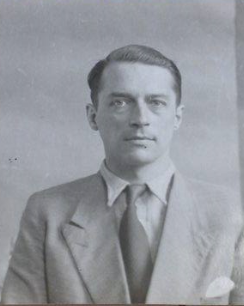 Figuur 1. Alfons Verbeke (A-G, Dossier Verbeke, 136/47/G, 3/8).Alfons Verbeke (zie Figuur 1) werd geboren op 2 maart 1913 in Gent (Gobyn, 2002). Voor de Tweede Wereldoorlog werkte hij in de handelszaak van zijn vader tot hij op 1 september 1939 gemobiliseerd werd (Verbeke, PV Verhoor, 1946). In tegenstelling tot Delbeke was Verbeke voor de oorlog wel in aanraking gekomen met Duitsgezinde organisaties. Hij verklaarde: “Ik ben nochtans voor den oorlog geen lid geweest van het Dinaso alhoewel ik ermede sympathiseerde” (Verbeke, PV Verhoor, 1946, p. 2). Het Verdinaso of Verbond van Dietse Nationaal Solidaristen was een nationaal-socialistische beweging die in mei 1941 fuseerde met het Vlaams Nationaal Verbond of het VNV tot ‘eenheidsbeweging-VNV’ (zie eerder: 3.1.1). Verbeke leerde deze beweging kennen door toedoen van zijn vader, die volgens hem “eveneens sympathisant” was (PV Verhoor 1946, p. 2). Hoewel Verbeke geen lid was van het Dinaso, werd hij wel zoals vele leden van de beweging lid van de radicalere NSVAP (Gobyn, 2002), om nog later in 1941 op te duiken op ledenlijsten van de Algemene SS-Vlaanderen (Terlinck, Verklaring, 1944) en DeVlag (PV Verhoor, 1946).Verbeke was vanaf september 1940 de tweede Vlaamse medewerker bij de Gentse Sipo/SD (Gobyn, 2002). Hij werkte samen met Delbeke in afdeling IVD onder Haugwitz en vervolgens in afdeling IVE, dat contraspionage bestreed, onder Maus (Gobyn, 2002). Hij werd meteen als tolk aangesteld, hoewel er geen bewijzen zijn teruggevonden dat hij de Duitse taal goed beheerste. De taken die hij uitvoerde tot juli 1941 waren “hoofdzakelijk vertalen van artikelen uit kranten, rapporten over de algemene stemming en economische toestand, waarover dan om de 14 dagen bericht overgemaakt werd naar Brussel” (Verbeke, PV Verhoor, 1946, p. 2). Deze taak voerde Verbeke uit nog voor hij naar een specifieke afdeling werd overgeplaatst. Hij kan als cultureel bemiddelaar beschouwd worden tussen de Vlamingen en de Duitse bezetter, omdat hij ervoor moest zorgen dat de Duitsers op basis van zijn vertalingen de Vlaamse cultuur konden begrijpen. Hij moest de sfeer of stemming die binnen een bepaalde cultuur hing, trachten over te brengen in de andere. Toen hij bij de samenwerkende afdelingen van Haugwitz en Maus in dienst was, vertelt Verbeke “ook op aanhoudingen geweest [te zijn] met Duitse beambten” (PV Verhoor, 1946, p.3). Tijdens zulke acties trad hij vermoedelijk als tolk en hulppolitiebeambte op. Een verklaring van leidinggevende Kling, medewerker Clemeur en een getuigenis van huurbaas Robert Van Der Mensch bewijzen dat hij niet alleen actief was als vertaler en tolk, maar ook als hulppolitiebeambte bij de Sipo/SD:  Hij stond in dienst als vertaler bij SS Hauptscharführer-Kriminal-Oberassistent Maus.[…] Verbeke was volkomen te vertrouwen en werkte volledig zelfstandig. Hij kende geen erbarmen en handelde zonder aanzien van persoon. Hij stond bij Maus […] zeer in aanzien. (Kling, PV Verhoor, 1945, p. 1)Hij was in dienst van de CRIPO [sic] en werkte samen met Oberscharführer Maus Jacob. […] Verbeke mocht samen met een tweede beambte van dezelfden dienst, aanhoudingen verrichten. Verbeke heeft gansch den tijd met Maus samengewerkt en was diens rechterarm. (Clemeur, PV Verhoor, 1945, p. 1)In juni 1940 kwam hij bij mij een appartement huren. Hij was dan gekleed als Belgische officier en verklaarde mij dat hij taalman was bij de Duitse overheden. […] Verbeke vertelde mij op zekeren dag nadat ik hem allerhande vragen stelde, dat hij zich moest bezighouden met jodenkwesties en hij had dan ook geregeld lijsten met namen van joden. (Van Der Mensch, PV Verhoor, 1945, p. 1)Ondanks de verklaring van Kling dat Verbeke meedogenloos geweest zou zijn, zijn er weinig feiten bekend waarbij Verbeke personen mishandeld zou hebben (Gobyn, 2002). Hij beweert echter zelf “ook wel eens iemand een oorvijg gegeven [te hebben]” (Verbeke, PV Verhoor, 1946). Die bewering klopt en kan bewezen worden met een getuigenis van Joseph De Moor (PV Verhoor, 1946, p. 2): “Op mijn herhaald verklaren dat er geen notaboekje op tafel lag bij ons binnenkomen, heeft Verbeke Alfons mij verscheidene kaakslagen gegeven met de opene hand, mij tevens bevelende het dadelijk terug te geven”. Bij zijn veroordeling zou hij schuldig bevonden zijn aan slagen en verwondingen van drie personen (Gobyn, 2002). In het dossier van Verbeke zaten geen bewijsstukken die zijn beheersing van de Duitse taal kunnen aantonen. Hij was echter lid van respectievelijk de NSVAP , de Algemene SS Vlaanderen en DeVlag. In zulke organisaties werden leden wel vaker onderricht over het Duitse Rijk met Duitse passages in dag- en/of weekbladen, bijvoorbeeld in Vaderland en Arbeid van de NSVAP. Ook is geweten dat de Algemene SS-Vlaanderen lessen en oefeningen organiseerde over de Duitse taal en cultuur (Danneels, Verklaring, 1945). Bovendien hanteerden sprekers op evenementen van nationaalsocialistische bewegingen veelvuldig de Duitse taal (Van Dijck, z.j.). Op die manier zou hij zich de Duitse taal eigen hebben kunnen maken, maar een bewijsstuk zoals een abonneekaart is niet gevonden. Over opleidingen in zijn jeugd is ook niets bekend (Gobyn, 2002), maar de sympathieën van zijn vader voor het Verdinaso zullen ook een steentje bijgedragen hebben aan zijn interesse in de Duitse taal.We kunnen besluiten dat Verbeke niet vanuit materialistische motieven handelde zoals Delbeke, maar veeleer uit idealisme. Naar het voorbeeld van zijn vader ontwikkelde hij waardering voor nazigezinde bewegingen. Hij sloot zich uiteindelijk aan bij de Sipo/SD en was actief als vertaler, tolk en hulppolitiebeambte bij huiszoekingen en aanhoudingen. Hij was de eerste tolk die aan het begin van de bezetting als een soort cultureel bemiddelaar optrad tussen de Vlamingen en de bezetter. Hier is sprake van belangenvermenging: Verbeke behartigde veeleer de belangen van de Duitsers dan dat hij communicatie met de Vlamingen teweegbracht.4.2.2.3		Willem Lauwaert	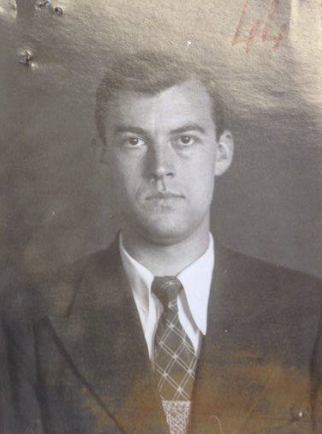 Figuur 2. Willem Lauwaert (A-G, Dossier Lauwaert, 136/47/G, 4/8).Willem Lauwaert (zie Figuur 2) werd geboren op 15 januari 1914 in een gezin van negen kinderen (Gobyn, 2002). Reeds in zijn jeugdjaren werd Lauwaert beïnvloed met Vlaams-nationalistisch gedachtegoed door de paters op het Jezuïetencollege te Turnhout, waar hij Latijn-Grieks studeerde (Gobyn, 2002). Toen hij in 1933 zijn studies Geneeskunde aanvatte, sloot hij zich aan bij het aanvankelijk radicale Verdinaso. Voor deze beweging was hij zeer actief en vanaf 1936 had hij zelfs een leidinggevende functie bij de jongerenafdeling het Jongdinaso (Gobyn, 2002). In een brief aan zijn broer Jo heeft hij het over het tijdschrift Hier Dinaso!: “Ik stuur je vandaag ook een nummer van ‘Hier Dinaso’, waaruit je opmaken kan hoezeer deze beweging thans nieuwe wind in haar zeilen gekregen heeft” (Lauwaert, brief, 1941). In een brief aan een zekere Werner vermeldt Lauwaert (brief, 1934) leider van het Verdinaso Joris Van Severen: “[…] am 26. August haben wir einen Gebietstag; unser Führer Joris Van Severen spricht dann zum zweiten Mal vor Jongdinaso”. Hij sluit zijn brief af met de woorden “Heil ’t Dinaso!, Heil Hitler!”Die laatste groet is niet verrassend, aangezien Lauwaert vanaf 1935 gestart was met Germaanse filologie, of zoals hij het zelf noemde: “studies in de faculteit der Wijsbegeerte en Letteren” (PV Verhoor, 1946) en bovendien meermaals naar Duitsland reisde (Gobyn, 2002). In de brief aan een Duitse vriend, de reeds vermelde Werner, uit Lauwaert (1934, p. 1) zijn sympathieën voor Hitler en vraagt hij hem vanalles op te sturen: Meine Kenntnismachung mit das neue Deutschland, mit die H.J. [Hitlerjugend] (S.D) und Jungvolk wird bei mir einen bleibenden Eindruck nachlassen; mit solchen Hauptkerle macht A. Hitler Deutschland frei von alle Unterdrückung, sowohl von Judische wie Französische![…] Also geht bei uns die große campagne und Hetzerei gegen das neue Deutschland. Aber Du wirst nicht vergessen, dasz [sic] auch in Flandern ein neue Jugend-Jongdinaso aufgestanden ist und welche nichts mehr glaubt von al diese Lüge […]. Du weiszt [sic], lieber Werner, welches Interesse wir Dinaso’s für das neue Deutschland nehmen und wenn ich frage sendst Du mir einige Deutsche Blätter und Illustrierte Zeitungen im voraus danke ich dir herzlich!Volgens Gobyn (2002) verliet Lauwaert het Verdinaso toen de partij zijn radicale karakter verloor en stapte hij over naar de NSVAP. Voordat de Duitsers België bezetten was Lauwaert al voor hen actief geweest als spion bij de Abwehr, de Duitse militaire veiligheids- en inlichtingendienst (zie eerder: 3.2). Tussen 1938 en 1939 reisde Lauwaert meermaals naar Duitsland af om er in contact te komen met een zekere ‘Flotter’, die hem opdrachten gaf om bijvoorbeeld verdachte locaties en personen in Vlaanderen op te sporen en informatie over door te spelen (Gobyn, 2002). Lauwaert zelf bekent tijdens een verhoor veroordeeld te zijn geweest voor een gevangenisstraf van vijf jaar voor zijn spionageactiviteiten, maar reeds op 29 mei 1940 vrijgekomen te zijn na de capitulatie (PV Verhoor, 1946). In september van dat jaar meldde hij zich volgens Gobyn (2002) bij de Waffen-SS aan. Hij was al snel weer terug, omdat hij “gemeend [had] enkel een politieke opleiding te zullen ontvangen”, maar bij aankomst in de opleidingskazerne van München bleek het om een militaire opleiding te gaan (Gobyn, 2002, p. 145). Verder was Lauwaert behalve lid van het Verdinaso en de NSVAP ook lid van DeVlag, zo bewijst zijn lidkaart in zijn gerechtelijk dossier (zie Figuur 3). 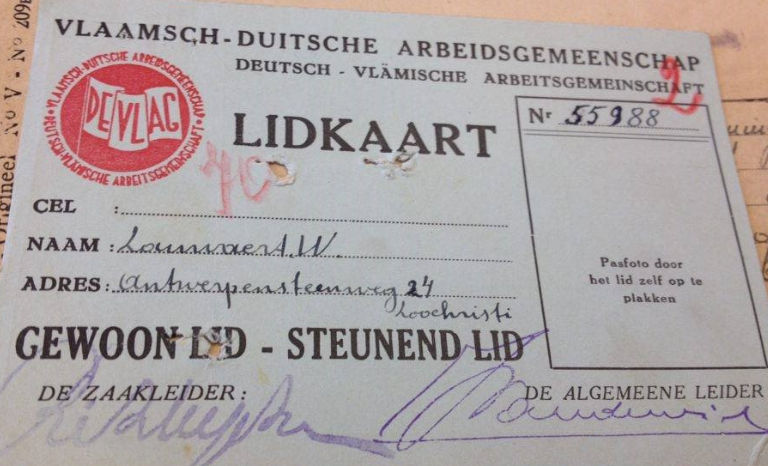 	     Figuur 3. Lidkaart van DeVlag (A-G, Dossier Lauwaert, 136/47/G, 4/8).Ten slotte was Lauwaert aangesloten bij de Deutsche Akademie, een in 1925 opgerichte private instelling, die “mit dem Ziel gegründet worden [war], alle aufbauenden Erscheinungsformen des deutschen geistigen Lebens zu pflegen und die kulturelle Beziehungen zum Auslandsdeutschtum zu fördern” (Lehmann & Oexle, 2004, p. 101). Vanaf 15 november 1941 drukte Hitler een nationaalsocialistische stempel op de Akademie, vanaf dat moment bestond haar taak grotendeels uit “die Erforschung und Pflege der deutschen Sprache im Inland und ihre Förderung und Verbreitung im Ausland (Lehmann & Oexle, 2004, p. 102). De Akademie had instellingen in verschillende bezette landen, waaronder ook België, met name in Brussel, Antwerpen en Luik.  Martin (1985) gaf bovendien aan dat aan de Rijksuniversiteit Gent sedert 1943 Duitse cursussen werden gegeven door de Deutsche Akademie. Daar werd hoofdzakelijk de Duitse taal onderricht: “Spracharbeit wurde dabei nicht nur als Sprachunterricht im engeren Sinne verstanden. Vielmehr handelte es sich hier […] um deutsche Sprachenpolitik, um eine kulturpolitische Aktivität […] (Lehmann & Oexle, 2004, p. 104). De docenten die er les gaven, moesten het nationaalsocialisme belijden: “von ihnen wurde vielmehr eine wahre Liebe zur deutschen Kultur und zum Deutschtum gefördert”, wat ertoe leidde dat “die Spracharbeit [sich] nicht selten mit direkter propagandistischer Tätigkeit [vermischte]” (Lehmann & Oexle, 2004, p. 105). Lauwaert deed op de Akademie bijgevolg verdere kennis van het Duits op en werd daarbij ondergedompeld in het nationaalsocialisme.In januari 1941 zou Lauwaert zijn activiteiten bij de Sipo/SD gestart hebben. Hijzelf beweerde gevraagd te zijn door de Sipo/SD: Op 16 januari 1941 zijn er me twee duitsche officieren komen opzoeken […]. Ze verklaarden mij dat ze een tolk nodig hadden en vroegen mij of ik bereid was bij hen te gaan om vertalingswerk te verrichten. […] Ik zou betaald worden volgens de barema’s van de duitsche tolken. (PV Verhoor, 1946, p. 2)Gobyn (2002) nuanceerde deze uitspraak door te stellen dat SS-Untersturmführer Borgmann, leider van de Dienststelle Gent aan het begin van de bezetting verklaarde dat Lauwaert zich zelf is komen aanmelden op de Sipo/SD. Hoe hij precies bij de Sipo/SD terechtkwam, is dus onduidelijk, maar vast staat dat Lauwaert in dienst ging op afdeling III, die “als taak [had] de algemene stemming van debevolking in het oog te houden en informatie te verzamelen over alle belangrijke aspectenvan de Vlaamse samenleving” (Gobyn, 2002, p. 45). Zijn takenpakket was zeer uitgebreid, aangezien de afdeling III zich met zowel het politieke, culturele als economische leven bezighield en daarbovenop de publieke opinie moest zien te achterhalen. Ten eerste heeft hij verslagen over Nieuwe Ordebewegingen en het culturele leven in Oost- en West-Vlaanderen vertaald, hij vernoemt “film, schouwburg, pers, concerten” (PV Verhoor 1946, p. 2). Vervolgens vertaalde hij artikels uit dag- en weekbladen, alsook rapporten van de burgemeester van Oudenaarde (Lauwaert, PV Verhoor, 1946). Hij beweert nooit zelf rapporten te hebben moeten opstellen, maar in zijn dossier werden zogenaamde ‘Stimmungsberichte’ van zijn hand teruggevonden, enerzijds een verslag waarbij hij een sectie ‘binnenland’ en een sectie ‘buitenland’ behandelde, anderzijds een rapport over de verjaardag van Staf De Clercq, leider van het VNV (A-G, Dossier Lauwaert, 136/47/G, 4/8). Net zoals Verbeke was hij een soort cultureel bemiddelaar die de waarden en normen van een bepaalde cultuur begrijpbaar moest maken voor de andere.“Ik heb nooit onderhooren van aangehouden personen bijgewoond” (Lauwaert, PV Verhoor, 1946, p. 2). Deze uitspraak was niet waarheidsgetrouw, want in het dossier is er een getuigenis van Willy Pernot (PV Verhoor, 1945, p. 1-2), opgepakt als lid van weerstandsgroepering ‘Het Legioen’: Een onderofficier der Feldgendarmerie was er pas met ondervragen begonnen, toen een persoon binnentrad, er den Hitlergroet bracht […] en verder in de Duitsche taal sprak. […] Hij zette zich nevens den Duitser en nam deel aan de ondervraging. […] Dien persoon, waarvan ik later vernam, na vele moeite, dat het Lauwaert Wim was […].Lauwaert heeft wel degelijk ondervragingen uitgevoerd, waarbij hij ditmaal niet schriftelijk vertaalde, maar tolkte. Bewijzen over huiszoekingen en aanhoudingen zijn er niet. Dit is niet onlogisch, aangezien afdeling III daar niet voor bevoegd was. Lauwaerts kennis van het Duits valt niet te onderschatten. Zijn studie Germaanse filologie, zijn reizen naar Duitsland en zijn lidmaatschap aan Duitsgezinde organisaties zoals de Deutsche Akamedie bevorderden allemaal zijn taalbeheersing. Zijn brieven aan een zekere Wim en Werner schreef hij in het Duits (zie Bijlage 4). In de brief aan Wim (1935) kloppen alle naamvallen, bijvoorbeeld ‘an etwas teilnehmen’ wordt met datief gebruikt: “Im Oktober habe ich an einem Führerlehrgang [..] teilgenommen.” Bovendien vergeet hij de meervouds-n niet bij de adjectieven, bijvoorbeeld: “Herzlichen Dank für […] deine schönen Bilder”. Een jaar eerder maakt hij wel wat meer fouten in zijn brief (1934) aan zijn vriend Werner. Onderaan staat dan ook te lezen: “Bitte, kuckst nicht zu viel nach den Fehlern!”. In het citaat eerder vermeld maakte hij wel fouten tegen de naamvallen: “Meine Kenntnismachung mit das neue Deutschland […], frei von alle Unterdrückung, sowohl von Judische wie Französische”. Bovendien is ‘Kenntnismachung’ letterlijk vertaald uit het Vlaams. Op het voorzetsel ‘mit’ volgt een datief: “mit dem neuen Deutschland”. Ook op het voorzetsel ‘von’ volgt een datief: “von aller Unterdrückung, sowohl von Judischen wie Französischen”. Een laatste bewijs van zijn toch wel goede kennis van het Duits ligt in de getuigenis van Willy Pernot (PV Verhoor, 1945). Pernot werd opgepakt in juni 1941, op dat moment was Lauwaert ongeveer vijf maanden bij de Sipo/SD actief, zijn Duits is er vermoedelijk op verbeterd in de periode 1935-1941, want Pernot, die zelf wat Duits kon, dacht dat Lauwaert Duitstalig was: […] toen een persoon binnentrad, er den Hitlergroet bracht en de woorden 'Heil Hitler' uitsprak en verder in de Duitsche taal sprak. Hij sprak deze taal zo vloeiend dat ik dacht met een Duitscher te doen te hebben. […] Hij sprak mij aan in de Duitsche taal en vroeg mij 'Zijt gij Vlaming?'. Daar ik de Duitsche taal machtig ben en ik hem voor een Duitscher aanzag, antwoordde ik hem in de Duitsche taal bevestigend. (Pernot, PV Verhoor, 1945, p. 1)Lauwaert was een veelzijdig persoon. Hij was van jongs af aan geboeid door het naziregime en sloot zich bij verschillende collaborerende organisaties aan. Hij was zeer intellectueel, hij had Latijn-Grieks gevolgd in het secundair onderwijs en begon nadien Geneeskunde en Germaanse filologie. Zijn kennis van het Duits werd gevoed door zijn studie en reizen naar het buitenland. Hij voerde op de Sipo/SD zowel administratieve als executieve taken uit. Hij heeft die executieve taken altijd ontkent, maar dat wordt tegengesproken door getuigen. Hij was voornamelijk vertaler, maar zijn functie als tolk voerde hij vooral tijdens ondervragingen uit. Daarnaast stelde hij ‘Stimmungsberichte’ op, die voor afdeling III van de Sipo/SD van cruciaal belang waren om de publieke opinie in Gent te doorgronden.4.2.2.4		Henri Clemeur“Alhoewel ik in Duitschland geboren ben, werd ik altijd aangezien als Belg” (Clemeur, PV Verhoor 1944, p. 1). Henri Clemeur, geboren in Bonn op 3 juli 1910, had een Duitse moeder, maar de familie Clemeur woonde in België en had de Belgische nationaliteit (PV Verhoor 1944). Aanvankelijk was hij Duitsgezind, ondanks een verklaring van 1944 waarin hij stelt dat hij “nooit lid geweest is van de National Sozialistische Partei” (p.1) zat er in zijn dossier namelijk een kandidaat-lidstelling voor de NSVAP en een abonneestrookje voor het tijdschrift Freude und Arbeit van het Deutsche Arbeitsfront of DAF Brussel (zie Bijlage 3 en 4;A-G, dossier Clemeur, 1372/45/G ). Onderaan op het strookje stond vermeld dat die abonnementen verdeeld werden door Julius Verbesselt. Ook Verbesselt heeft als tolk bij de Sipo/SD gewerkt (zie verder: 4.2.2.6). Het DAF te Brussel was een afdeling van de in 1933 opgerichte “vakbondsvereniging” van de NSDAP: “Durch die freiwillige, aber erwünschte Einheitsmitgliedschaft und die von ihr organisierten Aktivitäten ermöglichte es die DAF dem NS-regime, die arbeitende Bevölkerung sowohl im Beruf als auch in der Freizeit zu kontrollieren und zu indoktrinieren” (Weber, 2015, para. 1). Daarnaast komt Clemeur voor op een gevonden ledenlijst van de Algemene SS-Vlaanderen van 1940 (Danneels, Verklaring, 1945). Uiteindelijk bleek Clemeur toch niet zo’n fervent nazi te zijn; hij werd in 1943 bij de Sipo/SD ontslagen, omdat zijn kinderen als eerste taal Frans leerden en de familie van zijn vrouw uit Engeland afkomstig was (Kling, PV Verhoor, 1946).Hoewel Clemeur de Belgische nationaliteit bezat, beschouwden de Duitsers hem als Rijksduitser, waardoor hij omstreeks september 1941 in dienst moest gaan bij het Duitse leger (Clemeur, PV Verhoor, 1944). Hij zag dit evenwel niet zitten, omdat zijn bataljon naar Duitsland overgeplaatst zou worden. In november 1941 is hij dan op de Sipo/SD terechtgekomen in afdeling IVA onder Hermann Schmitz en nadien onder Gerard Kling (Clemeur, PV Verhoor, 1944). Afdeling IVA bevocht communisme en socialisme, maar onderzocht ook “vijandelijke propaganda, aanslagen op personen en goederen, verboden wapenbezit en Duitsvijandige activiteiten van de Belgische politie en gendarmerie” (Gobyn, 2002, p. 46). Clemeur verklaarde: “Gedurende de eerste zes maanden [heb] ik daar uitsluitend bureelwerk gedaan, ca. vertalingen van boeken en prospectussen; ik heb dan later tot 1 april 1943 als taalman gefungeerd in de bureelen zelf van de SD” (PV Verhoor, 1944, p. 1-2). Zijn oversten Schmitz en Kling bevestigen dat Clemeur voor hen als tolk heeft gewerkt. Kling (PV Verhoor, 1945) getuigt dat Clemeur vertaler en hulppolitiebeambte was in Gent en dat hij aanvankelijk met de Stadtkommandantur onderhandelingen voerde over bijvoorbeeld kolen of meubelen, als die niet meer voorhanden waren. Voor Clemeur bij Kling werd ondergebracht, werd hij ingezet bij Schmitz: “Sinds ca. de maand mei 1942 tot september 1942 heb ik bijna uitsluitelijk Clemeur Heinrich als tolk gehad” (PV Verhoor, 1946, p. 1). Clemeur zelf geeft aan als tolk “vele ondervragingen te hebben bijgewoond”, die dan “over politieke aangelegenheden” handelden (Verklaring, 1944, p.1).Clemeurs kennis van het Duits is moeilijk zelf te beoordelen, omdat er geen brieven of getuigenissen in het dossier zitten die zijn kennis kunnen schetsen. Aangezien zijn moeder Duitse was en hij met het gezin in België woonde, is hij vermoedelijk tweetalig opgevoed en was zijn kennis van het Duits dan ook meer dan voldoende om als tolk aan de slag te gaan bij de Sipo/SD. Meer dan wie ook was hij een cultureel bemiddelaar tussen Vlaanderen en Duitsland, omdat hij letterlijk deel uitmaakte van beide culturen. Clemeur had variërende opdrachten, van vertalingen over onderhandelingen tot ondervragingen. Hier heeft hij in ieder geval de rol van cultureel bemiddelaar moeten aannemen. Huiszoekingen en aanhoudingen heeft hij evenwel niet verricht.4.2.2.5		Marcel OpdebeeckMarcel Opdebeeck werd geboren op 15 augustus 1912 in Merelbeke en werd “erg in een Vlaamse geest opgevoed” (Gobyn, 2002; Opdebeeck, PV Verhoor, 1946b, p. 2). Hij studeerde aan de Normaalschool van Oostakker en was nadien drie jaar interim-onderwijzer. Daarna nam hij de linnenzaak van zijn schoonouders over tot mei 1942. De linnenzaak lag mee aan de basis van zijn interesse voor Duitsland: “Zoo kwam ik sedert 1936 in betrekking met duitsche zeelieden en kreeg ik een zekere sympathie voor dat land en het regiem” (PV Verhoor, 1946b, p. 2). Ondanks zijn belangstelling voor het nazisme is hij voor de oorlog nooit lid geweest van een collaborerende, politieke partij of vereniging (Gobyn, 2002). Na de capitulatie werd hij echter in juni 1941 lid van het VNV en de daartoe behorende paramilitaire groepering de Dietse Militie/Zwarte Brigade (zie eerder: 3.1.2), om in september van dat jaar toe te treden tot de Algemene SS-Vlaanderen (Opdebeeck, PV Verhoor 1946b). Verder was Opdebeeck geabonneerd op verschillende nationaalsocialistische tijdschriften zoals de Brüsseler Zeitung, de spreekbuis van de bezetter of Volksche Aanval, het orgaan van Volksverwering, een anti-Joodse organisatie in Antwerpen (Saerens, 2010). Toen Opdebeeck te horen kreeg dat hij als kleinhandelaar tewerkgesteld zou worden in Duitsland, sprak hij zijn Duitse kennissen in de haven aan (Opdebeeck, PV Verhoor, 1946b). Opdebeeck kreeg een baantje aangeboden op de ‘Verpflegungsstelle’ of bevoorradingsdienst van het Duitse leger, maar “daar ik vloeiend Duitsch sprak werd ik […] voorgesteld aan Ahlers [toenmalig chef van de Sipo/SD Gent] (S.D)  en op de Sipo als tolk aanvaard” (PV Verhoor, 1946b, p. 2). In een verklaring van 15 april 1944 (p.1) merkt Opdebeeck het volgende op over zijn kandidaatstelling bij de Sipo/SD: “Ik doen hier opmerken dat ik reeds van voor den huidigen oorlog reeds pro-duitsch was, en het is om die reden dat ik mij bij de duitsche diensten aangemeld heb.”Vanaf mei 1942 was Opdebeeck in afdeling IVA werkzaam, maar dat was niet onmiddellijk in de hoedanigheid van tolk. Bij de splitsing van afdeling IVA in oktober 1942, waarbij Gerard Kling mee aan het hoofd van de afdeling kwam te staan, werd Clemeur aan Kling toegewezen als tolk en kreeg Opdebeeck diens functie bij Schmitz: “Toen ik in oktober 1942 overgeplaatst werd naar de Dienststelle Gent, vond ik daar reeds Opdebeeck Marcel werkzaam. Hij had de zorg over het telefoonapparaat, het fichenstelsel, bezoekers aanmelden en ook het aanleggen van dossiers van verdachte personen” (Kling, PV Verhoor, 1945). Onder Schmitz kreeg Opdebeeck heel wat vrijheid, en dit mondde vaak uit in fysieke geweldplegingen: Als vertaler bij Schmitz was het feitelijk Opdebeeck die het onderhoor leidde. Opdebeeck maakte met Schmitz de aanhoudingen en huiszoekingen mede. Het was Opdebeeck die rechtstreeks in betrekking stond met de vertrouwenslieden van Schmitz […]. […] Opdebeeck was zeer brutaal in het verhoor van verdachten, Schmitz daarentegen was het tegenovergestelde. (Kling, PV Verhoor 1945, p. 1)Het is juist dat ik in vermelde dienst tot aanhoudingen overgegaan ben, soms op eigen initiatief. Ook heb ik tot de ondervraging van aangehoudene overgegaan. […] Het is juist dat wanneer er aangehouden personen waren die niet wilde spreken, ik met hen naar de kelders ging […], en hun in een bad dompelde van koud water om hen te doen spreken. (Opdebeeck, PV Verhoor, 1946a, p. 1)Verder bekent hij zijn wapen gebruikt te hebben en slagen te hebben toegebracht tijdens verhoren (Opdebeeck, PV Verhoor, 1946a). Een ander personeelslid van de Sipo/SD, Charles Lorrez, bevestigt de beweringen van Kling en de verklaringen van Opdebeeck: “Hij deed er ondervragingen en verrichte er het schrijfwerk van Schmidt, op het bureel, en was er heer en meester. […] nog fanatieker dan de duitschers” (Lorrez, PV Verhoor, 1945, p. 1). Angela Haerens onderging een huiszoeking en verhoor, geleid door Opdebeeck, omdat ze een joodse vrouw te slapen zou gelegd hebben: “omdat ik bleef weigeren, gaf Opdebeeck mij een geweldigen kaakslag, dat ik ten gronde viel. Den zesden dag werd ik gedurende zeven uren lang opnieuw in dezelfde burelen door Opdebeeck op een stoel gebonden […]” (Haerens, PV Verhoor, 1944, p.1).Geen enkele getuigenis of verklaring die niet van Opdebeeck zelf komt, kan zijn kennis van het Duits bevestigen. De enige manieren waarop hij de Duitse taal mogelijk geleerd heeft, zijn de ontmoetingen en contacten met Duitse officieren en zeelieden aan de haven enerzijds, en de Duitse kranten en/of Duitsgezinde tijdschriften waar hij abonnee van was. Opdebeeck was een gewelddadig en agressief persoon, die de touwtjes graag zelf in handen had en de leiding van Schmitz gewoon overnam in afdeling IVA. Hij was telefonist, waarbij hij vermoedelijk boodschappen moest vertalen en/of tolken en tolk tijdens huiszoekingen, aanhoudingen en verhoren, die hij dikwijls op eigen houtje uitvoerde. Hij was geen lid van een collaborerende organisatie voor de oorlog, maar werkte zich vanaf 1941 meteen in bij het VNV, de DM/ZB en de Algemene SS-Vlaanderen. Tot slot interesseerde hij zich sterk in Duitsgezinde magazines en persbladen.4.2.2.6 	Julius Verbesselt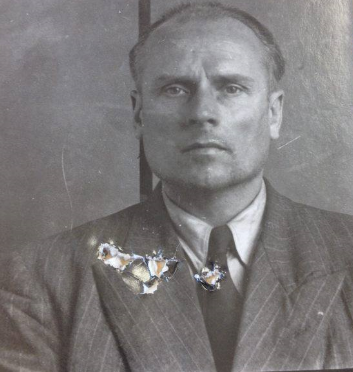 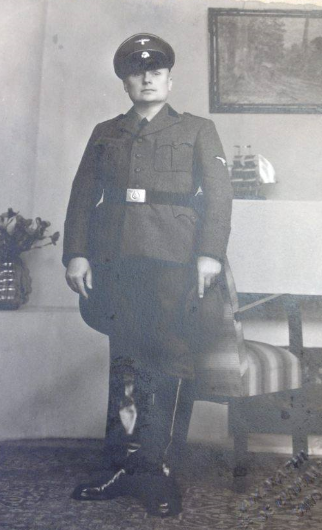 Figuur 4. Julius Verbesselt (A-G, Dossier Verbesselt, 136/47/G, 2/8).Figuur 5. Julius Verbesselt (A-G, Dossier Verbesselt 136/47/G, 2/8).Julius Verbesselt (zie Figuur 4 en 5) werd op 28 november 1903 geboren in Willebroek. Zijn thuissituatie was schrijnend: toen Verbesselt zeven jaar oud was trachtte zijn moeder zelfmoord te plegen, die poging mislukte en ze werd in een instelling geplaatst. Verbesselt en zijn zus kwamen in een weeshuis terecht. Zijn vader stierf toen Verbesselt veertien was aan tuberculose (Gobyn, 2002). Toen hij uit het weeshuis werd ontslagen was hij zestien en voerde hij dertien in een dozijn baantjes uit. Uiteindelijk begon hij een eigen zaak: Universal Flex, werktuigmachines met buigbare assen in de jaren ’30 (Gobyn, 2002; Verbesselt, brief, 1941). Volgens Gobyn (2002) was maart 1938 een keerpunt in Verbesselts leven, omdat hij in die periode naar de Frühlingsmesse in Leipzig, Duitsland was geweest. “Daar zou hij sympathie hebben opgedaan voor de Duitse zaak” en werd hij in juni van dat jaar lid van het VNV (Gobyn, 2002, p. 134).Door zijn banden met het VNV ontmoette hij de Duitser Fritz Müller, die moest zorgen voor de verspreiding van Freude und Arbeit in Vlaanderen (Gobyn, 2002), het tijdschrift van het DAF. Müller vroeg Verbesselt om de abonneewerving in Gent op zich te nemen. In zijn dossier zaten originele exemplaren van de abonneestrookjes, waarvan er eentje ingevuld was door tolk Henri Clemeur (zie Bijlage 3). Verbesselt was zelf geabonneerd op Volksche Aanval van de Antwerpse organisatie Volksverwering (Jans, Verklaring, 1945a) alsook op de SS-Mann, het kampblad van de Algemene SS-Vlaanderen (Codde, Verklaring, 1945). Voor Verbesselt in 1941 lid werd van de Algemene SS-Vlaanderen (Jans, Verklaring, 1945b) was hij in juli 1940 in contact gekomen met de oprichter van de NSVAP Frans Van Dijck. Van Dijck vroeg Verbesselt de leiding van de NSVAP in Oost-Vlaanderen op zich te nemen (Gobyn, 2002). Waarom Van Dijck dit aan Verbesselt vroeg is niet duidelijk, maar Verbesselt was wel reeds gekend om het verspreiden van Duits propagandamateriaal voor de Deutscher Fichte-Bund onder Heinrich Kessemeier (Gobyn, 2002). De Fichtebund was onderdeel van het Reichsministerium für Volksaufklärung und Propaganda en was bevoegd voor de verspreiding van propagandamateriaal in het buitenland (Van Eetvelde, 2009). Verbesselt verspreidde niet alleen het propagandamateriaal, maar zocht eveneens mensen die in Duitsland tewerkgesteld konden worden omstreeks 1941, zo blijkt uit Duits/Nederlandse briefwisseling. Hij schrijft bijvoorbeeld naar een zekere Vanderhaegen in Brussel een brief met als titel ‘Werbung Arbeiter für Deutschland’, waarin hij het over twee mogelijke kandidaten heeft: “Jedoch muss ich Ihnen erklären, dass die Leute sich in der Fabrik, wo sie bis jetzt noch tätig waren, freigemacht, und weitere Massnahmen sowie Einkäufe aller Art genommen haben” (Verbesselt, brief, 1941a, p.1). In een brief aan een kandidaat zelf legt hij het volgende uit: “ […] laten wij u de volgende algemene voorwaarden voor goede stielmannen die naar Duitschland wenschen te gaan arbeiden, kennen” […] (Verbesselt, brief, 1941c, p.1). Volgens Gobyn (2002) schreef Verbesselt een brief aan de Gentste Propagandastaffel om zelf een propagandabrochure te mogen publiceren. In zijn dossier zat de zelfgeschreven wervingsbrochure voor de Waffen SS Vlaanderen Vooruit! (zie Bijlage 5; A-G, dossier Verbesselt, 136/47/G, 2/8). Daarin deed hij vele Duitsvriendelijke uitspraken, bijvoorbeeld: Vlaanderen verkeert terug in nood! De Engels-Russische hongerblokkade jaagt ons volk in den dood. Een Duitsche overwinning zal een Vlaamsche zijn. Een Duitsche nederlaag zou niet alleen zijn de ondergang van Vlaanderen, maar de volledige verdwijning der Vlaamsche gemeenschap. Slechts Duitsland kan als stabiliserende macht de nieuwe orde in Europa waarborgen […]. (Verbesselt, 1942, Vlaanderen Vooruit, p. 6)Eind april 1942 kwam Verbesselt voor op de ledenlijst van DeVlag (Colombeen, Verklaring, 1946). Ten slotte had hij op 23 juli 1940 een examen Duits afgelegd aan het Handels- en Taalinstituut Gent, waar hij met 65 op 100 de graad van ‘Voldoening’ behaalde (A-G, Dossier Verbesselt, 136/47/G, 2/8).Toen hij in maart 1943 werd opgeroepen voor de verplichte tewerkstelling in Duitsland, deed hij er alles aan om in België te kunnen blijven. Aangezien hij een certificaat had voor Duits, diende hij zich als tolk aan bij de Sipo/SD: “Begin 1943 heeft Verbesselt zich opgedrongen bij de Aussenstelle Gent […]. Daar Verbesselt bij zijn aanstelling in de SD verklaard had over [sic] bijzondere ervaring in het bestrijden van het communisme, werd hij mij als vertaler en hulppolitiebeambte toegewezen” (Kling, PV Verhoor, 1945, p. 1). Kling was hoofd van de sectie IVA die deels instond voor de bestrijding van het communisme, waardoor Verbesselt er aan de slag kon. Verder verklaart Kling (PV Verhoor, 1945, p. 1) over het takenpakket van Verbesselt: “Hij werd eveneens aangenomen om behulpzaam te zijn bij opzoekingen, aanhoudingen, huiszoekingen, en tot het winnen van inlichtingen”. Lorrez (PV verhoor, 1945, p. 2) verklaart dat Verbesselt zich bij acties “meermalen [uitgaf] voor een of ander persoon, ten einde menschen om den tuin te leiden”, op die manier kon hij bijvoorbeeld infiltreren in een verzetsgroep (Gobyn, 2002).Verbesselt was bijgevolg veeleer op het terrein actief, en dit deed hij met harde hand: “Hij is niet te groot, dik en blond. […] Hij kreeg den bijlap van ‘Kleine Hitler’ en was, gedurende de duitsche bezetting […], gekend als een ultra gevaarlijke kerel” (Van Caeneghem, PV Verhoor, 1944, p. 1). Medewerker op de Sipo/SD Charles Lorrez bevestigt de uitspraken van Van Caeneghem, en vermeldt meteen een extra taak van Verbesselt, die Kling niet had genoemd: Als tolk werd Verbesselt ook belast personen te verhoren. Hij was verre van bekwaam. Wat hij echter niet kon verkrijgen of te weet komen door ondervraging, gesteund op beroepskennis, trachtte hij te bekomen door bruut te zijn en mensen te mishandelen. […] werden zodanig door Verbesselt mishandeld, dat ze meermaals het bewustzijn verloren. (Lorrez, PV Verhoor, 1945, p. 1)De taalbeheersing van Verbesselt was, zoals het certificaat laat zien, naar behoren. Door zijn wervingsactiviteiten en propagandaverspreiding stond hij vaak in contact met Duitsers, waardoor hij zijn Duits kon aanscherpen. Een voorbeeld: “Es würde mich freuen, wenn diese Männer am Donnerstag […] ab Gent nach Leipzig über Brüssel abfahren könnten, und in dieser angenehmen Erwartung begrüsse ich Sie mit Heil Hitler!” (Verbesselt, brief, 1941a, p. 1). Hier gebruikt hij de juiste Konjunktiv II Präsens voor ‘werden’ en ‘können’. Verbesselt was een fanatiekeling, wat blijkt uit zijn gedrevenheid en loyaliteit in een grote waaier aan taken en opdrachten voor Duitse en/of Duitsgezinde organisaties, zowel voor als tijdens zijn functie bij de Sipo/SD. Hij nam zelfs het initiatief om een eigen propagandabrochure, Vlaanderen Vooruit! te schrijven. Op de Sipo/SD had hij vooral executieve taken als rechterhand van Kling, met name huiszoekingen, aanhoudingen en verhoren. Zijn kennis van het Duits maakte hem geschikt voor de baan, maar een bekwame politieagent was hij niet, aangezien hij telkens tot geweld moest overgaan, alvorens een verdachte tot verklaringen overging. Na Opdebeeck kende hij aldus de meeste beschuldigingen voor slagen en verwondingen (Gobyn, 2002). 4.2.2.7		Marcel PeskensMarcel Peskens werd geboren op 19 januari 1921 in Borgerhout (PV Verhoor, 1946). In zijn gerechtelijk dossier staat niets vermeld over zijn jeugd, maar hij heeft het in een verklaring van 1946 wel over zijn loopbaancarrière voor hij bij de Sipo/SD terechtkwam. Hij heeft zijn studies niet kunnen voltooien, omdat zijn ouders in 1938 in financiële moeilijkheden waren geraakt (PV Verhoor, 1946). Hij nam een baan aan bij de firma Albumina in Antwerpen, maar trachtte toch zijn studies af te maken, omdat hij zich sterk in kunst en cultuur interesseerde en naar eigen zeggen “een plaats als reporter bij het een of ander dagblad [wilde] bekomen” (PV Verhoor, 1946, p. 1). In 1940 moest hij zijn plannen staken, hij trad in dienst bij het Belgisch leger en ging naar Frankrijk, waar hij in juni 1940 krijgsgevangen werd genomen (PV verhoor, 1946). Terug in België was hij een tijdje werkloos, maar in december 1940 kon hij een functie als boekhouder bemachtigen bij het dagblad Volk en Staat van het VNV. Peskens moet dus lid geweest zijn van het VNV en volgens Gobyn (2002) tevens van het AVNJ, de jeugdgroepering van het VNV (zie eerder: 3.1.3) Zijn baan als boekhouder bij Volk en Staat oefende Peskens uit tot juni 1941, toen de Vlaamse Wacht werd opgericht door het VOS of het Verbond der Vlaamse Oud-strijders (PV Verhoor, 1946). Het VOS had banden met het VNV en deed aan werving voor de Vlaamse Wacht, die vooral instond voor de bewaking van bruggen, havens en spoorwegen (zie eerder: 3.3.2). Peskens ging er aan de slag als boekhouder, maar van zodra de Vlaamse Wacht in augustus 1942 onder de hoede van de Duitse Wehrmacht viel, nam hij ontslag (PV Verhoor, 1946). In die periode leerde hij Lauwaert kennen, met wie hij meermaals “culturele avonden” doorbracht (PV Verhoor, 1946, p. 1). Uiteindelijk nam Peskens de plaats van Lauwaert in op afdeling III van de Sipo/SD, toen die laatste in mei 1943 ontslag nam. In oktober 1942 trad hij toe tot de Algemene SS-Vlaanderen en vanaf begin 1943 maakte hij deel uit van DeVlag (Gobyn, 2002). Zijn taken lagen in dezelfde lijn als die van Lauwaert, op afdeling III was de hoofdtaak namelijk het peilen van de publieke opinie. Peskens was bijgevolg een soort cultuurreferent die, zoals Lauwaert, cultureel bemiddelde tussen de Sipo/SD en de Vlaamse inwoners in Gent. Volgens Helena De Vynck, secretaresse van Fritz Siekmann op afdeling III en hulpje van Peskens in 1943, ging hij “naar vergaderingen en tentoonstellingen en bracht hij daar verslag over uit” (PV Verhoor, 1946, p. 2). Daarin verschilt zijn taak met die van Lauwaert. Lauwaert moest amper buitenshuis actie ondernemen, hij maakte vooral vertalingen en voerde af en toe een ondervraging uit. Peskens daarentegen werd, zoals De Vynck al aangaf, dikwijls uitgezonden naar culturele evenementen om nadien verslag uit te brengen aan Siekmann. Daarnaast deed hij als tolk een keer aan delegatiebegeleiding: “Ook vergezelde Peskens in augustus 1943 een zekere Julien Huberty van de Waffen-SS op een bezoek bij vooraanstaande VNV en oud-Dinaso personaliteiten zoals Maurits Geerardyn, pater Callewaert, Jeroom Leuridan en Cyriel Verschaeve” (Gobyn, 2002, p. 103). Ten slotte heeft Peskens in tegenstelling tot Lauwaert wel deelgenomen aan acties zoals aanhoudingen door de Sipo/SD (Gobyn, 2002). Over Peskens’ spreekvaardigheid in het Duits is weinig geweten. In zijn dossier waren geen bewijsstukken te vinden die aangaven in hoeverre hij de taal machtig was. Vanzelfsprekend zal hij zich goed hebben kunnen uitdrukken in het Duits, anders zou hij nooit dergelijk vertrouwen van de Sipo/SD hebben genoten om belangrijke – al dan niet culturele – evenementen bij te wonen die georganiseerd werden door bijvoorbeeld het VNV, een van de grootste collaborerende partijen van het land. Bovendien zal hij veel hebben opgestoken van Lauwaert, die zeer met de Duitse taal vertrouwd was. We kunnen bijgevolg stellen dat Peskens zowel intern als extern werd ingezet door de Sipo/SD en zich niet beperkte tot de taalspecifieke opdrachten zoals vertalingen maken of gesprekstolken, maar ook met aanhoudingen zijn steentje bijdroeg aan het nationaalsocialistisch beleid.4.2.2.8		Helena De VynckHelena De Vynck werd geboren in Gent op 14 maart 1920. Ze studeerde omstreeks mei 1940 klassieke filologie aan de universiteit Gent, maar brak haar studies een jaar later in mei af om  twee redenen: haar vader werd ziek en had verzorging nodig, waardoor er onvoldoende financiële middelen waren om verder te studeren en bovendien werd de spot met haar gedreven omdat haar moeder Duits zou zijn geweest, “[…] alhoewel dit niet waar is, ze is in Duitschland geboren maar van Vlaamsche ouders” (De Vynck, PV Verhoor 1946, p. 1). Nadat ze haar studies afbrak, volgde ze een cursus steno-typist aan het Handelsinstituut te Gent tot september 1942, waarna ze bij de Duitse vliegtuigfabrikant Junkers in Gent aan de slag kon. Op het einde van dat jaar werd De Vynck opgeroepen door de Arbeidsdienst om in Duitsland te gaan werken, maar op dat moment zocht de Sipo/SD schrijfkrachten, waardoor ze toch in België kon blijven (PV Verhoor, 1946). Ze kwam daardoor eind 1942, begin 1943 in afdeling III onder Siekmann Fritz terecht als hulpje van tolk Peskens: “Siekmann was de leider van de afdeling III die zich bezig hield met het nagaan van de stemming onder de bevolking en met de kultureele strekkingen zooals V.N.V., DeVlag en andere” (Schmitz, PV Verhoor, 1946, p. 1). Op de personeelslijst van de Sipo/SD staat achter De Vynks naam overigens de ‘D’ van ‘Dolmetscher’ (zie Bijlage 6; SOMA, z.j.). De Vynck was Duitsgezind, ze sloot zich eind 1942 bij DeVlag aan, die in dat jaar de politieke concurrent van het VNV was geworden (zie eerder: 3.3.1). Verder was ze zoals tolk Lauwaert lid van de Deutsche Akademie, waar ze lessen Duits volgde van nazigezinde docenten.De Vynck moest als ‘Schreibkraft’ geen politiële acties ondernemen zoals haar mannelijke collega’s: “Ik heb nooit verhoren bijgewoond of moeten opnemen. Ik kon trouwens onder dictaat niet vlug genoeg schrijven op de machiene” (PV Verhoor 1946, p. 2). Het is daarom moeilijk om haar als tolk te beschouwen, aangezien er geen verklaringen of getuigenissen bestaan over de aanwezigheid van De Vynck bij bijvoorbeeld een verhoor. Vermoedelijk zal zij als secretaresse van Siekmann sporadisch als tolk opgetreden zijn bij gesprekken met diens vertrouwenslieden: “ […] en genoot zijn volledig vertrouwen. Daar zij onmiddellijk in de werkkamer van Siekmann zat, moet zij al deze vertrouwenslieden kennen, o.a. de studenten en de mannen van het V.N.V. en DeVlag, waarmede Siekmann in betrekking stond” (Kling, PV Verhoor, 1945, p. 1). Hoofdzakelijk voerde ze voor afdeling III vertalingen uit en deed ze zoals Lauwaert aan culturele bemiddeling, omdat ze de culturele en politieke stemming in Vlaanderen aan de Duitsers kenbaar moest maken: “Ik moest vertalingen doen uit dagbladen” (De Vynck, PV Verhoor, 1946, p. 2). Over haar Duitse taalbeheersing bestaat weinig tot geen bewijsmateriaal, zelf meent ze “de duitsche taal goed machtig [te zijn]” (De Vynck, PV Verhoor, 1946, p. 2). Aangezien ze lid was van de Deutsche Akademie, heeft ze vermoedelijk Duitse lessen gevolgd en op die manier haar spreekvaardigheid ontwikkelt. Bovendien vertrouwde Untersturmführer Siekmann haar volgens Kling (PV Verhoor, 1945) volkomen, waardoor ze toch een zekere indruk moet hebben gemaakt. Verder is haar Duits er wellicht op vooruitgegaan door haar baan bij de Duitse firma Junkers. Ten slotte doet haar lidmaatschap bij DeVlag toch wel vermoeden dat ze geïnteresseerd was in Duitsland en al zijn facetten. De Vynck was een van de weinige vrouwen bij de Sipo/SD die naast haar job als secretaresse ook actief vertalingen heeft uitgevoerd. 4.2.2.9		Albert Maene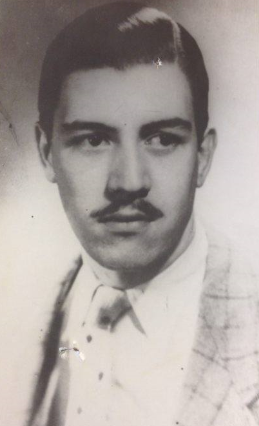 Figuur  6. Albert  Maene (A-G, Dossier Maene,136/47/G, 5/8).Albert Maene (zie Figuur 6) werd geboren in Brugge op 17 december 1921. Na de dood van zijn moeder in 1931 gingen Maene en zijn vader, Albert Maene senior, bij diens zus Marie inwonen (Maene M., PV Verhoor, 1945). Maenes tante vertelt dat hij aan het begin van de bezetting nog studeerde aan het Atheneum in Brugge, waarna hij in 1942 “als vrijwilliger naar het Oostfront [is] vertrokken” (Maene M., PV Verhoor, 1945, p. 1). In zijn dossier kwam zijn naam inderdaad voor op een lijst van ‘SS-Freiwillige’ (Provoost, Verklaring, 1945). De Duitsgezindheid kreeg hij met de paplepel mee. Maene Senior ontkent dit en beweert dat hij niet akkoord ging met de beslissing van zijn zoon om naar het Oostfront te trekken en dat zijn zoon volgens hem vertrokken is “als gevolg aan de opvoeding die hij gekregen heeft in het college, waar hij van zijn jongste jaren opgevoed is geweest, waar […] leraren zich tegenover het Bolchevisme kantten en zo is hij vertrokken alleen uit zuiver ideaal” (PV Verhoor, 1945, p. 3). Inspecteur Leon Van Renterghem verklaart echter dat Maene senior “een hevige Duitschgezinde” was en “als activist na de oorlog 1914-1918 door het Belgisch Krijgsgerecht veroordeeld [werd], doch nadien amnestie [heeft] bekomen” (PV Verhoor, 1944, p. 1-2). Ook de buurtbewoner Martha Tytgat spreekt vader Maene tegen: “Hij sprak nooit, zegde zelf geen goede dag tot zijn geburen. Hij stond algemeen bekend als duitschgezinde […]. Ik heb nog hooren zeggen dat de zoon Albert door zijn vader verplicht geweest was dienst te nemen bij de Vlaamsche SS” (PV Verhoor, 1945, p. 1-2). Na zijn terugkeer van de Waffen-SS wegens ziekte, ging Maene rechten studeren aan de Universiteit Gent en leerde in die periode zijn echtgenote Elizabeth Verduyn kennen (Anthierens, PV Verhoor, 1945). Ze huwden in april 1943, vader Maene was echter tegen het huwelijk gekant, waardoor het koppel bij Maenes schoonmoeder introk. Ze vertrokken naar Duitsland, maar kwamen na twee maanden weer terug omdat Elizabeth zwanger was (Anthierens, PV Verhoor, 1945). Maene ging naar Brussel om er tot ‘Wachmann’ opgeleid te worden. Uiteindelijk belandde hij bij de Sipo/SD Gent (Gobyn, 2002).In juli 1943 kwam Maene op de afdeling IVA terecht onder Gerard Kling gedurende drie maanden, tot Kling vervangen werd door Friedrich Mülling (Gobyn, 2002). Nog wat later werd Maene ook ingezet bij Rudolph Pöschl in de zomer van 1944 (Gobyn, 2002). “Maene Albert deed er meestal vertalingswerk en het is slechts zelden dat ik [hem] op onderzoek heb weten gaan. Bij mijn weten heeft hij geen persoonlijke onderzoeken gedaan” (Schmitz, PV Verhoor, 1946, p. 1). Tolk Peskens, zelf tolk in afdeling III bevestigt de verklaring van Schmitz: “Hij hield zich vooral bezig met textueel de vertaling te doen gedaan door zijn chef. Hij trad niet eigenhandig op. Hij werd dan ook aanzien als zijnde een minderwaardige tolk, tegenover Opdebeeck en andere” (PV Verhoor, 1946, p. 9). Bij een vergelijking van Opdebeeck en Maene zijn er duidelijk minder executieve interventies aan Maenes kant. Bovendien was Opdebeeck zo autoritair, dat hij de taken van zijn overste Schmitz praktisch volledig had overgenomen en Maene bijgevolg vanzelfsprekend in zijn schaduw kwam te staan, omdat hij eerder vertalingen uitvoerde dan politiële acties.Maene heeft wel degelijk deelgenomen aan executieve acties, zij het van op de achtergrond. Twee getuigen verklaren met Maene in een auto te hebben gezeten, nadat ze gearresteerd waren door agenten van de Sipo/SD. Bij deze interventies sprak Maene in het Duits:Ik ben in den auto gestapt en heb waargenomen dat neven mij in de auto een persoon zat die ik vermoed in burgerklederen te zijn geweest, […]. Er werd onmiddellijk gereden de Langestraat in en gekomen op de Meulenbrug heeft de persoon die zich neven mij bevond in het duitsch gezegd: “die erste Strasse links”. (Schramme, PV Verhoor, 1945, p. 1)Toen ik in de auto instapte, bemerkte ik een persoon in burgerkledij en die vloeiend duitsch sprak. Van mijn huis werd er zonder aarzelen gereden naar dit van Mter Dewulf en het is de persoon die neven mij was die den weg aanduidde. (Axters, PV Verhoor, 1946, p. 1)Uit deze getuigenissen blijkt de stelling van Van Eetvelde (2008) dat de tolken noodzakelijk waren voor de Sipo/SD, zowel door hun talenkennis als door de kennis van de omgeving, duidelijk te kloppen. Enerzijds steunen de Duitse agenten op de oriëntatievaardigheden van Maene en anderzijds moet Maene hen de weg kunnen uitleggen in het Duits. Blijkbaar lukte hem dit aardig, aangezien de getuige zijn Duits als vloeiend omschrijft. Verder is er geen bewijsmateriaal over zijn taalbeheersing, die deed hij waarschijnlijk op door toedoen van zijn vader, ook al ontkent die laatste zijn Duitsgezindheid. Daarenboven heeft hij korte tijd in Duitsland verbleven tijdens zijn verplichte tewerkstelling. Bij Maene kan het argument van lidmaatschap bij het VNV of DeVlag dat hem zo in contact bracht met de Duitse taal niet aangehaald worden, vader Maene beweert dat Albert tegen hem “altijd met een soort verachting van die vereenigingen sprak” (PV Verhoor, 1945, p. 3). Er bestaat echter geen duidelijkheid over die uitspraak, aangezien Maene senior ook loog over andere feiten. Toch kan zijn verklaring kloppen, want er zijn geen lidkaarten of ledenlijsten in Maenes dossier teruggevonden.We kunnen besluiten dat Maene zijn Duitsgezindheid van jongs af aan meekreeg via zijn vader, die zich in de Eerste Wereldoorlog engageerde voor de Duitse zaak. Hoewel hij geen lid was van het VNV of DeVlag, ging hij toch strijden voor de Waffen-SS, volgens zijn vader uit idealisme. Of die beweegreden ook gold voor zijn kandidaatstelling bij de Sipo/SD, is niet geheel duidelijk. Vast staat dat hij er zowel vertaalwerk als tolkwerk heeft verricht, de vertalingen op het bureel zelf en de tolkopdrachten veeleer bij arrestaties.4.2.2.10 	Gustaaf Horemans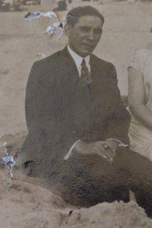 Figuur 7. Gustaaf Horemans (A-G, Dossier Horemans, 136/47/G, 3/8).Gustaaf Horemans (zie Figuur 7) werd geboren op 30 november 1898 in Gent en woonde in de deelgemeente Sint-Amandsberg (PV Verhoor, 1945a). Hij is daarmee de oudste tolk die op de Sipo/SD Gent dienst gedaan heeft, alle andere tolken werden pas na 1900 geboren. Over zijn jeugd staat in zijn dossier niets vermeld. Uit abonnees bleek zijn Vlaams-nationalisme en Duitsgezindheid, hij was geabonneerd op het blad van het VNV, Volk en Staat en op de Brüsseler Zeitung, de krant uitgegeven door de Duitse bezetter. Daarnaast ging hij naar Duitse lessen van de Deutsche Akademie, waar studenten ook in aanraking kwamen met het nazisme. Voor de bezetting was hij handelaar van textielafval, maar na 1940 moest hij noodgedwongen zijn zaak sluiten (Gobyn, 2002). Hij kwam via zijn bedrijf regelmatig in contact met Duitsers, het is dan ook een zekere Fritz Wambsgangs die hem aan nieuw werk hielp door hem naar de Sipo/SD door te verwijzen: Ik werd daar bij zekere Alfred Borgmann gebracht [Eerste chef van de Sipo/SD Gent] (S.D). Die stelde mij heel onschuldig voor een artikel te schrijven alsof het bestemd was voor een krant, namelijk over de voedselvoorziening in het land en om te weten of de bevolking tevreden was met het rantsoen. (Horemans, PV Verhoor, 1945b, p. 3)Horemans gaf zijn artikel twee weken later af en kreeg nog eens drie weken later opnieuw de vraag een dergelijk artikel te schrijven: “Beide keren werd mij gevraagd deze artikels in het duitsch op te stellen, hetgeen ik gedaan heb zo goed ik kon” (PV Verhoor, 1945b, p. 3). Borgmann moest zeer tevreden zijn geweest over Horemans’ werk, want “na de tweede maal kwam hij met een voorstel voor den dag, namelijk of ik niet in dienst wilde komen als taalman” (Horemans, PV Verhoor, 1945b, p. 3). Omstreeks midden 1941 aanvaardde hij het voorstel, omdat hij niet langer onderhouden wilde worden door zijn ex-vrouw (PV Verhoor, 1945b). Hij werd eerst ingezet bij Borgmann, die op afdeling II de plak zwaaide (Horemans, PV Verhoor, 1945b).  Afdeling II was bevoegd voor het observeren “van de vrijmetselarij, het katholicisme, het protestantisme, religieuze sekten, de pers en de Joden” (Gobyn, 2002, p. 45).  Horemans moest in de hogere kringen gaan polsen naar de sfeer in hun middens en er verslagen over opstellen (PV Verhoor, 1945b). Hij werd op de Sipo/SD een ‘V-Mann’ of ‘Vertrauensmann’ genoemd, echt tolkwerk kwam er nog niet aan te pas, de verslagen moest hij evenwel in het Duits opstellen. Politiecommissaris te Sint-Amandsberg Van Hoecke Alfons verklaarde: “Van in het begin van den oorlog heeft hij, Horemans, duidelijk laten zien, dat hij bespieder was in dienst van den vyand” (PV Verhoor, 1944, p. 1). Vanaf februari 1942 was Hermann Schmitz het hoofd van afdeling IVA, hij bevestigt dat Horemans werd ingezet als inlichtingenagent en vanaf april 1942 ook aan hem “maandelijks een twee à drietal vlugschriften [bezorgde] (PV Verhoor, 1946, p. 3).Zijn tolkactiviteiten startte Horemans pas echt op afdeling V in de zomer van 1943, eerst onder Fritz Marx, nadien onder Hans Klebeck (Gobyn, 2002). Op afdeling V werkte Horemans en Gaston Delbeke samen en raakten goed bevriend (A-G, Dossier Delbeke, PV Verhoor Kling, 1945). Zijn overste Klebeck noemt de taken van Horemans onder hem op: Sinds 1 januari 1944 is Horemans Gustaaf tolk geweest […] onder mijn leiding. In die hoedanigheid is hij aanwezig geweest bij bijna al de aanhoudingen en huiszoekingen, die door mij uitgevoerd werden. […] Nooit is het gebeurd, dat Horemans tijdens zijn dienstprestaties iemand zou geslagen hebben of mishandeld hebben. (Klebeck, PV Verhoor, z.j., p. 2)Horemans bevestigt dat hij Klebeck als tolk vergezelde bij arrestaties (PV Verhoor, 1945a) en verklaart vervolgens aanwezig geweest te zijn bij ondervragingen als vertaler (PV Verhoor, 1945b). Bij zijn veroordeling op  het Krijgshof van Gent wordt hij amper verdacht van slagen en verwondingen, de uitspraken van Klebeck kunnen bijgevolg kloppen. Horemans’ spreekvaardigheid komt verder in zijn dossier niet ter sprake. Wel is geweten dat hij lessen Duits bijwoonde aan de Deutsche Akademie. Mogelijk werd zijn kennis van het Duits op de proef gesteld door Borgman in 1941, en uiteindelijk toch als aanvaardbaar beschouwd, zo niet zou hij geen plaats binnen de Sipo/SD gekregen hebben. Als besluit kunnen we stellen dat Horemans allerlei taken voor de Sipo/SD heeft uitgevoerd, waarbij hij zijn kennis van het Duits eerst als ‘V-Mann’ heeft ingezet om als spion bij verschillende lagen van de bevolking inlichtingen in te winnen en er Duitse verslagen over op te maken voor Brussel en Berlijn. Nadien zette hij die kennis mondeling om tijdens verhoren, arrestaties en huiszoekingen voor afdeling V. 4.2.2.11	 Firmin Van Laere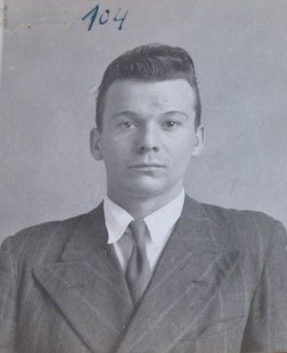  Figuur 8. Firmin Van Laere (A-G, Dossier Van Laere, 136/47/G, 7/8).Firmin Van Laere (zie Figuur 8) werd geboren op 15 maart 1923 te Gent (PV Verhoor, 1945). Toen de Tweede Wereldoorlog uitbrak was Van Laere amper 17 jaar oud, figuur 8 geeft zijn jeugdig gelaat weer. Hij werd in mei 1940 opgeroepen door het Belgisch leger en trok met zijn eenheid naar Frankrijk, maar keerde in augustus van dat jaar terug. Na enkele baantjes hier en daar in Gent, besloot hij in januari 1941 in Duitsland te gaan werken “daar op dit oogenblik de loonen in Duitschland hooger waren dan hier in België” (Van Laere, PV Verhoor, 1945, p. 1). Hij werkte achtereenvolgens in een metaalfabriek in Fürstenberg, bij een Duitse firma in Noord-Frankrijk, op een vliegveld in Erding bij München en ten slotte vanaf september 1942 voor de Organisation Todt of OT in Noorwegen (Van Laere, PV Verhoor, 1945) : De Organisaton Todt, naar de naam van de stichter de Duitse ingenieur Fritz Todt, werd in 1933 in Duitsland opgericht om aan de miljoenen werklozen werk te verschaffen. De geüniformeerde werfarbeiders legden autostrades aan […]. Na het uitbreken van de Tweede Wereldoorlog werd de OT met militaire bouwwerken achter het front belast. De OT-mannen legden vliegvelden aan, zorgden voor het optrekken van militaire installaties, en het herstel van bruggen en wegen. […] Van 1941 af begon de OT met de aanleg van reusachtige Duitse verdedigingswerken aan de Atlantische kust, de zogeheten Antlantikwall. Hiervoor werd in België en Noord-Frankrijk massaal geworven. (Organisation Todt (OT), 2016, para. 1)Van Laere vermeldt zijn passage in Noorwegen kortstondig in een brief aan een vriendin Amanda, waarin hij het kort heeft over een Noorse liefde: “Ik vind dat je jou [sic] verloving nogal lange trekt hoor. Als ik van ze leven eens begin dan zal het vlotter van stapel lopen hoor. (Als het mij niet tegen slaat gelijk met mijn Noorsche schoonhyt)” (Van Laere, brief, 1943, p.1). Hans Klebeck (PV Verhoor, 1946, p. 1) vermoedde zelfs dat Van Laere “als tolk werkzaam gewees [was] bij de Organisation Todt”. Van Laere geeft een wel heel bizarre beweegreden voor zijn indiensttreding bij de Sipo/SD. Naar eigen zeggen wilde hij zijn neef en tante wreken, zijn tante was namelijk gestorven aan een hartaanval omdat zijn neef door de Duitsers was meegenomen rond mei 1943 en nooit was teruggekeerd: “Ik ben tot de SD toegetreden met het gedacht te kunnen saboteren” (PV Verhoor, 1945, p. 2).In Van Laeres dossier werden geen ledenlijsten, lidkaarten of abonnees van collaborerende organisaties teruggevonden. Zijn langdurige tewerkstelling in Duitsland en omstreken doet echter vermoeden dat hij voorstander was van de Duitse zaak, ondanks zijn zogenaamde wraakactie voor zijn tante en neef. De handelingen die Van Laere bij de Sipo/SD zal uitvoeren, laten zich namelijk moeilijk rijmen met zijn aanvankelijke beweegreden. Op 15 augustus 1943 volgde Van Laere zeven weken een opleiding bij de ‘Wachkompanie’ in het Ter Kamerenbos te Brussel (PV Verhoor, 1945). Na die opleiding deed hij wachtdienst aan de burelen van de Sipo/SD te Brussel en slaagde hij naar eigen zeggen voor een proef als tolk, die hij in dezelfde periode aflegde (PV Verhoor, 1945). Hij slaagde en werd officieel tolk in oktober 1943. Hans Klebeck van afdeling IVD (verzetsbestrijding) en V (criminele zaken) vermeldt als enige in alle gelezen verhoren dat de gehele ‘Wachkompanie’-opleiding bestond uit een “militaire opleiding, taalkennis en een opleiding als toekomstige tolk” (PV Verhoor, 1946, p. 1). Tolk Albert Maene, die eveneens een opleiding tot ‘Wachmann’ in Brussel had doorlopen, heeft bijgevolg ook een dergelijke proef afgelegd.Van Laere werkte onder Hans Klebeck en Jakob Maus op afdeling IVD, IV E (contraspionage) en V. Hij verving respectievelijk Gaston Delbeke en Alfons Verbeke vanaf november 1943 (Gobyn, 2002). Net zoals Julius Verbesselt probeerde hij “het vertrouwen te winnen van leden van  Weerstandsbewegingen, om ze daarna te kunnen verklikken” (Lorrez, PV Verhoor, 1945, p. 1). Volgens Lorrez (PV Verhoor, 1945) slaagde hij daarin door valse papieren met zich mee te dragen. Tijdens zijn tolkcarrière heeft Van Laere deelgenomen aan razzia’s, huiszoekingen, aanhoudingen en ondervragingen:Op 10 november 1943, rond 23u werd ik in mijn woning door een lid van de Sicherheitspolizei aangehouden, wegens bedrijvigheid in het Geheim Leger. Deze politieambtenaar was vergezeld van Van Laere Firmin, welke zogezegd doorging als vertaler. Bij hun binnentreden in mijn woning, onderzocht [hij] onmiddellijk mijn brieventas, en zette hij mijn radio in gang, om te zien of deze niet op een Engelsche post afgestemd was. […] In den namiddag van den 11 november 1943 kwam Van Laere Firmin mij in de gevangenis ondervragen waar mijn zoon zich bevond, […]. Op woensdag 17 november 1943 […] werd ik […] naar de lokalen van de Sicherheitspolizei gebracht voor onderhoor. Het was daar dat Van Laere Firmin het onderhoor deed, in aanwezigheid van inspecteur Maus. (De Caluwé, Verklaring, 1945, p. 1) Tot nu toe werd er nog niet getuigd over hoe bijvoorbeeld een verhoor verliep in aanwezigheid van een tolk. Bij Van Laere is echter een getuigenis gevonden van een zekere Jacob Hoosen, die uitlegt hoe Van Laere tewerk ging: Het is wel den genaamde Van Laere, die mij heeft overgebracht naar de burelen van de SD en die tegenwoordig geweest is bij mijn onderhoor door Maus. Hij deed de vertaling als zulke nodig bleek. […] Het was feitelijk Maus, die het onderzoek deed en Van Laere kwam er slechts nu en dan eens tussen, als er iets was dat ik niet goed begrepen had en hij zulks moest vertalen. (Hoosen, PV Verhoor, 1946, p. 1)Tijdens dit verhoor bleef Van Laere op de achtergrond en creëerde hij communicatie tussen beide partijen. Hij blijft hier neutraal en tolkt enkel wat er gezegd wordt, zonder persoonlijke tussenkomsten toe te voegen. Zulke verhoren waren eerder de uitzondering op de regel, want Van Laere bekent: “in de zaak Ronse heb ik ook drie personen kniebuigingen doen maken, tot wanneer zij spraken. Ik heb geen andere mishandelingen gepleegd op personen” (PV Verhoor, 1945, p. 3). Van Laere kon zich, op basis van het gevonden materiaal, goed uit de slag trekken in het Duits. Hij had lange tijd in Duitsland gewoond en gewerkt, legde met succes het examen tolken af tijdens zijn ‘Wachkompanie’-opleiding’ en vergezelde Klebeck en Maus zowel bij veldwerk als in de burelen van de Sipo/SD te Gent bij razzia’s of verhoren om communicatie tussen de officieren en de verdachten mogelijk te maken. We kunnen besluiten dat Van Laere uiteindelijk niets gesaboteerd heeft, zoals hij het zelf verwoordde, maar gewoon duchtig mee timmerde aan het anti-verzetsbeleid van de Sipo/SD.4.2.2.12 	Frans De MoorFrans De Moor werd geboren op 21 november 1919 in Etterbeek (Klebeck, PV Verhoor, 1946). Volgens Gobyn (2002) sloot De Moor zich omstreeks 1940 bij de NSVAP aan. In zijn dossier komt zijn Duitsgezindheid nog duidelijker naar voren, in februari 1941 werd De Moor namelijk teruggevonden op een ledenlijst van de Algemene SS-Vlaanderen: “Het gaat hier om een aanwezigheidslijst van de leden van de Algemeene SS-Vlaanderen, Stormban Oost-Vlaanderen, aan lessen en oefeningen gehouden in de maand februari 1942” (Danneels, Verklaring, 1946, p. 1). Daarenboven was De Moor aangesloten bij de Deutsche Akademie, waar hij onderricht kreeg over de Duitse taal en het nationaalsocialisme. Daarnaast trad hij als ‘SS-Freiwilliger’ in dienst bij de Waffen-SS (Colombeen, Verklaring, 1945). Hiervoor moest hij eerst te Sennheim een opleiding volgen die door de Vlaamse SS werd georganiseerd (zie eerder: 3.3). Uit zijn briefwisseling met Julius Verbesselt, tolk van de afdeling IVA van de Sipo/SD en uitgever van de propagandabrochure Vlaanderen Vooruit!, verhaalt De Moor over zijn eerste dagen te Sennheim:Waarde kameraad Verbesselt, we zijn  hier sedert een 4-tal dagen geïnstalleerd en om zo te zeggen volledig ingeburgerd. De tucht is hier bijlange zo hard niet als te München. De oversten zijn puike kerels echte Nat. Soc. Vandaag (Paschen) hebben wij natuurlijk zondagsdienst, deze morgen gingen we samen naar de kino, deze namiddag was er een voetbalmatch tusschen een ploeg van de SS en een ploeg van het dorp. […] Ik schrijf deze brief uit de gemeenschapszaal dewelke voorzien is van radio en Vlaamsche politieke boeken. Het is hier echt gezellig. (De Moor, brief, 1941, p. 1)Daarnaast heeft hij het uitgebreid over zijn frustratie tegenover niet-aanhangers van het regime en verheugt hij zich op de overwinning van Hitler. Verder vraagt hij Verbesselt om hem op de hoogte te houden van nieuws uit het thuisfront: In geval m’n brief kan dienen om nog twijfelende kameraden te overtuigen gebruik hem   gerust en laat hem hun gerust lezen. […] denken we wel eens met haat en wraakzucht aan die heren anglofielen en snobs die ons nog steeds bestrijden en meenen ons te kunnen verachten. […] (Ik hoop dat ik erbij ben als de afrekening komt.) […] Ik reken op jou, kameraad Verbesselt, dat je mij een hele hoop verheugend nieuws van de beweging zult laten geworden. (De Moor, brief, 1941, p. 1-3-4)Verbesselt laat weten dat er nog heel wat nieuwe soldaten geronseld werden, en dat hij regelmatig nationaalsocialistische werken zal opsturen (brief, 1941a). Op 30 december van dat jaar stuurt hij De Moor een exemplaar van Vlaanderen Vooruit! en spreekt hij zijn lofbetuiging uit over de Vlaamse vrijwilligers: “Wij zijn fier en buigen diep voor de grootste offervaardigheid en heldendom die U voor Vlaanderen brengt” (brief, 1941b  p. 1). Uiteindelijk raakt De Moor gewond en moet hij noodgedwongen naar België terugkeren: “En ware het nog veel slechter afgelopen, toch zou ik me nooit beklaagd hebben dat ik me gemeld heb” (brief, 1942, p. 2). Terug in België ging De Moor als tolk aan de slag voor afdeling IVB onder Fritz Marx, ter vervanging van Gustaaf Horemans, die omstreeks november 1943 overgeplaatst werd naar afdeling V. Volgens Klebeck (PV Verhoor, 1946, p. 1) “hield de afdeling IVB zich bezig met de kerkelijke aangelegenheden, vrijmetselarij en het jodendom”. Waarschijnlijk is De Moor via Verbesselt aan een baan bij de Sipo/SD Gent geraakt.  Klebeck vult verder nog aan dat De Moor op de afdeling “zelfstandig gewerkt heeft”, waarmee hij doelt op de politieacties die hij mee uitvoerde onder Marx zoals ondervragingen, huiszoekingen, aanhoudingen,…De Moor deed kennis van het Duits op tijdens zijn opleiding te Sennheim, waar “de kameraden alle duitschers [waren] met dewelke ik me uitstekend versta” (brief, 1942, p. 2). Bovendien volgde hij lessen georganiseerd door de Algemene SS-Vlaanderen en de Deutsche Akademie, waar Duits onderricht werd gegeven. Over De Moors activiteiten zijn overigens geen getuigenissen meer gevonden, waardoor zijn functie als tolk bij de Sipo/SD niet verder uitgediept kan worden.4.2.2.13	 Yvonne PremereurYvonne Premereur werd geboren in Gent op 10 maart 1919. Over haar jeugd is niets gekend. Aan het begin van de bezetting werkte ze in Gent achtereenvolgens bij vervoeronderneming Vermeulen en de ‘Verpflegungsstelle’ of bevoorradingsdienst van het Duitse leger (Premereur, PV Verhoor, 1946). Premereur nam ontslag bij de ‘Verpflegungsstelle’, omdat haar familie het er moeilijk mee had. De sfeer werd er echter niet beter op toen ze werkloos was. In het najaar van 1943 ontmoette ze tijdens lessen van de Deutsche Akademie Julius Verbesselt. Hijzelf was sedert april 1943 tolk op afdeling IVA bij de Sipo/SD. Hij raadde Premereur aan een brief te schrijven aan de Dienststelle. Kort daarop werd ze aanvaard en trad op 1 november 1943 in dienst op afdeling I, die “belast was met de Aussenstelle, het vervoer en de berichtendienst (Fernschreiben en de telefoon) (Gobyn, 2002, p. 44). Bovendien werkte ze op afdeling IVF, waar ze aan het fichestelsel werkte en documenten van personen die bij de Sipo/SD gekend waren verzamelde (Gobyn, 2002). Tevens was Premereur lid van DeVlag (Jans, Verklaring, 1945). Na haar indiensttreding bij de Sipo/SD was Premereur thuis niet meer welkom (PV Verhoor, 1946). Over haar takenpakket heerst er wat onenigheid tussen Premereur zelf en Gaston Delbeke, tolk op afdeling IVD. Premereur werd naar eigen zeggen “ingezet op de registratuur, en was gelast met gewoon bureelwerk. Naderhand werd ik er gelast met het bedienen der telefooncentrale […]” (PV Verhoor, 1946, p. 1). Volgens Delbeke was Premereur inderdaad bediende, maar:[…] moest overal inspringen waar iemand afwezig was. Zo vervulde ze dienst aan de telefooncentrale, bij ondervragingen als dactylo, schrijven van steekkaarten enz… Op de registratie verrichtte zij ook slechts het gewone werk, zoals binnengekomen brieven vertalen, steekkaarten maken, bijhouden van het steekkaartenstelsel. (PV Verhoor, 1946, p. 1)Premereur was in tegenstelling tot Helena De Vynck wel aanwezig tijdens verhoren. Als dactylo moest zij alles uitschrijven, maar het zou kunnen dat zij daar af en toe, zoals Delbeke het laat uitschijnen, de taak van tolk op zich heeft genomen bij afwezigheid van een dergelijke ‘taalman’. Ook het telefoonverkeer leiden is een taak die De Vynck niet moest uitvoeren. Hier zal zij vermoedelijk getolkt hebben, bijvoorbeeld wanneer mondelinge, Nederlandse  boodschappen moesten worden doorgegeven aan een Duitse overste of medewerker. Met Delbekes verklaring over haar aanwezigheid bij verhoren is Premereur het absoluut oneens: “Ik loochen ten stelligste ooit aanwezig geweest te zijn tijdens verhoren […]. Wat Delbeke hieromtrent verklaart, is volledig foutief” (PV Verhoor, 1946, p. 1). Bijgevolg is het niet duidelijk of Premereur deze taak al dan niet heeft uitgevoerd. In welke mate Premereur het Duits beheerste, is niet gekend. Haar aanwezigheid op lessen van de Deutsche Akademie en lidmaatschap bij DeVlag doen enkele vermoedens opgaan dat haar kennis toereikend moest zijn geweest voor de Sipo/SD. Op de ledenlijst van de Sipo/SD Gent komen nog zeker zeven andere vrouwelijke namen voor, die werkzaam waren bij de registratuur of als steno-typiste (zie Bijlage 6; SOMA z.j.). Toch zijn er enkel bij De Vynck en Premereur taalspecifieke opdrachten terug te vinden. Bij De Vynck staat zelfs de ‘D’ van ‘Dolmetscher’ achter haar naam. Hoewel zij niet zoals hun mannelijke collega’s veldwerk hebben moeten verrichten, waren ze toch een vermelding in het onderzoek waard, aangezien er vermoedens van tolkopdrachten binnenshuis waren opgedoken.4.2.3	 Tolken bij de Dienststelle Antwerpen4.2.3.1		Jan Van SchoorJan Van Schoor werd geboren op 25 februari 1896 in Antwerpen en woonde in Berchem (Nachpassierscheine, 1944). Voor 1930 had hij een baan bij een scheepshersteller (Beuckeleers, PV Verhoor, 1947). Over zijn pro-Duitse aspiraties is meer bekend: volgens de Staatsveiligheid (1943; 1945) was Van Schoor tijdens de bezetting aanwerver bij de Arbeitseinsatzdienst en lid van de Waffen-SS. Saerens (2008a) voegt daaraan toe dat Van Schoor vanaf 1942 toetrad tot het VNV en DeVlag. Hoewel zijn lidmaatschap van dergelijke collaborerende organisaties aangeeft dat hij Duitsgezind was, verklaart zijn voormalig werkgever Beuckeleers (1947) dat “hij wist dat ik lid was van vele verenigingen welke gekant stonden tegenover de Duitsche belangen, en nooit heeft hij mij moeilijkheden aangedaan” (p. 1). Verder lijkt Van Schoor ook banden met de NSDAP te hebben gehad, zo blijkt uit een Duits geschrift van zijn hand: “Hiermit berechtige ich meinen Sohn J.M. Hermann meine Lebensmittel bei der A.O. der NSDAP in Antwerpen abzuholen” (Van Schoor, 1943, p. 1). Vanaf oktober 1940 trad Van Schoor als eerste Vlaamse tolk in dienst bij de Sipo/SD Antwerpen (Saerens, 2008a). Hij geeft zelf in een Duits geschrift aan bij de Sipo/SD actief te zijn: “Ich bin Selbstverpfleger und seit Oktober 1940 bei der Dienststelle 18047 beschäftigt” (Van Schoor, 1943, p.1). Van Schoor zou naar de Sipo/SD gegaan zijn, “daar hij zonder bestaansmiddelen in Antwerpen vertoefde” (UDZ, 1947, p. 1). Op welke afdeling en onder wie hij precies werkzaam was is niet meteen duidelijk, maar valt enigszins af te leiden uit zijn activiteiten en uit verklaringen van getuigen. Zo zou hij bureelwerk verricht hebben, waarbij hij onderzoeken moest instellen “nopens de moraliteit der personen welke in het huwelijk wilden treden met Duitschers, of een paspoort wilden bekomen teneinde naar het buitenland te gaan” (UDZ, 1947, p. 1). Deze taak verwijst naar afdeling III, aangezien het de meest administratieve afdeling was. Op alle andere afdelingen werden dingen bestreden, afdeling III hield zich eerder bezig met het bijhouden en opmaken van wat er gaande was binnen de samenleving. Ten slotte vermeldt Van Schoor Hans Hulmann, hoofd van afdeling III, met wie hij een aanhouding had verricht (Buchet, PV Verhoor, 1947).Zijn taken beperkten zich niet tot bureelwerk, hij nam ook in de hoedanigheid van tolk deel aan aanhoudingen en ondervragingen (Uiteenzetting der zaak, 1947). Zoals hierboven vermeld, trad hij bij dergelijke acties op als tolk: “Het is wel degelijk de voor mij gebrachte persoon welke als tolk is opgetreden  toen ik onderhoord werd […]” (Buchet, PV Verhoor, p. 1). Van Schoors reactie klinkt bevestigend: “Ik was inderdaad tegenwoordig bij de ondervraging van getuige. […] Ik ben enkel tussengekomen als tolk. Ik was met Hulmann, welke de leiding had dezer aanhouding” (Buchet, PV Verhoor, p. 1). Daarnaast vertaalde hij tijdens verhoren ook op papier wat er gezegd werd: “Ik meen den persoon te herkennen die op ’t verhoor op schrijfmachien opnam hetwelk wij ondergingen” (Steffens, PV Verhoor, p. 1). Vervolgens was Van Schoor ook tolk onder August Schneider van afdeling IVD, waar ze het verzet bestreden: Tijdens de bezetting ben ik aangehouden geworden […], omdat ik actief lid was van het Onafhankelijkheidsfront, een weerstandsgroepeering. […] Daar ontmoette ik Van Schoor, welke tolk was van Schneider. […] Bij de ondervraging waren vooral actief: Schneider en Van Schoor, maar deze laatste als tolk. Zij wilden van mij te weten komen alle mogelijke inlichtingen over de inrichtingen onzer organisatie […]. Om zo ver te geraken werd mij de bij de SD gebruikelijke tactiek toegepast, nl. het toebrengen van slagen. De slagen werden gegeven door Van Schoor. (Dirickx, PV Verhoor, 1945, p. 1)Van Schoor was bijgevolg ook schuldig aan slagen en verwondingen: “Van Schoor sloeg mij met de vuist en met een matrak overal waar hij mij maar raken kon” (Dirickx, PV Verhoor, 1945, p. 2). Hij was tevens in het bezit van een ‘Nachtpassierschein’, een soort toestemming om na de avondklok nog buiten te mogen. Deze pas toont dat hij ’s nachts mee op actie moest met de Sipo/SD: Durch die wiederholten Nachteinsätze der hiesigen Dienststelle, kommt es vor, dass die flämischen Hilfskräfte nach der vorgeschriebenen Polizeistunde die Strasse betreten müssen. Um diese Leute in gewisser Hinsicht  einen Schutz zu gewähren, damit die belgischen Polizeibeamten die Zugehörigkeit dieser Leute zur hiesigen Dienststelle nicht erfahren, ist es erforderlich, denselben Nachtpassierscheine auszuhändigen. (SS-Untersturmführer, Verklaring, 1944, p. 1)Zijn taalkundig vermogen is moeilijk te achterhalen, omdat er geen getuigenissen over teruggevonden zijn. Hij putte mogelijk uit ervaring van bij de Waffen-SS of uit dingen die hij las uitgaande van het VNV of DeVlag. We kunnen stellen dat hij bij de Sipo/SD vertaler, tolk en hulppolitiebeambte was. Als tolk werd hij ingezet bij politieacties zoals aanhoudingen en ondervragingen. Hij voerde de ondervragingen niet zelf uit maar was wel degelijk als tolk werkzaam, door af en toe tussen te komen. Tijdens verhoren maakte hij evenwel gebruik van geweld, waarbij hij de grenzen van het toelaatbare volledig overschreed.4.2.3.2 	Johan PitzJohan Pitz werd geboren op 6 augustus 1905 te Raeren (Krijgsauditeur, 1949). Voor de Eerste Wereldoorlog behoorde Raeren tot Duitsland, maar door het Verdrag van Versailles werd deze streek in 1919 aan België gehecht en kreeg hij de Belgische nationaliteit (Krijgsauditeur, 1949). Volgens Pitz had zijn vader die beslissing genomen, “om te voorkomen dat hun onroerende goederen als vijandelijk bezit onder dwangbeheer zouden gesteld worden” (UDZ, z.j., p. 1). Pitz volgde technisch onderwijs in Aken tot hij achttien jaar was, nadien heeft hij kort gewerkt bij Duitse firma’s maar vervulde vanaf 1926 zijn dienstplicht bij het Belgisch leger (UDZ, z.j.). Na een korte passage in Frankrijk als chef-monteur, verhuisde hij definitief naar Lier met zijn echtgenote, met wie hij een herberg en karpelvisserij uitbaatte (UDZ, z.j.). Pitz werd door de Vlamingen in Lier als Duitser zijnde steeds goed behandeld, ze noemden hem zonder enige negatieve bijklank ‘den Duits’. In mei 1940 werd hij echter door soldaten opgepakt omdat hij als Duitser een verdacht persoon was. Hij werd echter vrijgelaten op aandringen van de Lierse politie-inspecteur Maurice Allemon: “Ik bevestigde voor de soldaten dat Pitz wel degelijk een inwoner van Lier was en voor de oorlog Lier nooit verlaten had. De onderofficier is met mij nog mede de bevolkingsregisters gaan inzien […]” (PV Verhoor, 1949, p. 1).Pitz keerde niet meteen naar Lier terug maar besloot bij vrienden in Sinaai-Waas te logeren tot de storm te Lier wat was gaan liggen (UDZ, z.j.). Op het einde van de maand mei keerde hij evenwel terug en vond hij de administratieve en openbare diensten in de handen van de Duitse bezetter terug: “Pitz was de enige die de Duitsche taal machtig was en die met de Duitschers durfde spreken. Iedereen richtte zich tot hem en na zekere tijd stelde de plaatselijke Kommandantur hem aan als tolk” (UDZ, z.j., p. 1). Door zijn functie richtte hij een actiecomité op met als doel de Lierse bevolking te helpen (Allemon, PV Verhoor, 1949), bijvoorbeeld door klachten over overheidspersonen in ontvangst te nemen (UDZ, z.j.). Dat actiecomité had banden met de NSVAP en de Vlaamse SS,  waar Pitz lid van was. Pitz was als Rijksduitser zeer nationaalsocialistisch ingesteld. Van Eetvelde (2009, p. 360) legt uit dat “etnische Duitsers afkomstig uit de door het Verdrag van Versailles afgestane gebieden vatbaarder [waren] voor nationaalsocialisme en extreem nationalisme. Hierdoor zijn ze binnen nazi-instellingen oververtegenwoordigd”. Daarenboven had hij in dezelfde periode contact met de afgevaardigde van de NSDAP, Marquardt (UDZ, z.j). Ten slotte was hij geabonneerd op de SS-Mann, dagblad van de Algemene SS-Vlaanderen, op Figuur 9 is een uittreksel van zijn lidgeld te zien.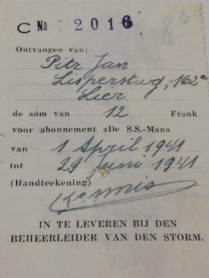 Figuur 9. Uittreksel lidgeld (A-G, Dossier Pitz, Von Hören, Van Thielen, 30/03/1945, 2/3).In september 1940 werd zijn Belgische nationaliteit tenietgedaan, Pitz viel terug ‘onder Werhmachtsgesetz’, waardoor hij in maart 1941 werd ingelijfd in het Duitse ‘Lanzerbattaljon 729’ (UDZ, z.j.). Tijdens de militaire opleiding zou zijn talenkennis opgemerkt zijn, in het bijzonder van het Duits, Nederlands en Frans en werd hij naar de Sipo/SD Antwerpen overgeplaatst in april 1941: “Kriminalbeamter Schneiders […] verklaarde dat de zes Sipobeamten te Antwerpen dringend tolken nodig hadden en dat o.m. aan de Wehrmacht gevraagd werd er te bezorgen” (UDZ, z.j., p. 2). Pitz viel onder het gezag van Willy Von Hören op afdeling IVA, tolk Jan Schuermans beschrijft Von Hören: “Von Hören hield zich bezig met Kommunisme, Marxisme, aanslagen, sabotage, wapen- en springstofzaken. Hij was zeer brutaal en sadistisch aangelegd” (PV Verhoor, 1948, p. 23). Alvorens op afdeling IVA ingezet te worden, deed Pitz dienst als vertaler van aangeslagen vlugschriften en krantenknipsels. De Krijgsauditeur (1949) voegt eraan toe dat hij ook dagbladen moest vertalen. Pas in 1942 zou hij geheel aan afdeling IVA verbonden zijn geweest (UDZ, z.j.). Pitz was zo cruciaal voor de Sipo/SD, dat wanneer er omstreeks oktober 1942 een oproepingsbevel voor de Wehrmacht wordt uitgevaardigd, de SS-Hauptsturmführer van Antwerpen verzoekt dit bevel in te trekken: “Da die Dolmetscher im Alarmfalle bei der Dienststelle dringend benötigt werden, wird gebeten, die befügte Kriegbeorderung des Pitz dahingehend zu ändern, dass dieser im Fall von Alarm der Sicherheitspolizei Brüssel – Aussendienststelle Antwerpen – zur Verfügung steht” (1942, p. 1).Vanaf 1942 voert Pitz mee aanhoudingen en verhoren uit onder leiding van Von Hören: “Er liggen verschillende klachten voor tegen Pitz, wegens zijn zeer brutaal optreden en toebrengen van slagen. Hij gaat zijn functie van tolk meer en meer te buiten” (Krijgsauditeur, 1949, p. 3). Pitz was bijgevolg de evenknie van zijn overste, die door Schuermans reeds als sadist werd omschreven. Bij talloze acties lappen Pitz en consoorten tijdsoverschrijdende begrippen zoals respect en integriteit volledig aan hun laars: Pitz is me komen aanhouden samen met anderen. Beide personen hier tegenwoordig [Pitz  en Von Hören] (S.D.) hebben me verhoord. Ik heb wel enkele slagen in het gezicht gehad en mijn bril was daardoor op de grond gevallen en stuk geraakt.[…] Ik kan zelfs opmerken dat hij nog zegde: ‘Het zou al goed zijn dat ge steendood zoudt vallen’. […] Mijn man maakte brandbommen voor de groep Heymans. (Van De Velde, PV Verhoor, 1948, p. 1)Ik werd aangehouden door Pitz […]. Ik werd naar het bureel van Pitz geleid. […] Daar werd ik verhoord door Pitz, terwijl Van de Velde Willy en Heylaerts mede aanwezig waren. Ik werd verhoord over het feit dat ik wapens gegeven had aan een partisanen-groep […]. Op het bureel van Pitz ben ik geslagen geworden terwijl ik over een zetel moest liggen en zulks met een soort stok die knobbels vertoonde […]. (Peeters, PV Verhoor, 1948, p. 1)Pitz wordt door Joannes De Bruyn expliciet vernoemd als tolk bij zijn aanhouding als lid van het Onafhankelijkheidsfront, de verzetsorganisatie van de Kommunistische Partij in België (Van Den Wijngaert, 2004): “Zij waren met een drietal personen, waaronder twee Duitschers en vermoedelijk één Vlaming. […] De Vlaming was de tolk der Duitschers” (De Bruyn, PV Verhoor, 1946, p.1). Carpentier, de echtgenoot van Maria Van De Velde, verklaart eveneens opgepakt te zijn geweest door Pitz en een slag in het gezicht te hebben gekregen. Pitz ontkent deze feiten niet (PV Verhoor, 1948). Carpentier geeft in zijn verklaring een voorbeeld, waarbij Pitz als tolk persoonlijke toevoegingen aan het gesprek doet. Volgens het KMI is dat absoluut niet toegestaan: “Ik stip aan dat Pitz bij de verhoren als tolk dikwijls harde woorden gebruikte en uitdrukkingen zoals: als ge de waarheid niet zegt moet uw rug afgezaagd worden” (Carpentier, PV Verhoor, 1948, p. 2). Pitz’ kennis van het Duits was uitstekend, hij was Rijksduitser en Duitstalig opgevoed. Daarenboven was hij het Nederlands zeer goed machtig, aangezien zijn geboortestreek Raeren vanaf 1919 bij België hoorde en hij het grootste deel van zijn leven in Lier woonde. Zowel zijn oversten tijdens zijn militaire opleiding als tijdens zijn activiteiten bij de Sipo/SD merkten zijn uitstekende taalkennis op. De chef van de Dienststelle Antwerpen nam zelfs de moeite om zijn oproepingsbevel voor de Wehrmacht teniet te doen, zo cruciaal was zijn verdienste op de Sipo/SD. In 1949 schreef hij in zijn moedertaal een brief naar de Krijgsauditeur: “Weiter möchte ich Sie bitten, den Krim-Sekr.  August Schneiders, wenn er noch zu erreichen ist, in meiner Wehrmachtsangelegenheit und Überstellung zum SD vernehmen zu lassen” (Pitz, brief, 1949, p. 1). We kunnen stellen dat Pitz een tot Belg genaturaliseerde Duitser was, die sterke nationaalsocialistische gevoelens koesterde. Hij had reeds voor zijn tewerkstelling bij de Sipo/SD ervaring als tolk opgedaan bij het stadsbestuur in Lier. Zijn taalkennis bleef niet onopgemerkt en op die manier verwierf hij zijn plaats bij de Sipo/SD. Hij was er eerst vertaler en nadien als tolk aanwezig bij aanhoudingen en verhoren, waarbij hij allesbehalve respectvol en integer optrad door zowel fysieke als mondelinge tussenkomsten. 4.2.3.3		Pieter Ganses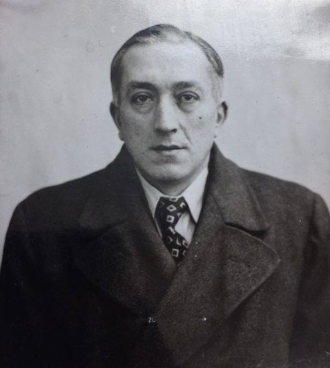 Figuur 10. Pieter Ganses (A-G, Dossier Ganses, 1769/47).Pieter Ganses (zie Figuur 10) werd geboren in Oostende op 20 maart 1901 (UDZ, z.j.). Hij was een zeer geleerd man. Hij studeerde aan de Hogeschool Rüdesheim (General Von Bissing-stichting) en de Ecole du Génie Civil in Parijs en oefende nadien het beroep van chemicus uit (UDZ, z.j.). Zijn legerdienst werkte hij af in 1921-1922 als korporaal in het 13e linieregiment (UDZ, z.j.). Voor de oorlog was hij deskundige geweest bij de Rechtbank van Eerste Aanleg in Antwerpen, maar raakte die baan kwijt door moeilijkheden. Saerens (2008a) denkt hierbij aan nazisympathieën of eventuele hoogmoedswaanzin. In mei 1940 bood hij zijn diensten bij het Belgisch leger aan, maar hij werd verzocht zich ter beschikking te houden. Hij nam dus niet deel aan de 18-daagse veldtocht, waarbij de Duitsers België trachtten in te nemen (UDZ, z.j). Het eerste jaar van de bezetting bracht hij bijgevolg werkloos door (UDZ, z.j).  Op 27 januari 1941 schrijft Ganses een Duitse sollicitatiebrief aan Dr. Heesz van het ‘Kriminaltechnische Institut der Sicherheitspolizei beim Reichskriminalpolizeiamt’ te Berlijn. Al van voor de oorlog zou hij met Dr. Heesz in contact hebben gestaan (Saerens, 2008a). In afwachting van Dr Heesz’ antwoord trad hij, ondanks zijn 40 lentes, in dienst bij de Waffen-SS te Langenhorn als SS-Freiwilliger op 25 mei 1941 (UDZ, z.j.). Hij werd echter al in augustus naar huis gestuurd wegens fysieke moeilijkheden, maar “zijn geestesgezindheid tegenover de nationaalsocialistische wereldbeschouwing [was] helemaal integraal en betrouwbaar” (UDZ, z.j., p. 2). Kort voor zijn intrede bij de Sipo/SD Antwerpen werkte hij in januari 1942 in de Erla-fabriek (UDZ, z.j., p. 2). Volgens Saerens (2008a) herstelden ze daar vliegtuigen van de Luftwaffe. Uiteindelijk meldde Ganses zich in februari 1942 bij de Sipo/SD op aanraden van Dr. Heesz, om zo sneller aanvaard te worden in Berlijn (UDZ, z.j.). Aanvankelijk verklaarde hij daar “niets te doen dan een jodenregister bij te houden” op afdeling IVB van Erick Holm (zie Bijlage 7; SOMA, z.j.). Afdeling IVB stond in voor de anti-joodse bestrijding. Uiteindelijk moest hij toegeven dat hij daar tolk was geweest, zo verklaarde ook tolk Joris Crespin: “Als tolken van Holm ken ik […] Ganses” (PV Verhoor, 1945, p. 1). Daarenboven hield Ganses van het jaar 1942 een dagboek bij (zie Bijlage 8; A-G, dossier Ganses, 1769/47). Daarin schreef hij per dag welke taak hij had uitgevoerd, bijvoorbeeld verhoor (‘Vernehmung’), vertalingen (Übersetzungen) of wacht (‘Wache’). Aan slagen en verwondingen heeft hij zich op het eerste gezicht niet schuldig gemaakt, een getuige die hem provoceerde, meldt het volgende: Ik heb Ganses Pieter leren kennen in het café De Merel in de Kasteelstraat. […] Ik weet dat hij Duitschgezind was doch wij brachten met verschillende andere klanten dikwijls onze mening uit en hij heeft ons hiervoor nooit geen last aangedaan. Wij maakten hem zelfs dikwijls uit voor smerigen duitsch, waarop hij dan antwoordde: ‘Ieder zijn gedacht’. (Celis, PV Verhoor, 1947, p. 1)Saerens (2008a) spreekt deze bewering tegen door te stellen dat Ganses in juli 1942 aanwezig was tijdens een anti-joodse actie op een trein Brussel-Antwerpen. Daar zou hij zelfs zwangere vrouwen hebben geslagen en joden hebben bedreigd met een revolver (Saerens, 2008a). Uit zijn Duitse briefwisseling met Dr. Heesz valt Ganses’ kennis van het Duits op. Enerzijds bericht hij over zijn ervaring op professioneel vlak, anderzijds geeft hij zijn nationaalsocialistische ingesteldheid te kennen: “Am 21 Juni 1941 habe ich als SS Mann den Treueid auf Adolf Hitler geleistet. Heil Hitler!” (Ganses, brief, 1941, p. 1). Taalkundige problemen lijkt hij niet te hebben. Onderaan legt hij zelf uit waarom hij Duits kan: “P.S. Ich beherrsche die flämische, französische und geringermassen die deutsche Sprache, weil ich seit Jahren ohne Schwierigkeit Fachliteratur lese” (Ganses, brief, 1941, p. 1). Als lid van DeVlag zal hij eveneens in aanraking zijn gekomen met de Duitse taal (UDZ, z.j.). Uiteindelijk werd hij in augustus 1942 aanvaard op het Kriminalinstitut in Berlijn en vertrok hij bij de Sipo/SD Antwerpen. Ganses was een uitgesproken pro-Duitser en anti-jood. Hij zette zijn principes om in legerdienst voor de Waffen-SS en bood vervolgens zijn Duitse kennis als tolk bij de Sipo/SD Antwerpen aan. Daar maakte Holm duchtig gebruik van Ganses’ capaciteiten om joden op te sporen en te verhoren. Hij vervulde er de functie van tolk, vertaler en hulppolitiebeambte bij aanhoudingen en verhoren.4.2.3.4 	Luc Remacle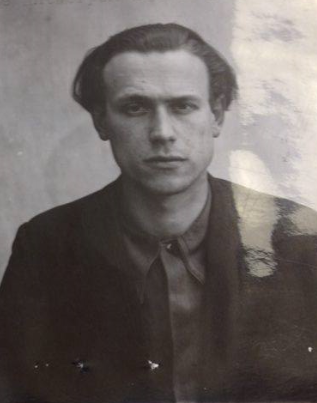 Figuur 11. Luc Remacle (A-G, dossier Remacle, 506/48).Luc Remacle (zie Figuur 11) werd geboren te Antwerpen, op 23 juni 1920 (Malaert, PV Verhoor, 1945). Hij liep school aan het Sint-Norbertusgesticht in Antwerpen en was zeer katholiek en Vlaams-nationalistisch ingesteld (Saerens, 2008a). In zijn jonge jaren trad hij reeds voor de oorlog toe tot het Jongdinaso en het Algemeen Vlaams Nationaal Jeugdverbond of AVNJ, de collaborerende jeugdorganisaties van het Verdinaso en het VNV, die omstreeks 1941 net zoals hun moederorganisaties fuseerden (zie eerder: 3.1.3) (Saerens, 2008a). Aan het begin van de bezetting werkte Remacle bij de ‘Werkschutz’ op de scheepswerf Cockerill te Hoboken, “ waar zijn taak erin bestond de werklieden in het oog te houden ten einde sabotage en diefstal te verhinderen” (UDZ, 1947, p. 1). Saerens (2008a) voegt daaraan toe dat daar de boten van het Duits leger werden gemaakt. Vervolgens had hij contacten met de Duitse inlichtingendienst de Abwehr, aangezien hij in dezelfde periode een opleiding ging volgen aan een sabotageschool in Marailly, Frankrijk (UDZ, 1947). Het opleidingscentrum werd echter ontdekt door de Franse veiligheidsdiensten, waardoor de kern zich naar Duitsland overplaatste.Van december 1940 tot augustus 1941 verbleef Remacle terug in België en werkte hij in Deurne op het vliegveld (UDZ, 1947). In augustus meldde hij zich bij de Waffen-SS, waarna hij naar in Aris, Oost-Pruisen een opleiding volgde aan de SS-school. Hij werd naar Berlijn gezonden maar volgens Saerens (2008a) werd hij afgekeurd door een oogletsel. Uiteindelijk ging hij in Etterbeek als chauffeur bij een transportbedrijf aan de slag (UDZ, 1947). Op 1 april 1942 belandde hij op de afdeling V van de Sipo/SD Antwerpen. Afdeling V was vergelijkbaar met haar Duitse equivalent, de Kriminalpolizei of Kripo, die “optrad tegen Duitsers en Belgen, welke zich aan daden van gemeenrecht vergrepen hadden” (UDZ, 1947, p. 1). Chef van de Antwerpse Sipo/SD, Otto Desselman, wees Remacle als tolk toe aan Ernst Laïs, hoofd van de vijfde afdeling (UDZ, 1947). Remacles takenpakket was veelzijdig, portier Nevelsteen (PV Verhoor, 1947, p. 1) zag hem enerzijds “aan razzia’s [deelnemen]: dit weet ik omdat ik gezien heb dat hij ’s avonds briefjes kreeg met opdrachten”, anderzijds “deed [hij] ook zelf aanhoudingen: ik heb hem met gevangenen zien binnenkomen”. Daarnaast bekleedde hij zijn functie als tolk tijdens ondervragingen: “[…] en dan werd ik naar de burelen gebracht, om er onderhoord te worden door een Duitscher een kleinen dikke welke ik vermeen Frankenstein te zijn, bijgestaan door een taalman die ik herken op de foto als zijnde Remacle” (Hermans, PV Verhoor, 1946, p. 1). Remacle was bijgevolg ook actief op afdeling IVD, waar Ferdinand Frankenstein aan het roer stond (zie Bijlage 7; SOMA, z.j.). Ten slotte begeleidde Remacle Jodentransporten, waaronder ‘Le camion de la mort’, waarbij op 4 september 1943 negen doden vielen (Saerens, 2008a). Ook tolk Felix Lauterborn en hulppolitiebeambte Karel Janssens waren bij dit transport betrokken:Onder deze doden was mijn vader Schuller Simon, 56 jaar oud. De hoofdschuldige in dit geval is Remacle Luc. Deze convoyeerde den camion en zat neven den chauffeur, Willy Jambers. […] Er waren 135 mensen op dien camion en waren er opgezet geworden op de Della Faillelaan door Holm, Mertens, Janssens, Lauterborn en Remacle op 3-9-43 om 6 uur den avonds. De reis werd gerokken en duurde drie uur. Bij aankomst te Mechelen stelde men de dood van negen personen vast. (Schuller, PV Verhoor, 1945, p. 1)In Remacles dossier zaten geen stukken waarbij hij de Duitse taal hanteerde in zijn schrijven. Geen enkele overste of getuige beoordeelde zijn Duits, maar via zijn opleiding in Marailly en Aris heeft hij zich vermoedelijk de Duitse taal eigen gemaakt. Een verklaring in het dossier van Jan Schuermans bevestigt alsnog dat vermoeden: Ik was in het bezit van een rode Ausweis. Zekere Belgen van de SD die sedert lang bij de SD in dienst waren en goed de Duitse taal machtig waren, kwamen voor die Ausweis in aanmerking. De houders van dit stuk mochten zelfstandig optreden. Backx, Remacle en ikzelf waren in ‘t bezit van zulke Ausweis. (PV Verhoor, 1948, p. 5)Uit die verklaring valt op te maken dat Remacle van het Duitse vertrouwen in zijn kunnen genoot. Hij was bijgevolg bij de beteren onder de tolken, waardoor hij zelfstandig mocht werken. Portier Nevelsteen had voorheen al aangegeven dat hij Remacle zelfstandig aanhoudingen had zien verrichten (PV Verhoor, 1947). We kunnen stellen dat Remacle voor de oorlog door zijn lidmaatschap bij het AVNJ en het Jongdinaso reeds pro-Duits was en deze aspiraties verder heeft geuit als tolk tijdens verhoren en aanhoudingen van onder andere joden, alsook als begeleider van Jodentransporten voor afdeling IVD en V van de Antwerpse Sipo/SD. 4.2.3.5		Jan SchuermansJan Schuermans werd geboren op 23 februari 1923 in Lier en was woonachtig in Berchem (PV Verhoor, 1948). Hij was student aan het Koninklijk Atheneum van Antwerpen tot mei 1940, toen hij ingelijfd werd in het Belgisch leger. Toen hij terugkeerde uit de Wervingsreserve naar zijn geboorteplaats Lier, kon hij zijn familie niet terugvinden. Hij kon aan de slag als tolk bij het stadsbestuur: “Daar ik de Duitse taal goed machtig was, ik had deze taal op school geleerd, ik was in 1940 student der tweede moderne, werd ik als tolk opgenomen op de Feldkommandantur te Lier” (PV Verhoor, 1948, p. 2). Ook Johan Pitz bekleedde in Lier deze functie, Schuermans kende Pitz omdat hij dikwijls in diens zaak kwam. In een gesprek stelde Pitz Schuermans voor om zich bij de Sipo/SD te melden, omdat hij wist dat Schuermans goed Duits sprak en al ervaring als tolk had opgedaan. Hij sprak aanvankelijk van documenten vertalen (PV Verhoor, 1948): “In juli 1942 ben ik in dienst getreden van de Sicherheitspolizei te Antwerpen, in hoedanigheid van vertaler. Het was de genaamde Pitz Johannes, die ik sinds jaren kende, die mij voorstelde dit beroep aan te nemen” (Schuermans, PV Verhoor, 1944, p. 1). Schuermans is nooit lid geweest van een collaborerende politieke organisatie (PV Verhoor, 1948). Hij beweert bij de Sipo/SD te zijn gegaan om “diensten te kunnen bewijzen aan mijn landgenoten” (PV Verhoor, 1944, p. 2). Hij ging te rade bij een kennis van zijn zus, Alois Huyge. Deze raadde hem aan de baan aan te nemen, zodat hij “meerdere mensen kon helpen en ook belangrijke inlichtingen kon inzamelen” (PV Verhoor, 1944, p. 2). Huyge waarschuwde Schuermans echter wel dat het zeer gevaarlijk zou zijn en dat hij zijn leven op het spel zou zetten. Schuermans was als het ware een spion die in het geheim inlichtingen doorgaf. Hij voerde die dubbelrol uit op afdeling IVD (anti-verzetsbestrijding) onder Herman Veit, specifiek op de onderafdeling D2 onder Roald Ohmstedt (zie Bijlage 7; SOMA, z.j.). Vanaf december 1943 kwam hij in contact met een zekere Van Leuven, die contacten had met substituut Bibauw: “Aan den heer Van Leuven heb ik toen alle namen doorgegeven, van de personen die ik wist, die gingen aangehouden worden” (PV Verhoor, 1944, p. 2). Schuermans’ bewering werd gestaafd door George Block:Het is pas na de bevrijding dat wij door het onderhoor van Schuermans hebben vernomen dat hij het was die inlichtingen aan substituut Bibauw doorgaf via een zekere heer Van Leuven. Onmiddellijk na de bevrijding heeft Schuermans zeer volledige inlichtingen verstrekt over de ganse organisatie van de SD in België. Deze inlichtingen zijn van groot nut geweest […]. (PV Verhoor, 1948, p. 2) Aanvankelijk vertaalde Schuermans brieven en vlugschriften en nam hij niet deel aan ondervragingen (PV Verhoor, 1944). Vanaf begin 1943 veranderde zijn functie en werd hij wel ingeschakeld tijdens verhoren. Hij kreeg bovendien de opdracht mensen op te sporen aan de hand van naamloze brieven, maar naar eigen zeggen heeft hij er veel ongedaan gemaakt, omdat er op veel brieven weinig gegevens stonden (PV Verhoor, 1944). Net zoals de tolk Van Schoor was hij in het bezit van een ‘Nachtpassierschein’, waarmee hij ’s avonds tijdens acties nog op straat mocht komen (SS-Untersturmführer, Verklaring, 1944). Tevens bezat hij een ‘roter Ausweis’ zoals Remacle: “Hij is steeds Dolmetscher geweest van Ohmstedt. Hij heeft vele aanhoudingen verricht en was zelfs in het bezit van een rode ausweiss, die hem toeliet, eigenhandig aanhoudingen te doen. Dit was een uitzondering voor een Belgisch onderdaan” (Dirckx, PV Verhoor, 1946, p. 1). Ondanks de nuttige informatie die hij doorspeelde, is Schuermans niet zuiver op de graat. In zijn dossier verklaren verschillende verzetsstrijders van de Nationale Koninklijke Beweging (NKB) opgepakt en geslagen te zijn geweest door Schuermans. De NKB werd begin 1941 opgericht en streefde naar een bewind onder het gezag van de koning (Van Den Wijngaert, 2004). Op het moment van de aanhoudingen, omstreeks november 1943, stond Schuermans weliswaar nog niet in contact met Van Leuven en Bibauw. Zijn aanvankelijk doel om mensen te helpen is in de volgende getuigenissen echter verre van terug te vinden:Het is Schuermans geweest die mij op 2 november 1943 aangehouden heeft in gezelschap van een persoon die veel gelijkenis vertoond met voornoemde Backx. […] ’s Anderendaags werd ik onderhoord op de Della Faillelaan door Schuermans, en een Duitscher. Schuermans heeft mij op dit onderhoor enkele klappen met de vlakke hand in het aangezicht gegeven. (Van De Vijver, PV Verhoor, 1946, p. 1)Ik ben er bijna zeker van dat het Backx geweest is die mij aangehouden heeft op 10 november 1943. […] ’s Anderendaags werd ik onderhoord door een Duitscher en Schuermans, het is de laatste geweest die mij bij het haar opgetrokken heeft toen ik gezeten was. Hij gaf mij ook een slag op den neus, waarvan ik nu nog letsel van heb. (Matthynssens, PV Verhoor, 1946, p. 1)Schuermans was een van de drie Belgische tolken die een ‘roter Ausweis’ op zak hadden, wat doet uitschijnen dat hij zeer welsprekend was in het Duits. Hij gaf zelf eveneens aan de Duitse taal goed te beheersen, aangezien hij die op school had geleerd. Tolkervaring deed hij op bij het stadsbestuur van Lier. Hij behoorde tot geen enkele Duitsgezinde organisatie of partij en was  de eerste tolk die als spion voor de geallieerden dienst deed. Toch maakte hij zich schuldig aan slagen en verwondingen. Op de Sipo/SD was hij vertaler, tolk en zelfstandig agent, aangezien de ‘roter Ausweis’ hem daar ook toestemming voor gaf. Hij tolkte hoofdzakelijk tijdens verhoren en aanhoudingen.4.2.3.6		Felix LauterbornFiguur 12 geeft de identiteitskaart van Lauterborn weer, waaruit op te maken valt dat hij op 24 mei 1895 in Antwerpen werd geboren. Voor de oorlog leefde hij in Klapdorp, Antwerpen, waar hij bij zijn moeder inwoonde (Lauterborn, PV Verhoor, 1945). Hij was fotograaf van opleiding, volgens Van Eetvelde (2009) was hij “artistiek aangelegd [en] had lessen gevolgd in het kunstonderwijs” (p. 358). In de jaren ’30 was hij journalist en berichtte hij voornamelijk over sportaangelegenheden (Van Eetvelde, 2009). Rond 1939 raakte hij zijn baan kwijt omdat hij vaak dronken was (Van Eetvelde, 2009). Aan het begin van de bezetting ging hij op eigen initiatief naar de politie omdat hij nog geen oproepingsbevel had ontvangen (Lauterborn, PV Verhoor, 1945). Daar werd hem meegedeeld: “Rejoindre votre poste à Amiens” (Lauterborn, PV Verhoor, 1945, p. 1). Het is hem echter niet gelukt de Belgische troepen te bereiken, want de grens werd naar eigen zeggen reeds bewaakt door de Engelsen, niemand mocht nog oversteken. Hij keerde terug naar zijn moeder in Klapdorp, die er een winkel uitbaatte (Lauterborn, PV Verhoor, 1945). 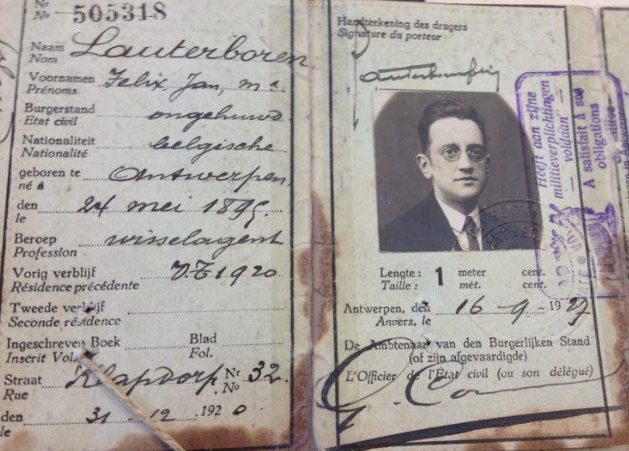 Figuur 12. Identiteitskaart Lauterborn (A-G, Dossier Lauterborn, Janssens, Crespin,   Plovy, 303/A/47; 1/3).Vanaf augustus 1941 sloeg Lauterborn een nieuwe, anti-joodse richting in. Al sinds 1933 was hij lid geworden van de anti-joodse organisatie Volksverwering (Ontwerp UDZ, z.j.). Aangezien hij werkloos was, ging hij zijn diensten bij Volksverwering aanbieden, waarvoor hij vanaf dat ogenblik in Antwerpen een boekenwinkel mocht uitbaten. Zijn taak bestond erin anti-joodse propaganda te verspreiden (Ontwerp UDZ, z.j.). In die periode leerde hij Erick Holm van de Antwerpse Sipo/SD kennen. Holm was leider van afdeling IVB, die instond voor de bestrijding van de Joden (Gobyn, 2002). Lauterborn begon als ‘V-Mann’ voor Holm Joden te verklikken, hijzelf omschrijft zijn taak als volgt: “Mijn functie in dienst van Holm bestond alsdan in het aanvaarden der klachten van verschillende personen die zich niet rechtstreeks tot de duitschers wilden wenden en klacht wilden neerleggen tegenover joden” (PV Verhoor, 1945, p. 2). De haatgevoelens tegenover Joden waren bij Lauterborn zo sterk, dat ze tot huiveringwekkende daden zouden leiden: “Ik was anti-jood, ben dit altijd geweest. Ik ben idealist en heb volgens mij enkel gehandeld in het voordeel van ons volk dat er volgens mij alle belang bij had van van de joden verlost te zijn” (PV Verhoor, 1945, p. 2).Vier maanden heeft hij de winkel voor Volksverwering uitgebaat. Nadien kreeg hij, op aanraden van Holm, de taak toegewezen om merktekens of plakbrieven bij joodse handelaars aan te brengen. Deze taak voerde hij tot augustus 1942 uit (Ontwerp UDZ, z.j.). Vanaf dan wordt Lauterborn officieel tolk op afdeling IVB bij Holm (Saerens, 2008b), waar hij nog een stap verder gaat in de Jodenkwestie: Lauterborn wordt aangesteld als tolk in den dienst van Vierk [Karl Vierk, leider afdeling I] (S.D). In het begin leidde ook Holm zelf mede de razzia’s, dit duurt echter niet lang, […], het zijn Vierk en zijn tolk die handelend optreden als het hoofd van SS-mannen. (Ontwerp UDZ, z.j., p. 2)Lauterborn was eerder hulppolitiebeambte dan tolk, hij hield zich bezig met het opsporen en aanhouden van de Joden (Saerens, 2008b). Toch vermeldt Lauterborn over Maria Van Schooten, aangehouden omdat ze zegels voor joodse kinderen ging kopen, expliciet zijn functie als tolk: “Ik herinner mij die zaak. Ik was erbij als tolk” (PV Verhoor, 1945, p. 1). Jan Schuermans stelt dat Lauterborn “alhoewel hij vertrouwensman was, hij op eigen handje de joden [ging] aanhouden en er huiszoekingen [ging] doen” (PV Verhoor, 1944, p. 47). Zijn taak als tolk kwam vermoedelijk sporadisch aan bod wanneer hij als ‘V-Mann’ inlichtingen in het Duits moest doorgeven aan Holm en tijdens aanhoudingen in aanwezigheid van Vierk. Lauterborn was een echte Jodenhater, in zijn periode bij de Sipo/SD heeft hij talloze mensen extreem mishandeld. Het ‘Antwerpsch Comité ter verdediging van de Joodsche belangen’ lijstte vele klachten tegen Lauterborn op: Bij zijn aanhouding door de Duitschers werd hem door L. de sleutel zijner woning afgenomen, natuurlijk met de bedoeling zijn woning te plunderen en werd hij bovendien door L. harthandig over het verblijf zijner familieleden ondervraagd. […] Op het Hoofdkwartier van de Gestapo […]  heeft L. Mr. De Keyser afgeranseld en hem alle voorwerpen van waarde ontnomen. (1945, p. 1)De bekendste aanklacht tegen Lauterborn en de andere Vlaamse tolk Luc Remacle was een Jodentransport van 4 september 1943. Silvanius Schuller verklaart dat zijn vader, Simon Schuller, bij dit transport een van de negen dodelijke slachtoffers door gasverstikking was (PV Verhoor, 1945). Lauterborn had mee de maar liefst 135 joden in de vrachtwagen geladen (Schuller, PV Verhoor, 1945). Volgens Saerens (2008a) werd de vrachtwagen ook wel ‘le camion de la mort’ genoemd: “In het kader van de zogenaamde actie Iltis [was] ook de jacht op joden van Belgische nationaliteit ingezet. […] De laadruimte werd potdicht afgesloten. Plaats om te ademen, laat staan om ook maar een vin te verroeren was er nauwelijks” (p. 300). Ondanks een gaslucht bleef de vrachtwagen drie uur doorrijden tot aan Dossinkazerne in Mechelen, met negen doden tot gevolg (Saerens, 2008a). In de dagvaarding van 1947 tegen Lauterborn worden elf personen vernoemd die door vrijwillige slagen en verwondingen door toedoen van Lauterborn zijn overleden, onder wie Simon Schuller.Er werden in Lauterborns dossier geen documenten teruggevonden die zijn kennis van de Duitse taal in kaart kunnen brengen. In 1942 kwam zijn naam echter voor op een ledenlijst van de Algemene SS-Vlaanderen, waar hij waarschijnlijk Duits heeft opgestoken. Hij moet voorheen toch al voldoende Duits gekend hebben, anders zou hij geen inlichtingen hebben kunnen doorgeven aan Holm omstreeks 1941. In welke mate hij dan precies het Duits beheerste, is echter niet vast te stellen. We kunnen besluiten dat Lauterborn veeleer een ‘jodenjager’ was dan een tolk, die zijn diensten uit idealisme bij de Sipo/SD heeft aangeboden en op die manier bijkomend in een tolkfunctie is gerold. 4.2.3.7		Joris CrespinVolgens Saerens (2008a) kwam na Pieter Ganses als Vlaamse tolk Joris Wiethase omstreeks september 1942 in dienst op afdeling IVB onder Erick Holm. Ganses was in augustus 1942 andere oorden gaan opzoeken, hij werd op het Kriminalinstitut te Berlijn aanvaard. Wiethases vader was een Vlaams-nationalistisch en Duitsgezinde kunstschilder (Saerens, 2008a). Hijzelf trad in augustus 1942 tot de Algemene SS-Vlaanderen toe (Saerens, 2008a). Lauterborn, ‘V-Mann’ en rechterhand van Holm, verklaarde dat Wiethase aanwezig was bij aanhoudingen van joden tijdens grote acties, maar bericht nergens over eventuele tolkopdrachten: Ik geloof niet dat hij lid was van Volksverwering maar hij moet spontaan geholpen hebben	 aan het ophalen van joden. U moet hier zich herinneren dat bij het begin der actie tegen de joden er wel een vijftigtal personen aan deelnamen, die allen vrijwilligers waren, doch spoedig werden geweerd. Van hunne hulp is afgezien geworden vanaf den oogenblik waarop het Jodenkwartier om zoo te zeggen gekuischt was. Vanaf dien oogenblik heeft Wiethase ook geen diensten meer bewezen. […] Nadat hij zijn actie in zake de joden heeft stopgezet, denk ik dat hij naar den SS is gegaan. (Lauterborn, PV Verhoor, 1946, p. 1)Wiethase trad, zoals Lauterborn reeds aangaf, in december 1942 in dienst bij de Waffen-SS en verliet de Sipo/SD Antwerpen. In het dossier zijn verder geen verklaringen van getuigen terug te vinden die Wiethase aanduiden als ‘taalman’ tijdens een verhoor of aanhouding. Daarom kan het onderzoek niet verder op hem ingaan. Als opvolger van Wiethase op afdeling IVB kwam Joris Crespin.Georges of Joris Crespin werd op 26 april 1920 in New-Brighton, Engeland geboren (Dagvaarding, 1947). Hij volgde les op de ‘jongensoefenschool’ en nadien op de Stedelijke Jongensnormaalschool van Antwerpen, waar hij in 1940 afstudeerde (Aanklacht, Van Caesteren, 1945). Jan Van Caesteren, een klasgenoot van Crespin geeft aan dat die laatste tijdens zijn schoolloopbaan reeds naar de Duitse zaak overhelde: “Voor de oorlog maakte hij in de Normaalschool reeds pro-Duitsche propaganda, onder invloed van den leraar in geschiedenis en zedenleer, Robert Van Roosbroeck” (Aanklacht, 1945, p. 1). Volgens Saerens (2008a) was Van Roosbroeck schepen van onderwijs tijdens de bezetting en zou hij mee de Algemene SS-Vlaanderen hebben opgericht. Crespin werd dus niet van thuis uit beïnvloed, zijn ouders vluchtten overigens tijdens de bezetting naar Engeland (Saerens, 2008a). Van Caesteren (Aanklacht, 1945) bevestigt dat verblijf van de ouders in Engeland, terwijl hun zoon verder radicaliseerde. Daarenboven stipt Van Caesteren (Aanklacht, 1945, p. 1) aan dat Crespin voor de oorlog reizen naar Duitsland ondernam en er op die manier “in vervoering [geraakte] van het nationaalsocialisme” (zie Figuur 13).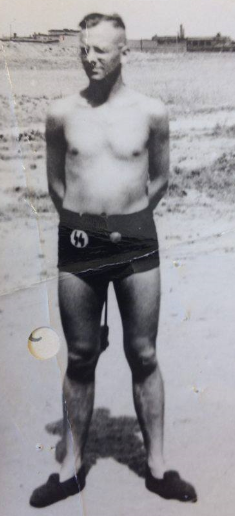 Figuur 13. Joris Crespin (A-G, Dossier Lauterborn, Janssens, Crespin, Plovy, 303/A/47, 2/3).Crespin was volgens Van Caesteren (Aanklacht, 1945) actief in de anti-Joodse Dietsche Opvoedkundige Beweging (DOB). Saerens (2000, p. 392) benadrukt dat Crespin zowaar mede-oprichter van de op 24 juli 1937 gestichte DOB was: “Ze waren allen oud-leerlingen van de Antwerpse stedelijke normaalschool […] en waren gefascineerd door de nationaal-socialistische opgang”. Uit de uiteenzetting der zaak van Crespin blijkt dat de DOB “tot doel [had] een nationaalsocialistische staat in Vlaanderen op te bouwen” (UDZ, 1947a, p. 1). Vanaf 1941 trad Crespin toe tot de Algemene SS-Vlaanderen, waarvan hij regelmatig de vergaderingen bezocht (UDZ, 1947a). Zijn overbuurvrouw Paulina had hem in zwart uniform van de Germaansche SS-Vlaanderen zien rondlopen (PV Verhoor, 1945). Net zoals De Moor volgde Crespin de militaire opleiding van de Waffen-SS in Sennheim, nadat hij zich in maart 1941 had laten inlijven (UDZ, 1947a). Vanaf augustus 1941 was Crespin opnieuw in Antwerpen en ging aan de slag als vertaler bij de Antwerpse Waffen-SS, meteen zijn eerste taalgerichte baan (UDZ, 1947a). In september werd Crespin leerkracht aan de Duitse School in Antwerpen om er scheikunde en natuurkunde te onderrichten (UDZ, 1947a). Als fervent propagandist gebruikte hij zijn baan ook om propaganda te verspreiden (Van Caesteren, 1945). Niet alleen op school, maar ook in zijn eigen huis zou Crespin jongens onderricht hebben (Van Caestern, 1945). Zijn overbuurvrouw, Paulina Van Der Linden, bevestigt de beweringen van voormalig klasgenoot Van Caesteren en geeft wat meer uitleg over de lessen: Hij was erg duitsch gezind en maakte geweldig duitsch propaganda. […] Wij hebben hem eens een Belgische driekleur, soort wimpel in den vuilbak zien werpen. Hij deed dit wanneer iedereen het goed kon zien in vollen dag […]. Hij gaf duitsche lessen aan jonge knapen en zelfs schietoefeningen in zijn huis. Wanneer er duitsche strijdliederen aangeleerd werden zette hij de vensters langs den straatkant ver open. […] Het was werkelijk een uitdagende kerel. (Van Der Linden, PV Verhoor, 1945, p. 1-2)Vanaf december 1942 nam er een Duitser zijn plaats in op de Duitse School en kwam hij in januari 1943 met zijn vertaalervaring bij de Sipo/SD op afdeling III van Hans Hulmann terecht (UDZ, 1947a). Hij werkte er als vertaler, maar na enkele maanden was zijn hulp bij Holm op afdeling IVB nodig. Daar moest hij mee ondergedoken joden opsporen (UDZ, 1947a). Crespin legt zijn taken bij Holm zelf uit: “Ik was gelast de correspondentie van Holm […] te vertalen daar waar zulke nodig was. Verder moest ik hem terzijde staan bij verhoren die hij van personen afnam” (PV Verhoor, 1945, p. 1). Uit getuigenissen uit zijn gerechtelijk dossier blijkt dat Crespin bovendien betrokken was bij aanhoudingen, maar dan eerder als tolk dan als hulppolitiebeambte. Bij de aanhouding van Maria Van Schooten, die bij Lauterborn reeds ter sprake kwam, voegde Lauterborn het volgende aan zijn verklaring toe: “Indien de dame zegt dat een grote lange als taalman optrad dan kan dit Crespin geweest zijn” (PV Verhoor, 1945, p. 1). Karel Janssens, een Vlaamse medewerker op afdeling IVB, vermeldt eveneens dat bij hem Crespin als tolk aanwezig was tijdens de aanhouding van Louis Aernouts “wegens verberging van jodenbezit” (Aernouts, PV Verhoor, 1945, p. 1). Ten slotte vermeldt Janssens Crespin opnieuw bij de huiszoeking en aanhouding van joden in het huis van Hortensia Bosteels: Ik was samen met Lauterborn en Crespin. Deze laatste was de dolmetscher, leidde de zaak en was verantwoordelijk. Hij was angestellter van de SD, en zonder angestellter mochten wij niet optreden, tenzij mits toestemming van Holm. […] In het bijzijn der joden hebben wij de meubelen die zij gebruikten doorzocht. (Janssens, PV Verhoor, 1945, p. 1) Crespin had waarschijnlijk een goede kennis van de Duitse taal, zijn enthousiasme voor Duitsland viel reeds in zijn jeugd op. Tijdens zijn militaire opleiding in Sennheim kreeg hij ideologische lessen, waarbij zeker Duits gesproken werd. Hij werkte zelfs op de Duitse school in Antwerpen, dus moest hij vermoedelijk in het Duits lesgeven. Verdere beoordelingen over zijn Duits kunnen niet gemaakt worden, omdat er in zijn dossier geen persoonlijke geschriften zijn teruggevonden. Van Caesteren heeft Crespin wel een keer Duits horen spreken, nadat hij zich in de kelder van de Sipo/SD bevond:  In den nacht van 11 op 12 januari bracht een SS-man ons een bezoek in den kelder. Na enkele zinnen in het Duits te hebben rondgeworpen: ‘Was stinkt es hier…Mensch…’ deed hij mijn cel open en begon met mij te spreken, het was Crespin. […] Op mijn vraag of hij mij niet wat eten of drinken kon bezorgen antwoordde hij ontkennend. (PV Verhoor, 1945, p. 1)Crespin was van kindsbeen af een overtuigd nazi, ondanks tegenkanting van zijn ouders. Hij was bedrijvig in verschillende organisaties en zelfs medestichter van een anti-Joodse organisatie, de DOB. Hij was lid van de Waffen-SS en doorliep een militaire opleiding in Sennheim, georganiseerd door de Algemene SS-Vlaanderen. Voor zijn tewerkstelling bij de Sipo/SD had hij al vertalingen voor de Waffen-SS gemaakt. Zowel zijn Duitse kennis als zijn Duitsgezindheid gaf hij door aan jongens op de Duitse school en bij zijn thuis. Hij kan als perfecte collaborateur beschouwd worden. Op de Sipo/SD zelf voerde hij vertalingen uit en was hij in de hoedanigheid van tolk bij aanhoudingen en huiszoekingen van de sectie IVB van de partij.4.2.3.8		Raymond Plovy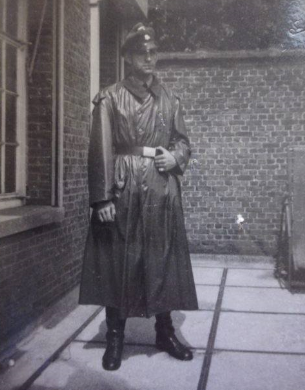 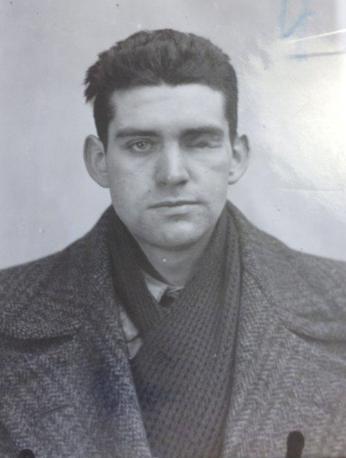 Figuur 14 en 15. Raymond Plovy (A-G, dossier Lauterborn, Janssens, Crespin, Plovy,303/A/47, 2/3).	Raymond Plovy (zie Figuur 14) werd geboren in Aalter op 18 december 1922 (PV Verhoor, 1946). Al van voor de bezetting tot maart 1943 liep hij school aan het Koninklijk Atheneum te Antwerpen (UDZ, 1947b). Volgens Saerens (2008a) werd Plovy niet in een nationaalsocialistisch milieu opgevoed, zijn vader zou zelfs bij het Geheim Leger hebben gezeten. Voor de oorlog behoorde hij tot geen enkele collaboratiepartij of –vereniging. Omstreeks april 1942 trad hij toe tot het VNV en later tot DeVlag (Saerens, 2008a). Nadat hij was afgestudeerd in maart 1943, meldde hij zich bij de Waffen-SS, maar hij werd afgekeurd: Ik was lid van den SS maar daar ik wegens hartziekte afgekeurd was en niet geschikt om naar het front te vertrekken, werd ik aangeduid voor een anderen duitschen dienst, en ik werd uiteindelijk aangeduid om als tolk op te treden in dienst van den duitscher Holm in Antwerpen. (Plovy, PV Verhoor, 1946, p. 1)Alvorens die functie op de Sipo/SD Antwerpen uitgevoerd te hebben, doorliep Plovy de opleiding tot ‘Wachmann’ in Brussel omstreeks mei 1943 (UDZ, 1947b). Zoals eerder vermeld, bestond die opleiding uit drie delen, met name een militaire training, taalkennis en een cursus tolken. Plovy heeft een dergelijke opleiding van twee maanden doorlopen, van juli tot september 1943 was hij ‘Wachmann’ aan de burelen van de Sipo/SD op de Louisalaan in Brussel (UDZ, 1947b). Op Figuur 15 is Plovy te zien in een lederen uniform van de Sipo/SD.  In september werd hij doorverwezen naar de burelen op de Della Faillelaan te Antwerpen, waar hij eerst de telefoondienst voor zijn rekening nam (UDZ, 1947b). Uiteindelijk volgde hij Crespin op als persoonlijke tolk van Erick Holm bij de sectie Jodenvervolging. Plovy is de eerste tolk die precies uitlegt hoe hij tolkte en in welke richting dat dan gebeurde:Te Antwerpen bestond mijn werk hoofdzakelijk in het optreden als tolk bij verhoren van personen door Holm. Deze verhoren geschiedden enerzijds in de burelen van Holm zelf en anderzijds in de gevangenis te Antwerpen. Ik zette de vragen van Holm, gesteld in het Duitsch aan de gevangenen en de te verhooren personen, over in het Vlaamsch […], en de door hen gegeven antwoorden in het Duitsch om. […] Ik ben zo ook tolk geweest in zaken waarin joden gemengd waren. Mijn werk bestond dan in het omzetten in de verplichte taal van hetgeen er gezegd werd tussen Holm en de aangehouden joden of tussen Holm en de niet-joden die in jodenzaken gemengd waren. (PV Verhoor, 1946, p. 2)Bovendien heeft Plovy zich in de hoedanigheid van tolk beziggehouden met huiszoekingen en aanhoudingen van ondergedoken joden (UDZ, 1947b). Vlaams hulppolitiebeambte Karel Janssens bevestigt deze stelling door Plovy als vertaler op te noemen in een lijstje van personen die bij een bepaalde aanhouding aanwezig waren (PV Verhoor, 1945). Over Plovy zijn er geen gevallen van mishandeling bekend, ondanks de kwalijke reputatie van zijn overste Holm. Tolk Jan Schuermans beschrijft Plovy als “welopgevoed” en “tamelijk zacht van karakter” (PV Verhoor, 1944, p. 32). Wegens onenigheden met Holm is hij naar Brussel teruggestuurd om er opnieuw de wacht te houden aan de burelen op de Louisalaan (UDZ, 1947b). Plovy deed zijn kennis van het Duits mogelijk op via propaganda en bijeenkomsten van DeVlag, alsook door de geïntegreerde tolkcursus binnen de ‘Wachkompanie’-opleiding. Een certificaat of beoordeling is evenwel niet teruggevonden. Op de Sipo/SD vertaalde hij aanvankelijk mondelinge boodschappen als telefonist. Nadien tolkte hij verhoren en gesprekken bij aanhoudingen en huiszoekingen, zonder zelfstandig op te treden. Plovy was een van de weinige tolken die zijn functie naar behoren uitvoerde, zonder escapades of barbaarse handelingen. Hij hield zich aan zijn opdracht om de boodschap over te brengen, zowel in zijn moedertaal als in de doeltaal, aangezien hijzelf aangaf retour getolkt te hebben. 4.2.3.9		Frans BackxFrans Backx werd geboren op 25 maart 1915 te Antwerpen (Daman, PV Verhoor, 1946). Zoals Henri Clemeur en Johann Pitz was Backx geen volbloed Vlaming, zijn ouders waren namelijk afkomstig uit Nederland (Schuermans, PV Verhoor, 1944). Volgens Saerens (2008a, p. 299) was Backx voor de start van de Tweede Wereldoorlog “handelsvertegenwoordiger bij de Firme belgo-danoise”. Bovendien stond Backx reeds voor de oorlog in contact met de Abwehr, Saerens (2008a, p. 299) vermeldt dat hij lid was van de Belgische groepering Hercules, die in september 1940 “operatie Wespennest II [uitvoerde], een operatie die erop neerkwam een verbindingsbrug tussen Zwitserland en onbezet Frankrijk op te blazen”. Backx verhaalt zelf over de operatie in Frankrijk: Er werd ons gezegd dat wij vluchtelingen moesten gaan afhalen in onbezet Frankrijk, doch ter plaatse gekomen bestatigden [sic] wij dat wij na een cursus van gebruik van springstoffen naar Annecy gestuurd werden teneinde er een spoorwegbrug op te blazen. (PV Verhoor, 1947, p. 1)Op 27 oktober 1940 werd Backx in Düsseldorf tewerkgesteld in de fabriek van Henkel-Persel-Werke. Hij leerde daar een Duitse kennen, waar hij later mee zou trouwen. Hij vroeg in die periode de Duitse nationaliteit aan, om naar eigen zeggen “het huwelijk te bespoedigen en de formaliteiten te vergemakkelijken” (PV Verhoor, 1947, p. 1). In november 1941 verkreeg hij de Duitse nationaliteit en een maand later stapte hij in het huwelijksbootje (PV Verhoor, 1947). Hij vervulde zijn Duitse dienstplicht bij het Brandenburger Lehrregiment, waar hij soldatendienst in de kazerne zou hebben verricht (PV Verhoor, 1947). Vanaf juni 1943 werkte hij als bediende op het Reichssicherheitshauptamt te Berlijn, waar ook tolk Pieter Ganses een functie had bemachtigd. Backx geeft uitleg over de reden van zijn vertrek uit Duitsland: “Gezien mijn kennis der Nederlandse taal werd ik in september 1943 van Berlijn naar de Sicherheitsdienst van Antwerpen gestuurd” (PV Verhoor, 1947, p. 1). Terug in Antwerpen kwam Backx aanvankelijk op afdeling V van Ernst Laïs terecht. Afdeling V stond in voor de criminele zaken en was gekend onder de naam ‘Kripo’ of ‘Kriminalpolizei’. Backx verklaart dat hij deelnam aan aanhoudingen, ook bij andere secties van de Sipo/SD (PV Verhoor, 1947). Getuige Henri Van De Vijver bevestigt deze uitspraak: “Het is Schuermans geweest die mij op 2 november 1943 aangehouden heeft in gezelschap van een persoon die veel gelijkenis vertoont met voornoemde Backx. […] Hij sprak alleen Duitsch” (Van De Vijver, PV Verhoor, 1946, p. 1). Backx had zoals Remacle en Schuermans een ‘roter Ausweis’, waarmee hij zelfstandig aanhoudingen mocht verrichten (Dirckx, PV Verhoor, 1946). Zes weken voor de bevrijding van Antwerpen, omstreeks juli 1944, werd Backx overgeplaatst naar afdeling IVB onder Erick Holm. In deze sectie zijn er heel wat gevallen waar Backx als tolk zijn boekje te buiten is gegaan door gewelddadige optredens. Tolk Schuermans bestempelde hem als zeer gevaarlijk en zeer nazigezind (PV Verhoor, 1944).  Een getuige verhaalt over het agressief karakter van Backx: Een tijdje later kwamen zij dan ook met den jood binnen, waarvan zij reeds een ring afgenomen hadden. De jood werd ondervraagd en naar zijn verdere bezittingen gevraagd. Deze sprak niet, waarop hij geslagen werd door Backx. Mortiers wilde helpen doch Backx zegde hem het wel alleen af te kunnen. Toen de jood nog niet sprak werd deze erg toegetakeld door Backx. De jood schreeuwde als een bezetene. Deze heeft dan verklaard waar zijn goud en stenen verborgen waren. […] Bij het verlaten van het huis en den jood achterlatend, draaide Backx zich plots om en gaf den jood met zijn revolver een klap op het achterhoofd waardoor deze ten gronde viel. (Peeters, PV Verhoor, 1947, p. 2)Aangezien Backx’ echtgenote Duitstalig was en hijzelf een drietal jaar in Duitsland gewoond en gewerkt had, was hij een uitstekende hulp voor de Antwerpse Sipo/SD bij taalobstakels. In zijn dossier zijn er echter weinig tolkopdrachten naar boven gekomen, er is veeleer sprake van aanhoudingen en huiszoekingen bij joden, die hij met zijn ‘roter Ausweis’ zelfstandig kon uitvoeren en waar hij vaak bezittingen zoals juwelen voor zich hield. Hij was bijgevolg een van de werkkrachten die, zoals Van Eetvelde (2009) het verwoordt, “de vuile handen [waren] waarmee de Antwerpse Sipo/SD op het lokale terrein kon ingrijpen” (p. 367). 4.2.3.10	Willy Van de Velde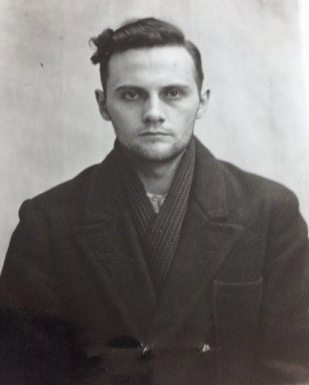 Figuur 16. Willy Van de Velde (A-G, Dossier Van de Velde, 33).Willy Van de Velde (zie Figuur 16) werd geboren in Wetteren op 16 juli 1922 (PV Verhoor, 1948). Volgens Van Eetvelde (2009) liep hij school tot zijn achttiende en zou hij in dan al in aanraking gekomen zijn met Nieuwe Ordebewegingen. Begin 1940 werd Van de Velde lid van het VNV en sloot hij zich aan bij de Dietse Militie/Zwarte Brigade, de paramilitaire tak van het VNV (PV Verhoor, 1948). Hij beweert nooit lid te zijn geweest van DeVlag, hij heeft enkel vergaderingen van de DM/ZB bijgewoond (Van de Velde, PV Verhoor, 1949). Vanaf 1 mei 1940 was hij bediende bij de Nationale Dienst voor Arbeidsbemiddeling en Toezicht (NDAT), die post verliet hij op 10 mei 1940 om zich bij het Belgisch leger te vervoegen, maar de grens met Frankrijk was reeds gesloten (PV Verhoor, 1949). Van de Velde ging opnieuw aan de slag bij de NDAT, maar de Duitse bezetter doopte die op 30 april 1942 in de Werbestelle om, waar Van de Velde moest zorgen voor vrijwillige werkkrachten voor Duitsland (PV Verhoor, 1949). Omstreeks die periode werd hij lid van de NSDAP en abonnee van Freude und Arbeit (Van Eetvelde, 2009). Op de Werbestelle leerde hij tolk Julius Verbesselt kennen, die eveneens aan werving deed voor de tewerkstelling in Duitsland (Van Eetvelde, 2009).Begin 1943 kreeg Van de Velde problemen op de Werbestelle, naar eigen zeggen “wegens onregelmatige vrijstellingen”, en raadde zijn overste hem aan zich voor een militaire formatie aan te melden (PV Verhoor, 1949, p. 1). Hij liet zich bij de Waffen-SS Antwerpen inlijven en werd naar de Sipo/SD Brussel gestuurd, om er vanaf 20 mei 1943 opgeroepen te worden en er “na een zestal weken training” als ‘Wachmann’ de burelen van de Louisalaan te bewaken (PV Verhoor, 1949, p. 1). Hij heeft dus dezelfde opleiding doorlopen als Maene, Van Laere en Plovy, waar ook een tolkcursus aan te pas kwam. Van de Velde geeft zelf aan dat dat de reden was van zijn overplaatsing naar de Sipo/SD Antwerpen: “Op 10 september 1943 werd ik afgedeeld naar Antwerpen om er wegens mijn kennis van de talen als tolk te fungeren. Ik werd daar gehecht aan de Abteilung IVD3, later IVB, geleid door Kriminal-Oberassistent Frankenstein” (PV Verhoor, 1949, p. 2).Van de Velde geeft aan betrokken te zijn geweest bij de onderzoeken die Frankenstein heeft gevoerd, hij bedoelt hiermee aanwezig te zijn geweest tijdens verhoren en aanhoudingen. In zijn beschrijving over Van de Velde noemt Schuermans van afdeling IVD2 hem “een echt krapuul, zeer brutaal tegenover de gevangenen” (PV Verhoor, 1944, p. 31). Getuigen bevestigen die uitspraak van Schuermans, verzetsstrijder Walter Peeters kwam reeds ter sprake bij Pitz: “Daar werd ik verhoord door Pitz, terwijl Van de Velde en Heylaerts mede aanwezig waren” (Peeters, PV Verhoor, 1948, p. 1). Uit zijn getuigenis blijkt de harde hand van Van de Velde: Op het bureel van Pitz ben ik geslagen geworden […] met een soort stok die knobbels vertoonde en waarrond een ijzeren draad was gevlochten. Deze slagen werden toegediend op het zitvlak door Van de Velde Willy, terwijl Heylaerts me vasthield met het hoofd. […] Ik kan aanstippen dat de slagen minstens 20 geweest zijn en dat ze hevig werden toegediend, in zoverre dat de Duitse dokter der gevangenis het zitvlak gans met zalf heeft ingestreken. Het was gans zwart uitgeslagen, en niet alleen het zitvlak, maar ook de billen tot aan de vouw van de knieën. (Peeters, PV Verhoor, 1948, p. 2)Van de Velde was niet alleen aanwezig op dergelijke verhoren, maar nam ook zelfstandig verhoren af: “Het was deze persoon die mij tijdens de bezetting verhoorde […]. Ik werd aangehouden als lid van een weerstandsbeweging op 28.10.1943” (De Meyer, PV Verhoor, 1947, p. 1). In het geval van Oscar Stroobants was Van de Velde aanwezig bij diens aanhouding en als tolk bij het verhoor afgenomen door Frankenstein: “Ik heb moeten opstaan en ze hebben mij dan aanhoord in een cel voor krankzinnige van het hospitaal. Van de Velde diende als vertaler” (PV Verhoor, 1948, p. 2). Volgens Van Eetvelde (2009) was Van de Velde zelfs binnen de rangen van de Sipo/SD door zijn gewelddadig karakter berucht. Aangezien Van de Velde tijdens zijn opleiding tot ‘Wachmann’ een taal- en tolkcursus gevolgd heeft, was zijn kennis van het Duits in ieder geval voor de Sipo/SD goed genoeg. Er zijn echter geen documenten of getuigenissen teruggevonden, waaruit zijn kennis kan worden waargenomen. Van de Velde was een agressieveling en toegewijde nazi. Tijdens zijn functie als tolk maakte hij zich dan ook veelvuldig schuldig aan slagen en verwondingen van aangehouden personen op de Sipo/SD. Hij tolkte er voor Frankenstein verhoren en deed die ondervragingen soms zelfstandig, zonder toezicht van Frankenstein. Ten slotte was hij ook aanwezig bij externe acties om mee verdachten te arresteren.4.2.3.11	 Jaak HeylaertsJaak Heylaerts werd geboren op 16 januari 1918 te Borgerhout (PV Verhoor, 1945). Hij groeide als het ware als wees op, aangezien zijn vader na zijn geboorte aan tuberculose overleed en zijn moeder hem afstond (Van Eetvelde, 2009). Hij maakte zijn middelbaar onderwijs af aan het Sint-Norbertus- en Sint-Heroniusgesticht (PV Verhoor, 1945). Al vanaf zijn jeugd was Heylaerts bedrijvig voor het VNV, hij trad op zijn zestiende tot de collaborerende partij toe en verkocht exemplaren van het dagblad Volk en Staat (Van Eetvelde, 2009). Hij verliet de partij tijdens zijn dienstplicht voor het Belgisch leger, waarvoor hij zich in 1935 als vrijwilliger had aangemeld (PV Verhoor, 1945). Hij bleef in het 5e linieregiment, waar hij eerst als korporaal dienst deed en later tot sergeant werd bevorderd (PV Verhoor, 1945). Hij vervulde zijn dienstplicht tot omstreeks maart 1940, op dat moment degradeerde hij omdat hij zich naar eigen zeggen “zonder toelating naar huis [had] begeven” (PV Verhoor, 1945, p. 2). Daarenboven was hij voordien al eens beschuldigd van diefstal (Van Eetvelde, 2009), maar de grootste reden voor Heylaerts’ degradatie was een auto-ongeval met dienstwagen (PV Verhoor, 1947; Van Eetvelde, 2009). Bovendien zou Heylaerts “onberekend en agressief gedrag [vertoond] hebben” (Van Eetvelde, 2009, p. 362). Na de capitulatie beweert Heylaerts ‘Entlassung’ gekregen te hebben (PV Verhoor, 1945). Tijdens de beginjaren van de bezetting was Heylaerts vier maanden werkzaam bij sloopwerken in Borgerhout, maar nadien was hij tot omstreeks maart 1943 werkloos (PV Verhoor, 1945). Aanvankelijk betaalde het Ministerie van Landsverdediging hem als soldaat nog uit, maar nadat hij weigerde aangeboden werk te verrichten, trok het Ministerie zijn salaris in. In maart 1943 vond hij een baan als herbergier bij herberg Peter Benoit, uitgebaat door brouwerij Scaldis (PV Verhoor, 1945). Deze herberg werd gebruikt als vergaderlokaal voor het VNV, waar hij in 1943 opnieuw lid van werd (zie Figuur 17). Buurtbewoners Frans Junes en echtgenote Eveline verklaren beide dat Heylaerts Duitsgezind was (Junes, PV Verhoor, 1945). Twee jaar eerder, in 1941, had hij zich bij de militaire groepering van de partij, de Dietse Militie/Zwarte Brigade, aangesloten. Heylaerts beweert dat er in de herberg “geen politieke vergaderingen [hebben] plaats gehad” toen hij herbergier was (PV Verhoor, 1945, p. 3). Na zijn baan als herbergier werd hem een functie bij De Voorzorg aangeboden (PV Verhoor, 1945). Deze organisatie hield zich bezig met steunuitkeringen voor vrijwilligers van de Waffen-SS en hun familie (Van Eetvelde, 2009). Heylaerts werkte er vier à vijf maanden, totdat de werknemers door de Duitse bezetter opgeroepen werden voor de Waffen-SS. Hij wilde België niet verlaten en verliet De Voorzorg zonder zijn ontslag af te wachten, wat hem twee dagen hechtenis opleverde (PV Verhoor, 1945). 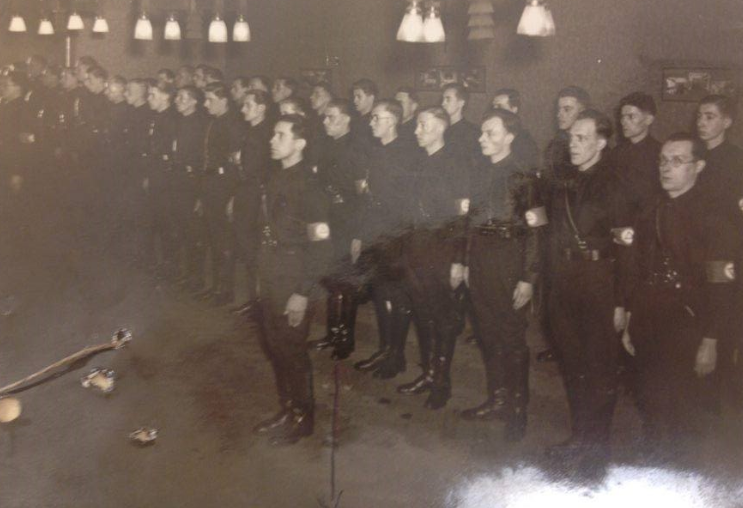 

Figuur 17. Heylaerts in VNV-uniform, eerste rij, zesde van rechts (A-G, dossier 	       Heylaerts, 048/48/CA).
Heylaerts’ weg naar de Antwerpse Sipo/SD begon in oktober 1943, toen het Arbeidsambt hem opriep. Hij meldde zich bij de ‘Werbestelle’ als chauffeur en bediende aan, waarna de ‘Werbestelle’ hem als chauffeur aan de Sipo/SD Antwerpen toewees (PV Verhoor, 1945). Hij moest daarvoor eerst een proef afleggen in Brussel (PV Verhoor, 1947). De Duitsters ontdekten in Antwerpen Heylaerts’ kennis van het Duits (Van Eetvelde, 2009), waardoor ze hem na enkele dagen al bij Theo Spalleck van afdeling VI onderverdeelden (PV Verhoor, 1947) Werkneemster op de Sipo/SD Anna De Roover verklaart over Heylaerts’ Duits echter het tegenovergestelde: “Ik heb Heylaerts Jaak leren kennen op de dienststelle te Antwerpen. Hij was daar als vertaler, dit wil zeggen in dezelfde hoedanigheid als Willy Van de Velde [en] Schuermans. Heylaerts was nochtans de Duitsche taal niet machtig” (De Roover, PV Verhoor, 1944, p. 1). Op de Sipo/SD was Heylaerts vanaf 16 oktober 1943 tolk onder Spalleck op afdeling (PV Verhoor, 1947). Hij verklaart na een week naar de telefooncentrale overgeplaatst te zijn gedurende drie à vier maanden, nadien zou hij opnieuw aan Spalleck zijn toevertrouwd (PV Verhoor, 1947). Over de bevoegdheden en activiteiten van Spalleck geeft Heylaerts het volgende mee: Spalleck, bij wie ik geplaatst was als hulp-vertaler, hield zich bezig met de bewapening en munitie, als er ergens wapens aangeslagen werden door de diensten der SD, werden deze overgemaakt aan Spalleck, welke ze inventariseerde en overmaakte aan Brussel. Verder hield hij zich nog bezig met Kultur und politische Überwachung, hij was bijgevolg aangesteld om na te gaan hetgeen er in politieke vergaderzalen besproken werd. Verder hield hij zich nog bezig met de onderzoeken nopens de personen welke verlangden naar Duitsland te reizen of naar het buitenland. (PV Verhoor, 1947, p. 2)Vervolgens verklaart Heylaerts aan verschillende aanhoudingen te hebben deelgenomen (PV Verhoor, 1947). Over ondervragingen heeft hij het zelf niet, maar getuigen beweren dat Heylaerts wel degelijk ook als tolk bij verhoren optrad: “Ik werd aangehouden op 27 november 1943 door leden van de Sicherheitspolizei, waaronder Veit, Heylaerts. Heylaerts nam mij hardhandig vast aan de pols. Ik werd onderhoord […] door Veit, Heylaerts was de vertaler” (De Cock, PV Verhoor, 1946, p. 1). Hermann Veit leidde de afdeling IVD van de Sipo/SD Antwerpen, waar voornamelijk het verzet werd bestreden (zie Bijlage 7, SOMA, z.j.). Heylaerts vermeldt niets over afdeling IVD, maar hij werd er dus eveneens ingezet. Vervolgens voerde Heylaerts ook zelfstandig ondervragingen uit: “Ik ben aangehouden geworden op 30 juli 1944. […] Ik ben dan naar het gemeentehuis gebracht geworden en ben er ondervraagd door Heylaerts. […] Ik ben nooit onderhoord geweest door de Duitschers” (Bruyninckx, PV Verhoor, 1946, p. 1). Daarenboven was Heylaerts in het bezit van een ‘Nachtpassierschein’ zoals Schuermans en Van Schoor, waarmee hij ’s nachts naar buiten mocht om aanhoudingen uit te voeren (SS-Untersturmführer, Verklaring, 1944). Ten slotte gaf Van Eetvelde (2009) reeds aan dat Heylaerts een gewelddadig karakter had. Getuige Maria Opdebeeck bericht over mishandelingen tijdens haar verhoor: Het bijzonderste wat ik over Heylaerts te zeggen heb, is dat hij mij met het hoofd heeft vastgehouden terwijl Dirckx en ’n andere mij sloegen met stokken. Hij moet ook tegenwoordig geweest zijn als mijn haar verbrand werd en afgesneden want er is niemand anders binnengekomen. (Opdebeeck, PV Verhoor, 1948, p. 2)Over Heylaerts’ kennis van het Duits zijn tegenstrijdige gegevens gevonden; hij promoveerde van chauffeur naar tolk bij de Sipo/SD, omdat de Duitsers volgens Van Eetvelde (2009) zijn kennis hadden opgemerkt. Getuigen verklaren echter dat hij de taal net niet machtig was (De Roover, PV Verhoor, 1944). Ander bewijsmateriaal van zijn beheersing van het Duits is niet teruggevonden. We kunnen stellen dat Heylaerts al voor de oorlog lid was van collaborerende partijen zoals het VNV en voor zijn tewerkstelling bij de Sipo/SD reeds voor de Duitse bezetter actief was bij De Voorzorg. Bij de Sipo/SD oefende hij meerdere functies uit, respectievelijk chauffeur, telefonist, hulppolitiebeambte en tolk. 4.2.3.12	Eugeen Dirckx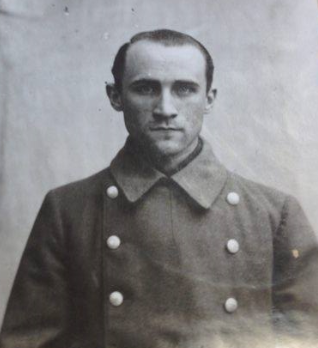 Figuur 18. Eugeen ‘Thys’ Dirckx (A-G, Dossier Dirckx, 43).Eugeen Dirckx (zie Figuur 18) werd geboren op 9 september 1922 te Lier (PV Verhoor, 1948). Het basisonderwijs doorliep hij van 1928 tot 1935 aan het Sint-Gummaruscollege te Lier, waarna hij twee jaar in Seraing aan de ‘Ecole Technique des aumoniers de travail’ de lessen elektriciteits-werktuigkundige volgde (PV Verhoor, 1948). In Lier volgde hij technisch onderwijs, in 1940 studeerde hij als werktuigkundige af en in 1941 als elektricien (PV Verhoor, 1948). Tot januari 1943 zat hij op de Hogere Nijverheidsschool van Antwerpen in de afdeling Werktuigkunde en Elektriciteit. Hij brak zijn studies af en ging een tijdje bij een firma aan de slag, totdat hij opgeroepen werd door de ‘Werbestelle’ om vrijwillig in Duitsland te gaan werken. Hij vertrok nooit en bleef een tijdje werkloos. Dirckx had voor de oorlog geen banden met collaborerende organisaties, sterker nog, hij behoorde naar eigen zeggen sedert 1940 tot de verzetsgroep het Nationaal Legioen (PV Verhoor, 1948). Volgens Van Eetvelde (2009) was dit “een fascistoïde Belgisch-nationalistische groepering die een gewelddadige confrontatie met Vlaams-nationalisten tot doel had” (p. 363). Dirckx kwam in september 1941 in aanraking met de Duitsers, toen ze hem met negen anderen oppakten en hen 18 dagen opsloten: “Het Nationaal Legioen werd ontbonden omdat het te erg nationaal-gezind was en alle verdere activiteit werd ons verboden” (Dirckx, PV Verhoor, 1948, p. 2). Na zijn arrestatie had hij zijn buik blijkbaar nog niet vol van de weerstand, hij sloot zich op aanraden van de Lierse politie-agent Van Boeckel aan bij de Nationale Koninklijke Beweging (PV Verhoor, 1947). Dirckx kreeg van Van Boeckel de opdracht “een eigen kleine gevechtsgroep op te richten, waarvan [hij] de leider zou zijn […]” (PV Verhoor, 1948, p. 2). Op een vergadering van 5 mei 1943 werd hij gearresteerd door Ohmstedt en diens tolk Schuermans, van deze laatste is geweten dat hij aanwezig was bij verschillende politieacties tegen nationale verzetsstrijders: “Toen ik aangehouden werd door hem, is hij tegenwoordig geweest bij mijn onderhoor en heeft mij mishandeld” (Dirckx, PV Verhoor, 1946, p. 1). Dirckx merkt op dat geen enkel lid van zijn eigen opgericht groepje ooit werd aangehouden, “hetgeen bewijst ik hen nooit of nooit vernoemd heb bij mijn latere aanhouding” (PV Verhoor, 1948, p. 2). Ten slotte werd Dirckx in Lier lid van een partizanengroep onder leiding van Gustaaf Heymans (PV Verhoor, 1947). Rebecca Schmulliver, lid van die groep, hielp Dirckx bij zijn intrede: Rond maart-april 1943 werd Dirckx Eugeen mij voorgesteld door onze leider Heymans, als zijnde een ondergedokene, die weigerde te gaan werken naar Duitsland en die wenste voor ons te werken. Ik heb hem dan een kamer bezorgd op ’t Zuid te Antwerpen en hem tevens voorzien van geld. (Schmulliver, PV Verhoor, 1948, p. 1)Van Eetvelde (2009) vermeldt dat Dirckx tijdens zijn verhoor op de Sipo/SD voor een voldongen feit werd gesteld door Willy Von Hören van afdeling IVA. De afdeling hield zich deels bezig met “de bestrijding van de Communistische Partij” (PV Overzicht, 1948, p. 2). Von Hören liet Dirckx kiezen tussen meewerken met de Sipo/SD of naar een concentratiekamp gaan. Naar eigen zeggen wist Dirckx niet dat de partizanengroep van Lier een communistische beweging was (PV Verhoor, 1947), waardoor hij de Duitsers ledenlijsten en schuilplaatsen meedeelde (Van Eetvelde, 2009). Toen Theo Verhulsdonck in oktober 1943 afdeling IVA van Von Hören overnam, werd Dirckx als tolk ingezet (PV Overzicht, 1948). Dirckx heeft als tolk en hulppolitiebeambte dienst gedaan, hij was aanwezig bij zowel aanhoudingen als huiszoekingen (PV Overzicht, 1948). Op de dienst gebruikte hij naar verluidt de naam ‘Thys’ (Schuermans, PV Verhoor, 1944). Net zoals Van Schoor, Schuermans en Heylaerts had Dirckx ’s nachts een ‘Nachtpassierschein’ op zak, waarmee hij de goedkeuring had om na zonsondergang nog acties uit te voeren (SS-Untersturmführer, Verklaring, 1944). Bovendien tolkte hij tijdens verhoren: “Ik ben ondervraagd geworden door een zekere Holm. Tijdens deze ondervraging trad een zekere Eugeen afkomstig van Lier, op als tolk” (Daman, PV Verhoor, 1946, p. 1). Holm was echter overste van de anti-joodse afdeling IVB, maar vermoedelijk wisselden de tolken elkaar af of vielen ze voor elkaar in wanneer er op een bepaalde afdeling te veel werk was voor één tolk. Zo zijn er een aantal verklaringen waarin Dirckx samen met andere tolken op pad ging om mensen aan te houden en nadien te ondervragen:Toen ik twee maanden later verhoord werd op het bureel van Veit, was hij op het bureel. Hij is binnengekomen toen ik reeds op het bureel was. Toen Dirckx binnenkwam is hij voor mij komen staan en heeft me in’t gezicht gezien en gezegd ‘Daar kunnen we nog eens goed op slaan’. Ze zijn toen achter mij komen plaatsnemen en ik ontving dan slagen met de hand door verschillenden. Ze kwamen dan terug voor mij en ik moest dan rechtstaan, terwijl me de handen op den rug geboeid werden. […] Heylaerts hield me dan in den hals vast en ik werd dan met een soort stok geslagen vanaf de lenden tot en met de benen. Dit gebeurde door twee personen en bij deze was stellig Dirckx hier voor mij. (Opdebeeck, PV Verhoor, 1948, p. 1-2)Aangezien Dirckx geen rasechte Duitsgezinde was, is het quasi onmogelijk te achterhalen hoe hij zich het Duits eigen heeft gemaakt. Hij is nooit nationaalsocialistisch beïnvloed geweest door ouders of omgeving. Bovendien was hij zelf een fervent Belgisch-nationalist en zat hij aanvankelijk in het verzet, waardoor hij nooit in aanraking kwam met Duitse propagandageschriften of Duitstalige lessen zoals andere tolken, die bijvoorbeeld bij nazigezinde verenigingen waren aangesloten of die in Duitse gebieden tot Waffen-soldaat werden opgeleid. Behalve de vermeldingen van getuigen dat Dirckx als tolk optrad, waren er geen bewijzen over enige kennis van de taal. De angst om naar een concentratiekamp gezonden te worden, was bij Dirckx vermoedelijk zo groot dat hij niet anders kon dan meewerken met de Duitse agenten. Volgens Van Eetvelde (2009) was het voor de bezetter geen struikelblok om geen ideale nationaalsocialisten in dienst te hebben, als ze hun invloed op het lokale terrein maar effectief konden uitvoeren. Of Dirckx zoals andere tolken nu vloeiend Duits sprak of niet, “in de praktijk werden de juiste ingesteldheid en een goede werkhouding hoger ingeschat dan de raciale theorie” (Van Eetvelde, 2009, p. 367).We kunnen besluiten dat Dirckx een mooi voorbeeld is van een inheemse werkkracht die door de Duitsers werd benut om hun beleid op Vlaamse bodem naar behoren uit te kunnen voeren. Dirckx had een schat aan informatie over een grootschalige communistische partizanengroep in Antwerpen, waardoor hem de keuze werd gegeven om voor de Sipo/SD te werken in plaats van weg te kwijnen in een concentratiekamp. Hij aanvaardde het verzoek en hielp zo als tolk en als hulppolitiebeambte de Duitse bezetter om acties van verzetsbewegingen in te perken.  4.3	 Algemeen besluitDe bovenstaande analyse biedt in de eerste plaats een antwoord op de vraag wie de tolken waren. Op drie tolken na waren ze allemaal van Vlaamse komaf. Die drie andere hadden respectievelijk ouders uit Nederland en Duitsland, maar ze woonden en werkten zelf allen in Vlaanderen. Crespin werd geboren in Engeland, maar het is onduidelijk of zijn ouders Vlaams of Engels waren. De tolken van de Gentse en Antwerpse Sipo/SD hadden verschillende leeftijden. In Gent was de grootste groep onder de dertig, van de elf tolken waren er maar drie ouder (resp. 31,  37 en 42 jaar). In Antwerpen daarentegen ging het om een iets oudere groep. Vervolgens lag de scholingsgraad zowel in Gent als in Antwerpen laag. Enkele uitzonderingen hadden hoger onderwijs gevolgd, waarvan er dan nog eens een aantal hun studies niet afwerkten. Op professioneel gebied was vooral de handel een populaire sector. Voor de bezetting waren veel tolken actief als handelaar of zelfstandige, hun zaak vormde zelfs vaak het aanknopingspunt met de Duitsers. Anderen hadden veeleer een baan als bediende of waren nog student toen de oorlog uitbrak.  De tolken die een zaak uitbaatten, gaven vooral economische redenen voor hun tewerkstelling bij de Sipo/SD. Door de oorlog was de economie in verval geraakt en hadden ze het moeilijk om de eindjes aan elkaar te knopen.  Het andere, meest voorkomende motief was collaboratie. Mannen en vrouwen die uit idealisme voor de Sipo/SD gingen werken, vormden de grootste groep. Het antwoord op de onderzoeksvraag over de voorwaarden waaraan een tolk moest voldoen, gaat dieper in op de Duitsgezindheid van de tolken.De vraag wat er getolkt moest worden, heeft nog twee bijkomende luiken, namelijk waar en hoe die opdrachten precies werden uitgevoerd. De tolken werden op de bureaus van de Sipo/SD, in de gevangenis, bij mensen thuis of tijdens culturele evenementen ingezet. Binnenshuis, met name op de bureaus en in de gevangenis, namen ze deel aan verhoren waar ze moesten tussenkomen, als iets niet begrepen werd. De verhoren werden afgenomen van verzetsstrijders, Joden of Vlamingen die verdacht waren van hulpverlening aan Joden. Soms gebeurde het dat de tolken uit hun ondergeschikte positie stapten en volledig zelfstandig het verhoor afnamen, zonder de aanwezigheid van een Duitse agent of officier. Vervolgens waren de tolken ook op het terrein actief, bijvoorbeeld bij aanhoudingen en huiszoekingen. Ze gingen mee tijdens acties om op het lokaal terrrein hun talenkennis in te zetten. Daarnaast werd ook eens een tolk ingezet om communicatie te bewerkstelligen tijdens culturele evenementen, als er Duitse officieren waren uitgenodigd ging er een tolk mee om hen taalkundig bij te staan. De manier waarop ze tolkten kon zeer uiteenlopend zijn. In sommige gevallen ging het enkel om professionele tolktussenkomsten. In andere voerden ze daarnaast ook politietaken uit die geweld inhielden, van verbale dreigementen tot fysiek geweld met een matrak, koudwaterbad of de vuist. Tijdens hun tolkopdrachten was er bijgevolg sprake van belangenvermenging.De vraag of de tolken ook andere opdrachten moesten uitvoeren en wat die opdrachten dan precies inhielden, kan uitvoerig beantwoord worden. Ten eerste waren er behalve tolken nog andere taalkundige opdrachten zoals vertalingen maken. In de meeste gevallen ging het om vertalingen van artikels uit kranten, dag- en weekbladen, rapporten over de algemene stemming, verslagen over het culturele leven,… Die werden dan in het Duits vertaald, zodat de bezetter  kon begrijpen wat er leefde in Vlaanderen. Op die manier namen de tolken de rol van cultureel bemiddelaar op, maar die rol kan pas echt beoordeeld worden als we de vertalingen van toen zouden kunnen analyseren. Andere niet-taalkundige taken die zeker ook tot het cultureel bemiddelen kunnen worden gerekend, zijn het opstellen van ‘Stimmungsberichte’ of verslagen na het bijwonen van tentoonstellingen of vergaderingen van collaborerende organisaties, het aanleggen van fichesystemen of onderzoek naar mensen die met Duitsers wilden trouwen of naar het buitenland wilden reizen.Vervolgens namen tolken ook deel aan politieacties zoals aanhoudingen, huiszoekingen en verhoren, enerzijds in de hoedanigheid als tolk, anderzijds als hulppolitiebeambte. Ze waren er niet alleen om de communicatie tot stand te brengen, maar moesten ook huizen doorzoeken of mensen in de boeien slaan. Opdrachten zoals inlichtingen inwinnen of infiltreren in het verzet kwamen eveneens aan bod. Ten slotte waren sommigen voor hun tewerkstelling als tolk eerst telefonist, of reden ze als chauffeur de Duitse officieren rond.De laatse vraag, namelijk aan welke voorwaarden de tolken moesten voldoen, is op te splitsen in drie delen. Ten eerste rees de vraag of de tolken een examen hadden afgelegd, alvorens tolk te worden. Uit voorgaande onderzoeken bleek reeds dat een aantal tolken een examen hadden afgelegd. Waar en na welke opleiding ze dat examen aflegden en of dat dan voor iedereen verplicht was, was nog onduidelijk. De analyse van de gerechtelijke dossiers heeft aangetoond dat er geen algemeen verplichte opleiding tot tolk bestond tijdens de bezetting. De tolken die zogenaamd een tolkexamen hadden afgelegd, deden dit in het kader van de ‘Wachkompanie-opleiding’. Ze werden opgeleid tot ‘Wachmann’, kregen taallessen en een opleiding tot tolk. Nadien bewaakten ze dan aanvankelijk het hoofdkwartier van de Sipo/SD te Brussel, alvorens als tolk naar een afdeling in Gent of Antwerpen gezonden te worden. Een precieze inschatting van hun Duite taalvaardigheid is moeilijk, omdat niet elk dossier getuigenissen over hun talenkennis of Duitse brieven van hund hand bevatte. Aangezien ze slaagden voor het tolkexamen, kunnen we echter stellen dat hun kennis meer dan voldoende was.Hoe kon de rest dan tolk worden zonder enige tolkopleiding of lessen Duits? Die vraag is verbonden met de vraag over de tweede voorwaarde, met name hoe goed hun kennis van het Duits was. Een aantal tolken volgden wel degelijk een talenopleiding, zij het niet bij de ‘Wachkompanie’, maar aan het Handels- en Taalinstituut Gent of aan de Deutsche Akademie. Anderen hadden bijvoorbeeld Germaanse filologie gestudeerd of reisden vaak naar Duitsland. De tolken die zich als ‘SS-Freiwilliger’ hadden opgegeven om bij de Waffen-SS te gaan, kregen in Sennheim een opleiding waarbij vermoedelijk ook Duits onderricht werd. De Vlamingen die geen enkele vorm van taalopleiding genoten hadden, deden hun kennis wellicht op in de praktijk of door lectuur van dagbladen van collaborerende partijen of organisaties zoals de SS-Mann van de Algemene SS-Vlaanderen, Volk en Staat van het VNV, Freude und Arbeit van het DAF, Volksche Aanval van Volkverwering, Vaderland en arbeid van het NSVAP,… Aangezien sommige dossiers Duitse brieven bevatten, konden we opmaken dat enkele tolken een zeer goede spreek- en schrijfvaardigheid hadden. Van andere tolken zonder opleiding was dan weer niets over hun niveau van het Duits bekend, ondanks hun vermoedelijke kennisvergaring door bijvoorbeeld abonnementen op Duitsgetinte bladen.Het laatste luik van de voorwaarden omvat de Duitsgezinde aspiraties. In welke mate waren de tolken nationaalsocialistisch gezind? Tolken zoals Delbeke die zich om economische redenen bij de Sipo/SD aanboden, hadden voor en zelfs tijdens de oorlog geen banden met nazigezinde organisaties zoals de NSVAP of de Algemene SS-Vlaanderen. Tolk Schuermans was voor 1940 niet Duitsgezind, maar aan hem kan eerder een opportunistische houding toegeschreven worden. Dirckx ging onder dwang voor de Sipo/SD werken, ook hij was allesbehalve Duitsgezind, aangezien hij in het verzet actief was geweest. De overgrote meerderheid handelde echter uit idealisme. Ze werden ofwel van thuis uit, ofwel vanop school beïnvloed. Sommigen waren reeds voor de bezetting actief voor de Duitsers, bijvoorbeeld bij de Abwehr of als vrijwillig arbeider. De meerderheid trad tijdens de bezetting toe tot collaborerende partijen of verenigingen zoals het Verdinaso, de NSVAP, het VNV, DeVlag, de Algemene SS-Vlaanderen,… Een kleine minderheid was al voor de bezetting, tijdens hun jeugd, lid geworden van de jeugdorganisaties van het VNV en het Verdinaso, met name het AVNJ en het Jongdinaso. Ten slotte verspreidden enkele tolken propagandamateriaal, hetzij anti-joodse geschriften, hetzij wervingsbrochures voor tewerkstelling in Duitsland. We kunnen stellen dat het merendeel het nationaalsocialisme was toegedaan en zich bijgevolg achter de Duitsers schaarde.5	Albert Delbarge: spion in plaats van pion in het West-Vlaamse WervikDe tolken uit de voorgaande onderzoeken van Gobyn (2002), Saerens (2008a) en Van Eetvelde (2009) waren allen afkomstig van Gent of Antwerpen. Uit de analyse bleek dat het merendeel nationaalsocialistische gevoelens koesterde en met de Duitse bezetter collaboreerde. Via persoonlijke communicatie kwam er een nieuwe tolk ter sprake uit de stad Wervik, met name Albert Delbarge. Albert Delbarge woonde en werkte in het West-Vlaamse Wervik en zou eveneens getolkt hebben voor de Duitse bezetter, niet voor een politiedienst maar voor het stadsbestuur. De vragen hoe hij daar terecht kwam en of hij zoals de Vlaamse tolken van de Sicherheitsdienst und Sicherheitspolizei (Sipo/SD) het nationaalsocialisme genegen was, rijzen hier op. Bovendien stelt zich de vraag in hoeverre hij het Duits machtig was en waarvoor hij zijn talenkennis moest gebruiken. Een analyse over zijn levensloop en zijn professionele activiteiten zal daarover uitsluitsel moeten geven. Die gegevens waren niet in een voorafgaand onderzoek te vinden, maar zijn opgespoord via regionale jaarboeken, de archieven van de stad Wervik en communicatie met kennissen en familie van Delbarge.5.1	Levensloop en professionele activiteiten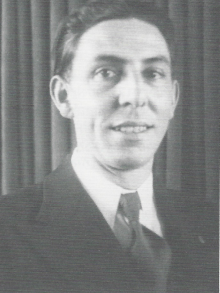 Figuur 19. Albert Delbarge tijdens de bezettingsjaren ( Stedelijke  Oudheidkundige Commissie [St.O.C], 2014).
Albert Delbarge (zie Figuur 19) werd op 6 juni 1916 te Wervik als jongste in een gezin van vier geboren. Hij had één zus Estella en twee broers, Noël en Daniël (Delvoye, zie Bijlage 9). Hij volgde middelbaar onderwijs in Pecq, waarna hij een lerarenopleiding ging volgen aan de Rijksnormaalschool in Gent tot 1937 (St.O.C, 2010). Aangezien hij school liep in het Frans en nadien in het Nederlands, was hij perfect tweetalig (Delbarge, persoonlijke communicatie, 3 februari 2016). Op 10 mei 1940 vielen de Duitsers België binnen, Delbarge was adjudant in het Belgisch leger en vocht tijdens de Achttiendaagse Veldtocht aan het Albertkanaal (Delbarge, persoonlijke communicatie, 26 oktober 2015). Félicien Rousseaux schreef zijn herinneringen aan het Albertkanaal neer in Ma deuxième Guerre (1941), waarin hij bevestigt dat Delbarge adjudant was en hem een heldhaftige rol toeschrijft:Ma compagnie occupait, à l’est du pont de Sutendael, un point d’appui étendu sur un front de 500 mètres en bordure immédiate du Canal Albert. Deux pelotons étaient installés sur les buttes, le troisième en soutien, en arrière, dans la plaine. (p. 9)Pendant ce temps-là, l’adjudant Delbarge, remplaçant de Saerens, faisait ouvrir le feu par son peloton. Malheureusement, il ne put empêcher la contagion: au moment où il voyait ses hommes se débander, il bondit sur le parapet, tira son pistolet et, comme Somers, il fit seul face a l’envahisseur. ‘Sauvez-vous, mes enfants, criait-il, je protégerai votre retraite.’ La moitié de ses hommes échappa. (p. 43)Delbarge werd krijgsgevangen genomen, maar mocht uiteindelijk huiswaarts keren. De Duitse bezetter demobiliseerde namelijk een groot deel van de krijgsgevangenen in de eerste twee weken na 28 mei. Zijn militaire carrière eindigde hier niet, Delbarge zou nog actief geweest zijn als luitenant in de reserve (St.O.C, 2010). Volgens zijn zoon, Marc, klom hij na de oorlog nog op tot kolonel-commandant en was hij niet aanwezig bij de geboorte van zijn zoon, omdat hij op oefening was met zijn ‘compagnie’ (Delbarge, persoonlijke communicatie, 3 februari 2016). Werkloos verbleef hij tijdens de rest van het jaar 1940 in Wervik, maar in december van dat jaar ging hij aan de slag op het stadhuis, nadat hij benoemd werd tot ‘bediende voor opeisingen en inkwartieringen’:Er zijn twaalf stemmen. De heer Delbarge Albert bekomt twaalf stemmen, de heer Delbarge Albert de meerderheid der stemmen bekomen hebbende, wordt benoemd als bediende den tijdelijken titel voor den dienst der opeisingen en inkwartieringen. Hij zal genieten in deze hoedanigheid de wekelijkse wedde van 200 frank. (Notulen gemeenteraad, 1940, p. 171)Bernard Delvoye, ex-collega van Albert Delbarge en goede vriend van diens broer, wijlen Daniël Delbarge, woont vandaag de dag nog steeds in Wervik en houdt er als ex-voorzitter van de culturele raad een grondige kennis van de stad op na. Volgens Delvoye (zie Bijlage 9) gebeurde de benoeming van Delbarge nog onder de echte burgemeester van Wervik, Ernest Vandecandelaere. Op 64-jarige leeftijd werd Vandecandelaere op 28 juni 1942 vervangen door een meer Duitsvriendelijke Abel Deryckere, “die het bestuur aan de schepenen overliet en de Duitsers saboteerde waar hij kon” (zie Bijlage 9, p. 135). Volgens Delvoye behoorde Deryckere tot de Vlaams-nationalisten en werd hij daarom als oorlogsburgemeester aangesteld (zie Bijlage 9). Of Deryckere lid was van het Vlaams Nationaal Verbond (VNV) wist Delvoye niet, maar “het zal toch in die richting geweest zijn” (zie Bijlage 9, p. 135). Na de oorlog werd Deryckere opgepakt, maar hij werd snel weer vrijgelaten, “want iedereen heeft getuigd dat hij eigenlijk geen collaborateur was” (zie Bijlage 9, p. 137):De verhalen gaan over die oorlogsburgemeester dat hij - het was een drankverslaafde -  met die Duitsers goed dronk, maar door zijn gewoonte kon hij er beter tegen dan hen. Als die dan loslippig werden kon hij dat onthouden en gaf hij aan Albert Delbarge en aan de schoonbroer van Albert, Lecompte, gaf hij inlichtingen en dus werden ze op tijd verwittigd: ‘Pas op, er zullen razzia’s gehouden worden.’ (zie Bijlage 9, p. 137)Delbarge was reeds sedert december 1940, voor de benoeming van Deryckere als oorlogsburgemeester, werkzaam op het stadhuis van Wervik. Hij werkte er als verbindingspersoon tussen de Duitse bezetter en de burgemeester (Delbarge, persoonlijke communicatie, 26 oktober 2015). Hij werd gekozen omwille van zijn meertalige kennis: hij sprak Frans en Nederlands, aangezien hij in die talen school gelopen had. Daarenboven koos hij tijdens zijn opleiding als onderwijzer enkele optievakken, namelijk Duits en Engels, waarvoor hij een getuigschrift behaalde en waarmee hij ook had kunnen lesgeven in de eerste twee jaren van het humaniora (Delbarge, persoonlijke communicatie, 3 februari 2016). Bovendien was Delbarge volgens Delvoye graag gezien en gaven de Duitsers de voorkeur aan iemand die geschoold was (zie Bijlage 9). Delbarges takenpakket op het stadhuis bestond uit twee delen; enerzijds tolkte hij gesprekken op het stadhuis, anderzijds was hij verantwoordelijk voor opeisingen en inkwartieringen. Volgens Delvoye tolkte Delbarge wanneer mensen naar het stadhuis kwamen, de Duitsers vroegen hem te weten te komen wat die mensen kwamen doen, wat ze van hen wilden (zie Bijlage 9). Hij zette dan vermoedelijk hun boodschap naar het Duits om. Ook bij de inkwartieringen, die de Duitse overheid opeiste om haar soldaten en officieren in onder te brengen, hielp hij communicatie tot stand te brengen (St.O.C, 2009).  Hij begeleidde de Duitse militairen naar een woonst en moest aan de eigenaars meedelen dat er Duitsers ondergebracht zouden worden:De Duitsers zeiden bijvoorbeeld: ‘We hebben hier 50 soldaten’. Ze moeten die een logement geven bij de burgers. Het gebouw dat ik getoond heb, dat hebben zij gebruikt als hoofdkwartier, dat was het huis van juffrouw Bertha, ongehuwde, rijke juffrouw, u hebt het gezien, toch wel een indrukwekkend gebouw. Er zaten een heel pak Duitsers in. Albert kon dus opgeroepen worden om mee te helpen bij die inkwartieringen, bijvoobeeld dan om te tolken als er Duitsers meegingen. Dan ging hij bijvoorbeeld zeggen: ‘Ja, Bertha, jammer maar ze willen hier logeren’. (Delvoye,  zie Bijlage 9, p. 137)Bertha Verhaeghe woonde in de Speiestraat te Wervik: “in haar huis wordt er een casino ingericht en worden er Duitse officieren ingekwartierd. Als getuige voor de stad trad A. Delbarge op” (St.O.C., 2009, p. 156). De militairen van het Duitse leger of ‘Wehrmacht’ moesten een ‘Quartierschein’ invullen, alvorens ingekwartierd te kunnen worden (zie Bijlage 11). Bij Bertha betaalden de soldaten 3125 frank per maand, omstreeks 1940-1941 werden in heel Wervik 1532 Soldaten ondergebracht (St.O.C., 2009). Normaal bleven de militairen ongeveer 30 dagen in hetzelfde ‘kwartier’, nadien konden ze vervangen worden door anderen als zij de woonst verlaten hadden (St.O.C., 2009). Delvoye vermeldt dat Delbarge geen andere opdrachten zoals vertalingen of verhoren heeft verricht: “Ik ben praktisch zeker dat hij bij overhoringen, want er zijn er strenge geweest, dat hij daar nooit moest bij zijn, maar dat hij wel bevelen kreeg van opeisingen” (zie Bijlage 9, p. 134). Op 6 oktober 1942 had de Militärverwaltung namelijk een verordening uitgevaardigd, waarbij “mannen tussen 18 en 50 jaar” en “ongehuwde vrouwen tussen 21 en 35 jaar” verplicht werden om in Duitsland te gaan werken (Jacquemyns, 1984, p. 97). Ook Wervik bleef niet gespaard van de Duitse oproepen. De fabrieken die er stilgevallen waren na de inval in Wervik, geraakten niet terug op gang (St.O.C., 1994). Werklozen moesten uniformen van de  Waffen-SS of de Organisation Todt  aantrekken, of zich melden bij het Arbeitsamt in Ieper om “in munitiefabrieken, naast krijgsgevangenen, meestal Russen of Polen” tewerkgesteld te worden (St.O.C., 1994, p. 109). Als Delbarge die baan op het stadhuis niet had kunnen bemachtigen in december 1940, dan had hij zich eveneens moeten aanmelden. Delvoye geeft aan dat Delbarge verantwoordelijk was voor de opeisingen van werklozen en weet had van diegenen die geen gehoor hadden gegeven aan de oproeping en aldus door de Feldgendarmerie of de Gestapo gezocht werden. Delvoye maakt daarbij een belangrijke kanttekening: Dat [kennis over Duitse acties] (S.D.) misbruikte hij dan natuurlijk voor de ogen van de Duitsers, maar op een voorzichtige manier. Want als zij zeiden: ‘We gaan die en die oppakken’, wist hij dat en ging hij dat vlug gaan zeggen. Hij moest dat dus op een sluikse manier doen, anders zouden de Duitsers weten dat hij hen verraden had. (zie Bijlage 9, p. 137) Delbarge was niet zomaar een pion in het spel van de Duitse machthebbers te Wervik, hij was veeleer een spion, die vele inwoners hielp ontsnappen uit de klauwen van de bezetter. Wanneer er mensen op het stadhuis kwamen moest hij, zoals eerder vermeld, tolken zodat de bezetter kon communiceren met de personen die langskwamen. Daarbij heeft hij volgens Delvoye “diplomatisch [moeten] schipperen, op het randje af van verdacht te worden als collaborateur” (zie Bijlage 9, p. 138). Delbarge wist dat de mensen hem zouden beginnen te veroordelen als ‘pion’ van de bezetter, maar “gelukkig voor hem heeft hij aan de andere vele diensten bewezen, anders ging hij na de oorlog zwaar last gehad hebben” (zie Bijlage 9, p. 137). De ooglogsburgemeester Deryckere was het niet eens met de geplande razzia’s van de Gestapo, hij “liet de bedienden Oscar Lecompte, Albert Delbarge en telefoniste juffrouw Abeele toe aan de ondergedokenen de komst van de Feldgendarmen en Gestapo te gaan melden” (St.O.C., 1994, p. 109). Delbarge en medebediende Lecompte zaten samen in het Geheim Leger van Wervik, dat in oktober 1941 was opgericht, en maakten er mee “de kern van de sabotageploeg” uit (St.O.C., 2010). Op nationaal niveau was het Geheim Leger de grootste verzetsbeweging binnen de gewapende weerstand (Van Den Wijngaert, 2004), die vooral tussen 1943 en 1944 grootschalige acties ondernam om de Duitsers, die de geallieerde opmars wilden vertragen, te saboteren, bijvoorbeeld door communicatielijnen of treinverkeer te verstoren (Van De Vijver, Van Doorslaer & Verhoeyen, 1988). Behalve het Geheim Leger, dat uit 61 leden bestond, waren er nog twee andere verzetsbewegingen, namelijk de Gewapende Partizanen en het Onafhankelijkheidsfront (St.O.C., 2010). Bij de bevrijding van Wervik, omstreeks september 1944, zouden de drie groeperingen samenwerken, maar voorheen opereerden ze  onafhankelijk van elkaar (St.O.C., 2010). Volgens Delvoye rolde Delbarges in het verzet omwille van twee redenen:Hij [kende] genoeg mensen in Wervik en dus probeerde hij veel mensen te verwittigen. Als hij dat dan meerdere keren gedaan had zeiden ze: ‘Dat is een man van ons’. Ze gaan ook wel omgekeerd zeggen dat ze contact opgenomen hebben met hem. Ze hebben op hem beroep gedaan omdat hij officier, weliswaar reserveofficier was. (zie Bijlage 9, p. 140)Delbarge was lid van de Luchtbescherming sectie Wervik, waarvan vele leden tot de weerstand zouden toetreden (zie Figuur 20). Uit de Luchtbescherming ontstonden diverse weerstandsgroeperingen, zo ook het Geheim Leger, waarvan de leden een witgrijze overal droegen, waardoor ze in de volksmond ‘de Witten’ werden genoemd (St.O.C, 2010). Dat uniform stond haaks tegenover de zwarte uniformen van de Duitsers. Delbarge moest zeer voorzichtig te werk gaan bij zijn functie op het stadhuis, maar door zijn diplomatisch karakter kon hij door de mazen van het net glippen (Delvoye, zie Bijlage 9). Hij was als het ware de persoonlijke secretaris van Deryckere, deze weekte af en toe informatie van de bezetter los en speelde die door aan Delbarge, zodat deze laatste op zijn beurt de betrokkenen kon inlichten. Delbarge verzette zich niet alleen op professioneel vlak tegen de bezetter, maar probeerde zijn anti-Duitse gevoelens ook in culturele activiteiten te laten doorschemeren. Zo richtte hij in december 1943 een toneelgroep op van het Rode Kruis in Wervik om de minderbedeelden te ondersteunen: “hij geeft hiermee meteen ook een achterliggende toets aan het nieuwe toneelgezelschap door via de inhoud van de gekozen stukken het volk op te hitsen tegen de bezetter” (St.O.C., 2014, p. 194). In april 1944 werd het eerste stuk ‘Het Liefdesregiment’ opgevoerd met Delbarge als regisseur. Hij speelde zelf ook een rolletje en droeg daarbij zijn militair kostuum van het Belgisch leger (zie Figuur 21). Aangezien de Duitsers in april nog niet uit Wervik verdreven waren, zouden ze dat als pure provocatie kunnen hebben beschouwd (Delvoye, zie Bijlage 9). De bezetter gaf er echter geen gevolg aan en ‘Het Liefdesregiment’ zamelde een slordige 11.500 frank in voor het Rode Kruis (St.O.C., 2014). 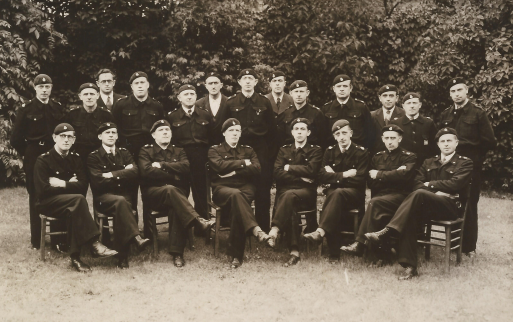 Figuur 20. De Luchtbescherming sectie Wervik, Delbarge zittend vierde van rechts (Collectie Octaaf De Tavernier). 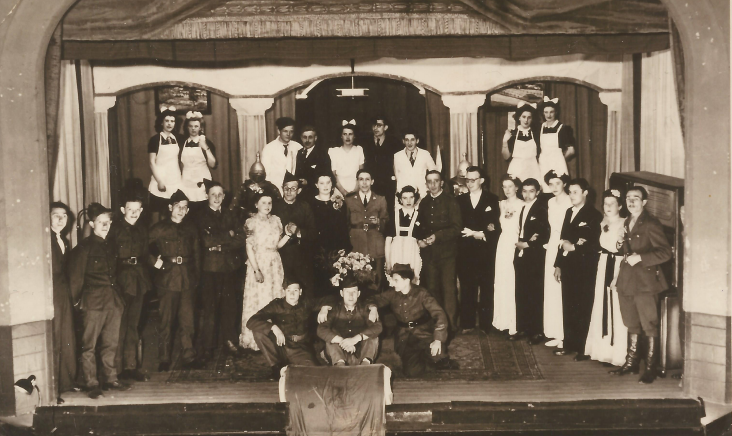 Figuur 21. Derde opvoering ‘Het Liefdesregiment’, Delbarge staand in het midden in Belgisch uniform (Collectie Walter De Cock).Zowel in zijn job als in zijn vrije tijd heeft Delbarge zich verzet tegen de bezetter. In september 1944 kwam het tot een climax bij de gevechten aan de Leiebrug. De brug werd in mei 1940 reeds opgeblazen door de Fransen maar dat kon de Duitsers niet afremmen om Wervik in te nemen. De Duitsers bouwden de brug, die een essentiële doorgang voor de geallieerden was, opnieuw op. Bedoeling was om de brug te heroveren en aan de kant van de weerstand te houden (St.O.C., 2010). De Duitsers waren van plan om de brug opnieuw op te blazen, deze keer om de geallieerden op afstand te houden: “de brug moest gered worden om gemakkelijker over het water te kunnen. Dat was dus een echte weerstandsdaad” (Delvoye, zie Bijlage 9, p. 138). In september troepten de drie weerstandsgroepen samen: De communisten vragen om samen te werken met het Geheim Leger. Men gaat akkoord en Albert Delbarge wordt de bevelvoerder van de nieuwe groep (had in het Belgisch leger de graad van officier). […] Ook het onafhankelijkheidsfront van Penet sluit aan. […] Manschappen genoeg: we tellen op 4 september, de dag van de gevechten aan de brug, in totaal 101 man. (St.O.C., 2010, p. 162-163)Delvoye geeft aan dat Wervik daags nadien, 5-6 september 1944 bevrijd werd: “ze waren al geland, de Engelsen, de Amerikanen, de Polen, want het zijn de Polen die hier binnengekomen zijn en die aan het naderen waren” (zie Bijlage 9, p. 138). Na de bevrijding werd de orde en rust in de stad hersteld door de samenwerking tussen het Geheim Leger en de politie (St.O.C., 2010). Delbarge, die sinds juni 1942 gehuwd was met Agnes Coulembier, stichtte een gezin van drie kinderen: Monique werd tijdens de oorlog geboren in 1943, Luc een jaar na de oorlog in 1946 en de reeds vermelde Marc Delbarge in 1954 (Delbarge, persoonlijke communicatie, 25 april 2016). Het naoorlogse gemeentebestuur stelde hem als onderwijzer in de gemeenteschool aan (Delbarge, persoonlijke communicatie, 3 februari 2016). Daar leerde hij de jongere Delvoye als collega kennen. Later werd hij directeur van de gemeenteschool (zie Figuur 22). 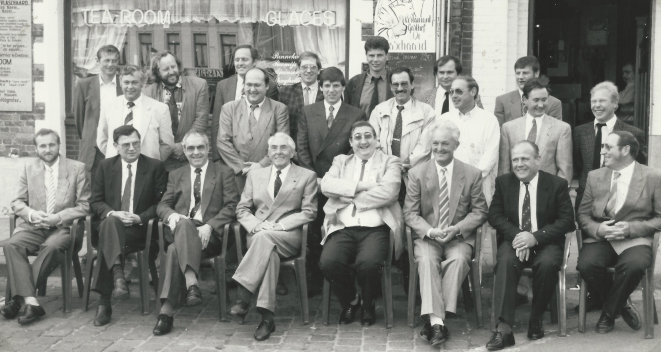 Figuur 22. Personeelsbijeenkomst met oud-leerlingen van het Gemeenschapsonderwijs in de Vlaschaard, Sint-Martensplein, Wervik, 1981. Delbarge zittend, vierde van links (Collectie Bernard Delvoye). Geschreven bewijsstukken van tolk en/of vertaalwerk werden niet gevonden in de stadsarchieven. Op die manier is het moeilijk om een beeld te schetsen van Delbarges kennis van het Duits. Volgens Delvoye kon Delbarge zich vast en zeker uit de slag trekken, aangezien hij een geschoold iemand was. Zijn zoon Marc voegde daaraan toe dat Delbarge wel degelijk een Duitse opleiding heeft genoten door Duits als optievak te kiezen aan de Normaalschool in Gent. Door zijn studie van het Nederlands zou hij ook minder moeite hebben gehad met de naamvallen (Delvoye, zie Bijlage 9). We kunnen stellen dat Delbarge een echte taalvirtuoos was die zijn kennis benutte voor de goede zaak, dankzij het optievak Engels kon hij bijvoorbeeld naar de Engelse radio luisteren om informatie voor het Geheim Leger te verzamelen (Delbarge, persoonlijke communicatie, 3 februari 2016). Dat hij zijn Duits gebruikte om bij de stadsbestuurders inlichtingen in te winnen, staat buiten kijf. Zijn Duits verbeterde uiteraard nog door de communicatie te verzorgen tussen de stad en de bezetter, waar hij als diplomaat en als het ware als cultureel bemiddelaar dienst deed. Na de bevrijding in 1944 kwam zijn diplomatieke talent nog goed van pas, hij “heeft waarschijnlijk wel mee helpen schipperen tussen communisten enz., die droomden nog van de macht te grijpen, ze wilden hun wapens niet afgeven” (Delvoye, zie Bijlage 9, p. 140). Op latere leeftijd genoot Delbarge van weekendjes aan zee met zijn vrouw Agnes. Hij overleed in Menen op 18 december 2005. 5.2	BesluitOver Delbarge kunnen we besluiten dat hij een academisch geschoold persoon was, die zijn dienstplicht in het Belgisch leger heeft vervuld. Hij was geïnteresseerd in talen en legde zich tijdens de bezetting in zijn vrije tijd toe op theater. Zijn taak als tolk oefende hij zowel binnen- als buitenshuis uit, bijvoorbeeld bij gesprekken tussen de bezetter en de burgemeester op het stadhuis en bij mensen thuis, die hun huis dienden open te stellen als ‘kwartier’ voor Duitse militairen. Zijn functie als tolk ging hij niet te buiten door geweldplegingen of zelfstandig verhoor, waaraan sommige tolken van de Sipo/SD zich wel vaker schuldig maakten. Hij heeft nooit een examen moeten afleggen voor zijn functie op het stadhuis, anders zou dit zijn aangegeven in de notulen van de gemeenteraad. Tijdens de gemeenteraad werd echter wel gestemd over zijn aanstelling. Andere opdrachten zoals schriftelijke vertalingen verrichtte hij niet, hij begeleidde echter wel de inkwartieringen en opeisingen. Delbarge heeft aan belangenvermenging gedaan, omdat hij tijdens het tolken voor de burgemeester informatie vergaarde en die doorspeelde aan derden. Hij benutte namelijk zijn functie om anderen uit de nood te helpen en dit in het kader van zijn activiteiten voor de verzetsgroep het Geheim Leger. Met de nodige diplomatie en gewiekstheid kon hij vermoedelijk achterdocht van de bezetter omzeilen. Over het niveau van zijn Duits is weinig geweten, maar aangezien hij Duits als optievak had gevolgd tijdens zijn opleiding tot onderwijzer, was zijn kennis vermoedelijk naar behoren. Ten slotte kunnen we stellen dat hij allerminst nationaalsocialistische gevoelens koesterde. Hij had Duits geleerd omdat talen hem boeiden, niet omdat hij bewondering had voor het Duitse Rijk. 6	Conclusie en discussieOm te achterhalen in welke mate de Duitsers tolken Nederlands-Duits, Duits-Nederlands  ingezet hebben tijdens de bezetting van België, was het noodzakelijk om na te gaan op welke manier de Duitsers het bestuur van België in handen namen en welke plaats de tolken daarin bekleedden. Uit de literatuurstudie is gebleken dat er in België aanvankelijk een militair bestuur werd opgezet dat uit verschillende takken bestond. Het bestuur kwam echter onder druk te staan door een tekort aan werkkrachten, waardoor de meer ideologisch bepaalde, civiele politiediensten het roer overnamen. De literatuurstudie toonde al enigszins aan waar de meerderheid van de tolken zich in het web aan autoriteiten bevonden, met name bij de Sipo/SD, de invloedrijkste civiele politiedienst. Verder gaf de literatuurstudie een overzicht van vele Vlaamse organisaties, die het nationaalsocialisme aanhingen. Ook de hier besproken tolken waren vaak lid van een van die collaborerende Vlaamse organisaties, die ten dele een soort concurrentiestrijd voerden om de gunst van de bezetter.Uit de analyse van de gerechtelijke dossiers en andere historische bronnen blijkt ten eerste dat er geen uniform profiel van de Vlaamse tolk bestaat. Er zijn veel onderlinge overeenkomsten, maar toch zijn er uitzonderingen op de regel. Naast de Vlaamse tolken van de Sipo/SD in Vlaamse steden, waren er drie tolken met een buitenlandse achtergrond. Ze woonden en werkten echter wel in Vlaanderen en namen de Belgische nationaliteit aan. De scholingsgraad lag laag, maar een handvol tolken had wel hogere studies gevolgd. Bovendien verschilden de gemiddelde leeftijd en de motieven voor hun tewerkstelling. Zo waren de tolken in Gent jonger dan die in Antwerpen en waren er zowel economische als idealistische motieven terug te vinden. Een ander motief, namelijk spionage voor verzetsorganisaties, komt slechts één keer voor bij de Sipo/SD. Uit de case-study rond Albert Delbarge kwam echter eveneens het weerstandsmotief – infiltratie in de Duitse machtsstructuren – naar boven. Dat motief bevestigt het vermoeden dat niet alle tolken nationaalsocialistisch gezind waren.Vervolgens vonden de tolkopdrachten zowel bij de tolken van de Sipo/SD als bij Delbarge enerzijds binnenshuis plaats, namelijk op de burelen van de Sipo/SD, in de gevangenis en op het stadhuis van Wervik. Anderzijds werd er op het lokale terrein getolkt tijdens huiszoekingen en aanhoudingen. Delbarge had niet de politietaken van de tolken bij de Sipo/SD, hij tolkte buitenshuis als verbindingspersoon tussen Duitse militairen en mensen uit Wervik, waar de militairen ondergebracht moesten worden. Hij was niet aanwezig bij verhoren, wat dan weer wel tot het takkenpakket van de andere tolken behoorde. Aangezien Delbarge tijdens zijn werk voor de bezetter gelijktijdig in het verzet zat, zijn er over hem geen beschuldigingen van slagen en verwondingen teruggevonden. Een aantal Gentse en Antwerpse tolken maakten zich daar meermaals schuldig aan, als ze taalbijstand verleenden tijdens een verhoor of arrestatie.De analyse van de historische bronnen en de case-study hebben verder aangetoond dat tolken niet de enige taak van de Vlaamse medewerkers was. Om zo veel mogelijk controle uit te oefenen over de Vlaamse bevolking, moesten de tolken vertalingen maken van bijvoorbeeld krantenartikels, artikels uit dagbladen, boeken e.d. Bovendien stuurden de Duitsers tolken op het terrein, bijvoorbeeld naar politieke en culturele evenementen van collaborerende organisaties om er nadien Duitse verslagen over op te maken. Niet-taalkundige opdrachten waren politietaken zoals mee huiszoekingen en arrestaties verrichten, inlichtingen inwinnen of infiltreren in het verzet. Delbarge deed echter het omgekeerde, hij infiltreerde bij de bezetter. Hij diende naast zijn taak als verbindingspersoon ook de inkwartieringen van de militairen en opeisingen van arbeiders te begeleiden.Het antwoord op de vraag aan welke voorwaarden de tolken moesten voldoen, bestaat uit drie delen. We kunnen ten eerste besluiten dat er geen verplichte tolkopleiding georganiseerd werd tijdens de bezetting. De overgrote meerderheid rolde door toevallige kennis van het Duits in het raderwerk van de Duitsers, ook Delbarge was als verbindingspersoon gekozen omdat hij als student toevallig Duits als optievak had gekozen. Degenen die toch een tolkexamen hadden afgelegd, deden dat in het kader van de ‘Wachkompanie’-opleiding, om als bewaker van de Sipo/SD-burelen dienst te doen. Ten tweede hadden de weinige hooggeschoolden hun kennis via Duits onderwijs opgedaan, anderen hadden een cursus Duits gevolgd aan een taalinstituut. Vlamingen die lid waren van de Deutsche Akademie of als soldaat bij de Waffen-SS waren gegaan, kregen eveneens Duits onderricht. Een specifiek antwoord over het niveau van hun Duits is moeilijk tot niet te achterhalen, omdat niet elk dossier informatie bevatte over hun spreek- of schrijfvaardigheid. Ten slotte kunnen we, ondanks uitzonderingen zoals Delbarge en in mindere mate Schuermans en Dirckx, stellen dat de Vlaamse tolken het nationaalsocialisme genegen waren. Ze waren actief in Duitsgezinde verenigingen zoals DeVlag, de NSVAP of de Algemene SS-Vlaanderen. Via evenementen en dag- of weekbladen van dergelijke verenigingen deden de tolken eveneens kennis van het Duits op.Tijdens het onderzoek zijn er een aantal beperkingen opgedoken. De analyse van de dossiers bakent enkel tolken van een politiedienst af, de case-study over Delbarge spitst zich toe op ‘diplomatiek’ tolken in politieke kringen. Verder opsporingswerk naar tolken in de sociale en/of economische sector, bijvoorbeeld in bedrijven, zou kunnen bijdragen tot de profielvorming van de Vlaamse tolk tijdens de bezetting. Bovendien is bestaand materiaal van de Sipo/SD Leuven niet teruggevonden bij het Auditoraat-Generaal, waardoor het onderzoek geen volledig beeld kon schetsen over de tolken die daar werkzaam waren. Momenteel is er enkel onderzoek gevoerd naar de tolken in het Vlaamse deel van België, een verdere uitbouw met Waalse invalshoek zou interessant kunnen zijn om het domein ‘tolken tijdens de bezetting’ volledig in kaart te brengen en een eventuele vergelijking met Vlaanderen mogelijk te maken. In gemeentearchieven is er mogelijk nog materiaal te vinden over personen die als tolk opgetreden hebben. Er bestaat misschien zelfs beeldmateriaal waarop een tolk aan het werk te zien is, maar of dat voor Vlaanderen het geval is, is nog maar de vraag.ReferentielijstAkademisches Auskunftsamt. (1941). Dolmetscher, Übersetzer, Auslandswissenschaftler, Sprachkundiger. Kurzer Abriß der Ausbildungs- und Prüfungsmöglickeiten im Reich (2e druk).Berlin.Auditoraat-Generaal. Dossier Backx Frans en consoorten. N° 517/47; 1/6	PV Verhoor Daman Leonie, 20/09/1946	PV Verhoor Peeters Maria, 09/01/1947	PV Verhoor Backx Frans, 13/05/1947Auditoraat-Generaal. Dossier Caenen Raoul. N° 536/48/CA.	Verklaring SS-Untersturmführer, 10/02/1944	PV Verhoor Caenen Raoul, 08/01/1946Auditoraat-Generaal. Dossier Clemeur Henri. N°1372/45/G.	PV Verhoor Clemeur Henri, 24/10/1944	Verklaring Clemeur Henri, 21/09/1944	PV Verhoor Kling Gerard, 28/02/1945	Verklaring Danneels Laurent, 10/03/1945	PV Verhoor Schmitz Hermann, 16/04/1946Auditoraat-Generaal. Dossier De Moor Frans. N° 136/47; 6/8.	Brief De Moor, 13/04/1941	Brief Verbesselt, 28/04/1941	Brief Verbesselt 30/12/1941	Brief De Moor, 06/11/1942Verklaring Colombeen Gaston, 07/01/1945	Verklaring Danneels Laurent, 05/01/1946PV Verhoor Klebeck Hans, 09/09/1946Auditoraat-Generaal. Dossier De Vynck Helena. N° 136/47; 5/8.	PV Verhoor De Vynck Helena, 17/10/1945	PV Verhoor Kling Gerard, 17/04/1945	PV Verhoor Schmitz Hermann, 13/04/1946PV Verhoor De Vynck Helena, 30/09/1946	Auditoraat-Generaal. Dossier Delbeke Gaston. N° 136/47/G.	PV Verhoor Clemeur Heinrich, 10/01/1945	PV Verhoor Kling Gerhard, 30/03/1945	PV Verhoor Peskens Marcel, 16/01/1946	PV Verhoor De Moor Joseph, 24/10/1946	Brief Delbeke 03/08/1946	PV Verhoor Delbeke Gaston, 20/09/1946a	PV Verhoor Delbeke Gaston, 12/11/1946b	PV Verhoor De Vuyst Jules, z.j.Auditoraat-Generaal. Dossier Dirckx Eugeen. N° 43.	PV Verhoor Dirckx Eugeen, 02/02/1948	PV Overzicht Dirckx Eugeen, 15/04/1948Auditoraat-Generaal. Dossier Ganses Pieter. N° 1769/47.	Uiteenzetting der zaak (UDZ), z.j.	Brief Ganses, 27/01/1941	PV Verhoor Crespin Georges, 25/11/1945	PV Verhoor Celis Luciaan, 10/01/1947Auditoraat-Generaal. Dossier Heylaerts Jaak. N° 048/48/CA. 	PV Verhoor De Roover Anna, 07/11/1944	PV Verhoor Heylaerts Jaak, 09/01/1945	PV Verhoor Junes Frans, 27/10/1945	PV Verhoor Bruyninckx Felix, 14/02/1946	PV Verhoor De Cock Joanna, 05/07/1946	PV Verhoor Heylaerts Jaak, 13/11/1947	PV Verhoor Opdebeeck Maria, 04/08/1948	Verklaring Daeme, 18/09/1948Auditoraat-Generaal. Dossier Horemans Gustaaf. N° 136/47/G; 3/8.	PV Verhoor Van Hoecke Alfons, 09/10/1944PV Verhoor Horemans Gustaaf, 21/07/1945a	PV Verhoor Horemans Gustaaf, 24/10/1945b	PV Verhoor Schmitz Hermann, 13/04/1946	PV Verhoor Klebeck Hans, z.j.Auditoraat-Generaal. Dossier Lauwaert Willem. N° 136/47/G; 4/8.	Brief Lauwaert, 21/08/1934	Brief Lauwaert, 08/06/1935Brief Lauwaert, 13/03/1941	PV Verhoor Pernot Willy, 11/12/1945PV Verhoor Lauwaert Willem, 25/10/1946Auditoraat-Generaal. Dossier Lauterborn, Janssens, Crespin, Plovy. N° 303/A/47; 1/3.	PV Verhoor Lauterborn Felix, 12/07/1945	Het Antwerpsch comité ter verdediging van de Joodsche belangen, 07/06/19457	Verklaring Jans Guillaume, 19/12/1945	Dagvaarding Lauterborn Felix , 15/01/1947	Dagvaarding Crespin Joris, 23/01/1947Auditoraat-Generaal. Dossier Lauterborn, Janssens, Crespin, Plovy. N° 303/A/47; 2/3.	Ontwerp Uiteenzetting der zaak (UDZ) Lauterborn Felix, z.j.	PV Verhoor Lauterborn Felix, 18/08/1945	PV Verhoor Van Schooten Maria, 18/08/1945	Aanklacht Van Caesteren Jan tegen Crespin Joris, 18/09/1945	PV Verhoor Van Der Linden Paulina, 24/09/1945	PV Verhoor Bosteels Hortensia, 23/10/1945	PV Verhoor Aernouts Louis, 31/10/1945	PV Verhoor Janssens Karel, 03/11/1945	PV Verhoor Crespin Joris, 25/11/1945	Verklaring Van Puyvelde Albert, 05/12/1945	PV Verhoor Plovy Raymond, 05/03/1946	PV Verhoor Plovy Raymond, 05/10/1946	Uiteenzetting der zaak (UDZ) Crespin Joris, 13/02/1947a	Uiteenzetting der zaak (UDZ) Plovy Raymond, 13/02/1947bAuditoraat-Generaal. Dossier Maene Albert. N° 136/47/G; 5/8.	PV Verhoor Maene Marie, 19/02/1945	PV Verhoor Anthierens Amande, 20/02/1945	PV Verhoor Maene Albert senior, 07/03/1945Verklaring Provoost Raymond, 23/06/1945PV Verhoor Tytgat Martha, 20/07/1945PV Verhoor Schramme Joseph, ?/09/1945PV Verhoor Axters Joseph, 17/01/1946PV Verhoor Schmitz Hermann, 02/11/1946Auditoraat-Generaal. Dossier Opdebeeck Marcel. N° 136/47/G.PV Verhoor Haerens Angela, 19/11/1944PV Verhoor Kling Gerard, 04/04/1945PV Verhoor Lorrez Charles, 13/04/1945PV Verhoor Opdebeeck Marcel, 15/04/1946a	PV Verhoor Opdebeeck Marcel, 04/11/1946bAuditoraat-Generaal. Dossier Premereur Yvonne. N° 136/47/G; 5/8.	Verklaring Jans Guillaume, 21/01/1946PV Verhoor Delbeke Gaston, 06/05/1946	PV Verhoor Premereur Yvonne, 06/05/1946Auditoraat-Generaal. Dossier Pitz, Von Hören, Van Thielen. 30/03/1950; 1/3	PV Verhoor De Bruyn Joannes, 20/09/1946PV Verhoor Van De Velde Maria, 09/07/1948PV Verhoor Carpentier, 09/07/1948PV Verhoor Hernould Serafin, 09/07/1948PV Verhoor Schmulliver Rebecca, 03/08/1948	PV Verhoor Peeters Walter, 29/09/1948PV Verhoor Allemon Maurice, 01/04/1949Auditoraat-Generaal. Dossier Pitz, Von Hören, Van Thielen. 30/03/1950; 2/3	Document SS-Hauptsturmführer, 30/11/1942Auditoraat-Generaal. Dossier Pitz, Von Hören, Van Thielen. 30/03/1950; 3/3	Uiteenzetting der zaak (UDZ), z.j.	Document Krijgsauditeur, 11/12/1948	Document Krijgsauditeur, 23/03/1949	Brief Pitz, 31/03/1949Auditoraat-Generaal. Dossier Remacle Luc. N° 506/48.	PV Verhoor Malaert Maria, 11/06/1945	PV Verhoor Schuller Silvanius, 12/09/1945	PV Verhoor Hermans Georges, 03/04/1946	PV Verhoor Nevelsteen Gerebernus, 17/02/1947 	Uiteenzetting der zaak (UDZ), 14/05/1948Auditoraat-Generaal. Dossier Schuermans, Dirckx, Backx. N° 851.	PV Verhoor Schuermans Jan, 20/10/1944	PV Verhoor Dirckx Eugeen, 05/09/1946	PV Verhoor Matthynssens Gerard, 30/10/1946	PV Verhoor Van De Vijver Henri, 30/10/1946	PV Verhoor Dirckx Eugeen, 14/11/1947	PV Verhoor Block George, 27/03/1948PV Verhoor Schuermans Jan, 21/10/1948Auditoraat-Generaal. Dossier Van Laere Firmin. N° 136/47/G; 7/8.	Brief Van Laere, 25/06/1943	Verklaring De Caluwé Edward, 02/01/1945	PV Verhoor Lorrez Charles, 03/09/1945PV Verhoor Van Laere Firmin, 30/11/1945PV Verhoor Hoosen Jacob, 09/05/1946PV Verhoor Klebeck Hans, 13/09/1946Auditoraat-Generaal. Dossier Van Schoor Julius. N° 328/A.	Brief Van Schoor, 02/07/1943Verklaring Staatsveiligheid, 18/08/1943Verklaring SS Untersturmführer, 10/02/1944Verklaring Staatsveiligheid, 07/03/1945PV Verhoor Dirickx Lucien, 20/09/1945PV Verhoor Steffens Edgard, 28/11/1946PV Verhoor Buchet Paul, 02/04/1947Uiteenzetting der zaak (UDZ), 16/04/1947	PV Verhoor Beuckeleers Jozef, 02/04/1947Auditoraat-Generaal. Dossier Van de Velde Willy. N° 33.	PV Verhoor De Meyer Adolph, 12/06/1947	PV Verhoor Stroobants Oscar, 02/05/1948PV Verhoor Van de Velde Willy, 04/06/1948	PV Verhoor Van de Velde Willy, 02/04/1949Auditoraat-Generaal. Dossier Verbeke Alfons. N° 136/47/G; 3/8.	PV Verhoor Clemeur Heinrich, 12/1/1945	PV Verhoor Van Der Mensch Robert, 13/01/1945	PV Verhoor Kling Gerard, 19/03/1945PV Verhoor Verbeke Alfons, 30/10/1946	Verklaring Terlinck W. 19/12/1944 Auditoraat-Generaal. Dossier Verbesselt Julius. N° 136/47/G; 2/8.	Brief met koptekst Universal Flex, Verbesselt, 11/11/1941a 	Brief Verbesselt, 17/11/1941b	Brief Verbesselt, 22/11/1941c	Uitspraken uit Vlaanderen Vooruit!, Verbesselt, 11/04/1942	PV Verhoor Van Caeneghem Maurice, 12/10/1944	Verklaring Jans Guillaume, 03/01/1945a	Verklaring Colombeen Gaston, 06/01/1945	PV Verhoor Kling Gerard, 29/03/1945	PV Verhoor Lorrez Charles, 11/04/1945	Verklaring Codde Julien, 01/08/1945	Verklaring Jans Guillaume, 14/12/1945bAuditoraat-Generaal. Dossier Wiethase Joris. N° 3995/46.	PV Verhoor Lauterborn Felix, 11/10/1945Baigorri-Jalón, J. (2011). Wars, languages and the role(s) of interpreters. Les liaisons dangereuses: langues, traduction, interprétation, 173- 204. Beirut: Université Saint Joseph.Bracher, K.D. (1956). Stufen totalitärer Gleichschaltung: Die Befestigung der nationalsozialistischen Herrschaft 1933 / 1934. Vierteljahreshefte für Zeitgeschichte, (4)1, 30-42. Geraadpleegd via http://www.ifz-muenchen.de/heftarchiv/1956_1_2_bracher.pdfBuelens, E., Desmedt, C., Henau, A., Van Den Wijngaert, M., Kelders, A., Marteau, B., Mertens, C., ...Van Der Cruyssen, C. (1988). Schoollopen in oorlogstijd: het dagelijks leven van middelbare scholieren tijdens de Duitse bezetting (1940-1945). Brussel: UFSAL.Costens, S. (2010). Halt! Gestapo! Studie van de Sipo SD Nebenstelle Leuven december 1943 – september 1944 (ongepubliceerde masterproef). Universiteit Gent, België. De Wever, B. (1994). Greep naar de macht. Vlaams-nationalisme en Nieuwe Orde. Het VNV 1933-1945. Tielt: Lannoo. Geraadpleegd via http://www.dbnl.orgDe Wilde, M. (2008). België in de Tweede Wereldoorlog. Deel 3: De Nieuwe Orde. Kapellen: Pelckmans. Geraadpleegd via http://www.dbnl.orgDe Wilde, M. (1981). Interviews van verzetslui en collaborateurs gerealiseerd in het kader van BRT-televisiereeksen over de Tweede Wereldoorlog 1980-1989: Collaboratie Luc Remacle. Studie-en documentatiecentrum Oorlog en Hedendaagse Maatschappij, AA 1825/C-R.Degeest, S. (2015). Omer Wattez als cultureel bemiddelaar tussen Vlaanderen en Duitsland (ongepubliceerde bachelorproef). Katholieke Universiteit Leuven, België.Georgiou, N. (2014, 5 december). The experience of Greek interpreters in German-occupied Greece (1941-1944). Paper presented at Translation und das ‚Dritte Reich‘, Berlin, Magnus Haus & Humboldt Universität. Geraadpleegd via http://www.translation-third-reich.univie.ac.atGobyn, W. (2002). De Sicherheitspolizei und Sicherheitsdienst. Een case-studie van de Gentse Aussenstelle (1940-1945) (ongepubliceerde masterproef). Universiteit Gent, België. Henkes, B., & Rzoska, B. (2003). Volkskunde en Groot-Germaanse cultuurpolitiek  in Vlaanderen 1934-1944. Bijdragen tot de Eigentijdse Geschiedenis2003(11), 71-100.Jacquemyns, H. (1984). Belgiëin de Tweede Wereldoorlog. Deel 2. Een bezet land. Kapellen: Pelckmans. Geraadpleegd via http://www.dbnl.orgKruispunt Migratie-Integratie. (2013, 31 januari). Deontologische code sociaal tolken. Geraadpleegd op 14 maart 2016, via http://www.kruispuntmi.be/sites/default/files/bestanden/documenten/deontologische_code_sociaal_tolken.pdfKujamäki, P. (2014, 5 december). Im Dienst des Reiches im Hohen Norden. Wehrmachtsdolmetscher beim Armeekommando 20 in Norwegen und Finnland. Paper presented at Translation und das ‘Dritte Reich’, Berlin, Magnus Haus & Humboldt Universität. Geraadpleegd via http://www.translation-third-reich-univie.ac.atLehmann, H. & Oexle, O (Hg.). (2004). Nationalsozialismus in den Kulturwissenschaften. Geraadpleegd via htpp://www.google.be/booksMartin, D. (1985). De Rijksuniversiteit Gent tijdens de bezetting 1940-1944. Leven met de vijand. Archief Rijksuniversiteit Gent: Onderbergen, Gent.Stadsarchief Wervik. (1940). Notulen gemeenteraad, zitting van 6 december 1940. Wervik.Organisation Todt (OT). (2016). Geraadpleegd op 2 april 2016, via http://www.nieuweorde.be/organisation-todt-o-t/Pöchhacker, F. (2004). Introducing Interpreting Studies. London: Routledge.Pöchhacker, F. & Schlesinger, M. (eds). (2002). The Interpreting Studies Reader: Interpreting in Antiquity, p. 14-22. Geraadpleegd via http://www.google.be/booksRousseaux, F. (1941). Ma deuxième Guerre. Bruxelles: Les éditions de Belgique.Saerens, L. (2000). Vreemdelingen in een wereldstad: een geschiedenis van Antwerpen en zijn joodse bevolking (1880-1944). Geraadpleegd via http://www.google.be/booksSaerens, L. (2008a). Gewone Vlamingen? De jodenjagers van de Vlaamse SS in Antwerpen, 1942 (deel 1). Geraadpleegd via http://www.cegesoma.beSaerens, L. (2008b)   Gewone Vlamingen?  De jodenjagers van de Vlaamse SS in Antwerpen, 1942 (deel 2). Geraadpleegd via http://www.cegesoma.beSaerens, L. (2010). Een ochtend in oorlogstijd. Een vrachtwagen propvol mensen in een eenzame straat. Geraadpleegd via http://www.cegesoma.beSchlesinger, M. (2001). Shared ground in interpreting studies too. International journal of translation studies,13(1), 165-168.Schmidt, P. (1949). Statist auf diplomatischer Bühne 1923-45: Erlebnisse des Chefdolmetschers im Auswärtige Amt mit den Staatsmännern Europas.Bonn: Athenaum.Seleskovitch, D. (1968). L’interprète dans les conférences nationales. Problèmes de langage et de la communication. Paris: lettres modernes.Stedelijke Oudheidkundige Commissie Wervik. (1994). Jaarboek 1994, p. 108-109. Stad Wervik.Stedelijke Oudheidkundige Commissie Wervik. (2009). Jaarboek 2009, p. 156-157. Stad Wervik.Stedelijke Oudheidkundige Commissie Wervik. (2010). Jaarboek 2010, p. 126-129; 162-175; 194-195. Stad Wervik.Stedelijke Oudheidkundige Commissie Wervik. (2014). Jaarboek 2014, p. 194-197. Stad Wervik.Studie- en Documentatiecentrum Oorlog en Hedendaagse Maatschappij (SOMA). (z.j.).Algemene documentatie over Sipo-SD : overzichten, organigrammen, Amt VI Wi, ondervragingen, personeelslijst, SD-Antwerpen. AA 1312/ 14Styven, D. (2011). Wie de jeugd heeft, heeft de toekomst! De verduitsing van de Hitlerjeugd Vlaanderen. Geraadpleegd via http://www.cegesoma.beVan De Vijver, H. (1990). België in de Tweede Wereldoorlog. Deel 8: Het cultureel leven tijdens de bezetting. Geraadpleegd via http://www.dbnl.orgVan De Vijver, H., Van Doorslaer, R. & Verhoeyen, E. (1988). België in de Tweede Wereldoorlog. Deel 6: Het Verzet 2. Geraadpleegd via htpp://www.dbnl.orgVan Den Wijngaert, M. (2004). België tijdens de Tweede Wereldoorlog. Antwerpen: Standaard.Van Dijck, F. (z.j.). De Grootduitsche Beweging in Vlaanderen, NSVAP. Voor en na 10 mei 1940. AntwerpenVan	Eetvelde, R. (2008). Sicherheitspolizei und Sicherheitsdienst (Sipo-SD) Aussendienststelle Antwerpen. Het politionele repertoire van een lokale Duitse politiedienst in bezet België, 143-144. Geraadpleegd via http://www.cegesoma.beVan Eetvelde, R. (2009). De weg van Vlaamse ‘daders’ naar de Gestapo. De tolken van de Antwerpse Sipo-SD. Bijdragen en mededelingen betreffende de geschiedenis der Nederlanden (BMGN Low Countries Historical Review), 124(3), 349-368. doi: 10.18352/bmgn-lchr.7010Verhoeyen, E. (1993). België bezet 1940-1944: een synthese. Brussel BRTN.Weber, K. (2015). Die Deutsche Arbeitsfront (DAF).Geraadpleegd op 30 maart 2016, via https://www.dhm.de/lemo/kapitel/ns-regime/ns-organisationen/deutsche-arbeitsfront.htmlWinter, M. (2012). Das Dolmetscherwesen im Dritten Reich. Gleichschaltung und Indoktrinierung. Frankfurt am Main: Peter Lang.BijlagenBijlage 1	Het militair bestuur in België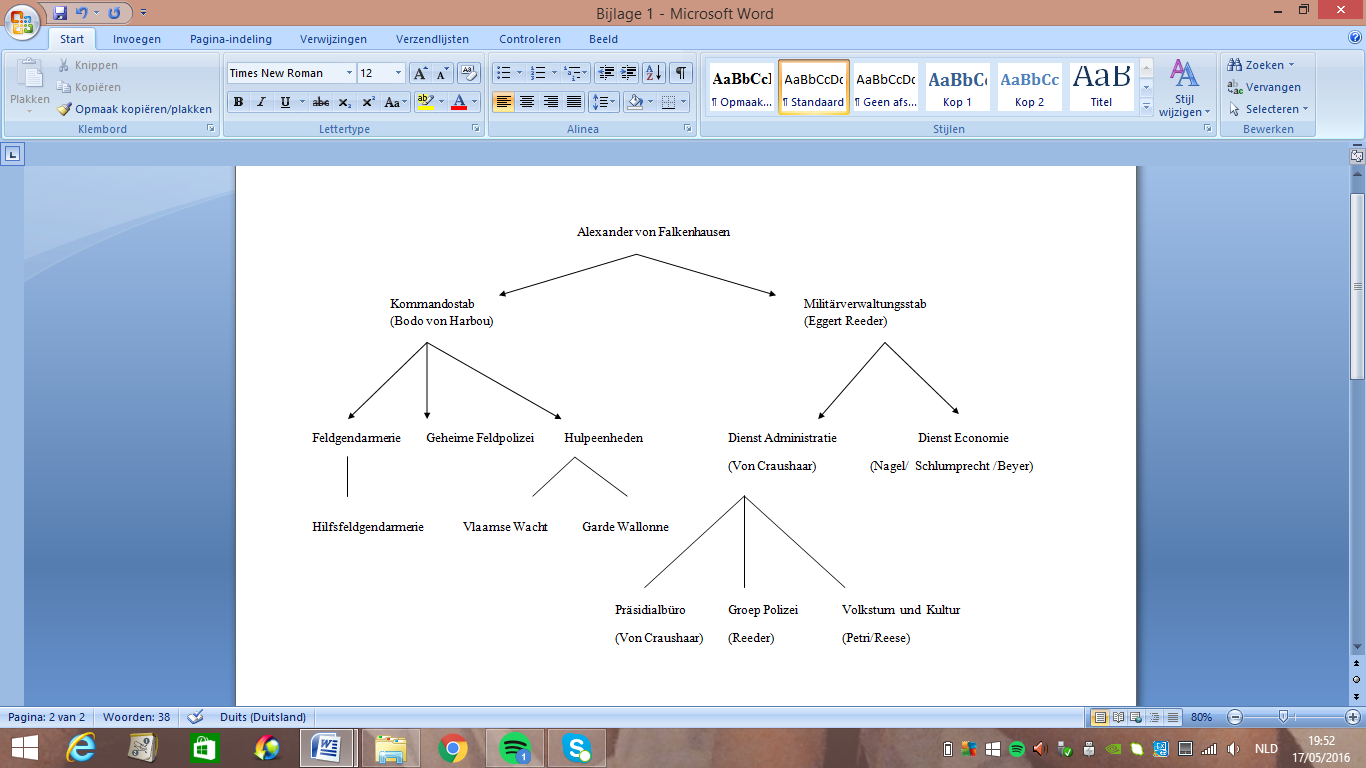 Bijlage 2	Raderwerk van de Duitse politiediensten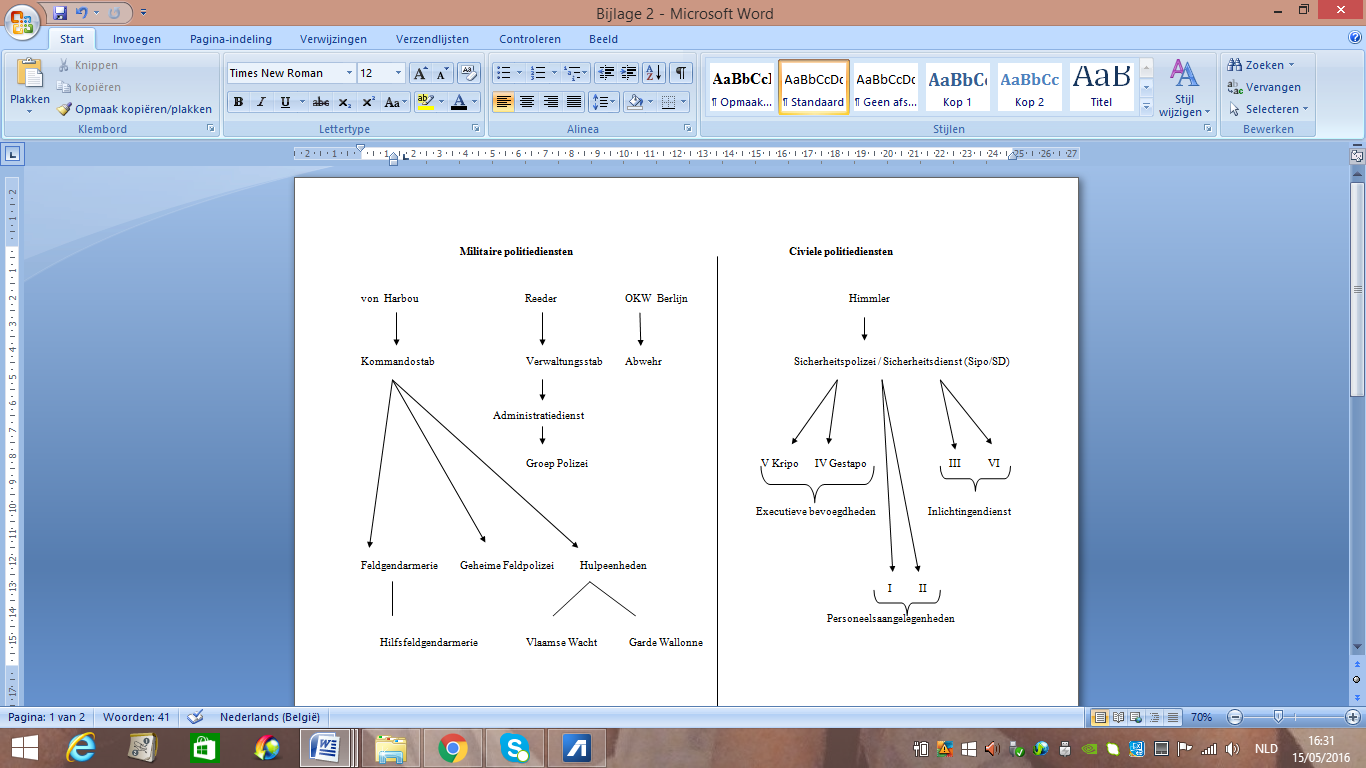 Bijlage 3	Abonnementstrookje Freude und Arbeit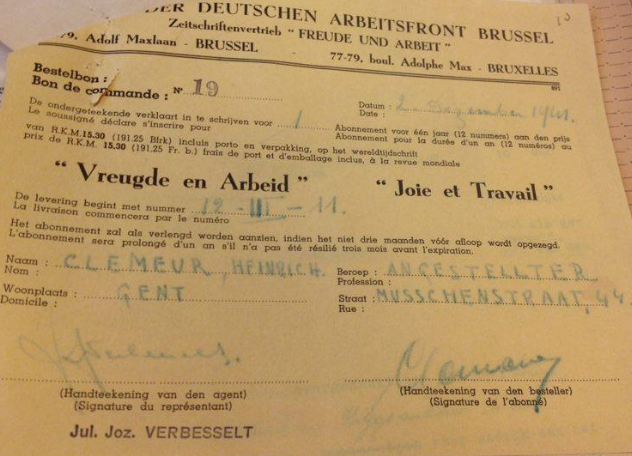 Bijlage 4	Kandidaatstelling NSVAP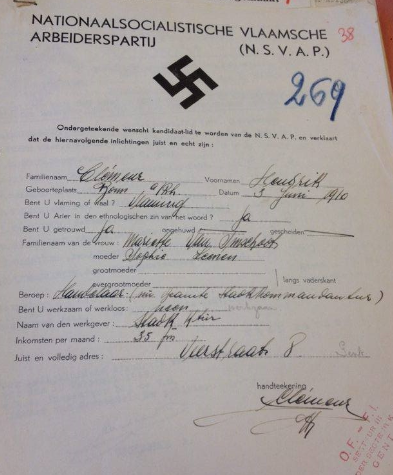 Bijlage 5	Voorblad Vlaanderen Vooruit!	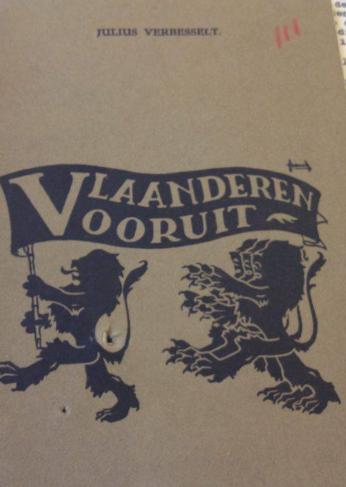 Bijlage 6	Personeelslijst Sipo/SD Gent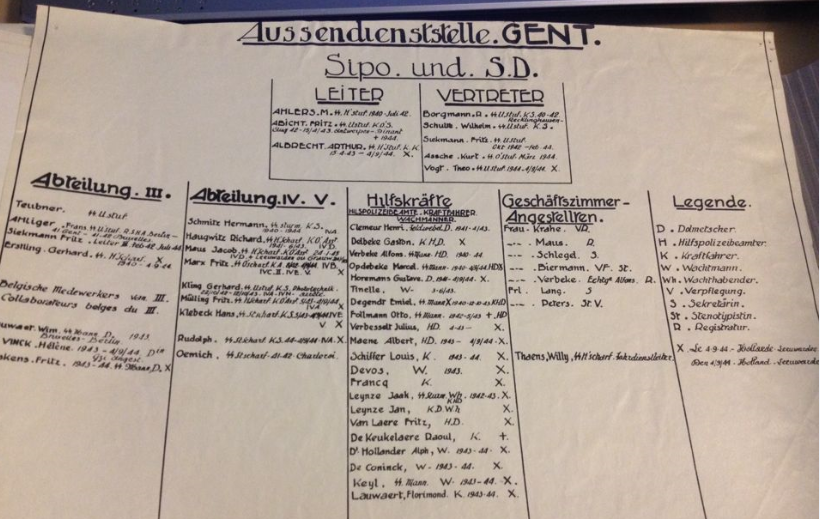 Bijlage 7	Personeelslijst Sipo/SD Antwerpen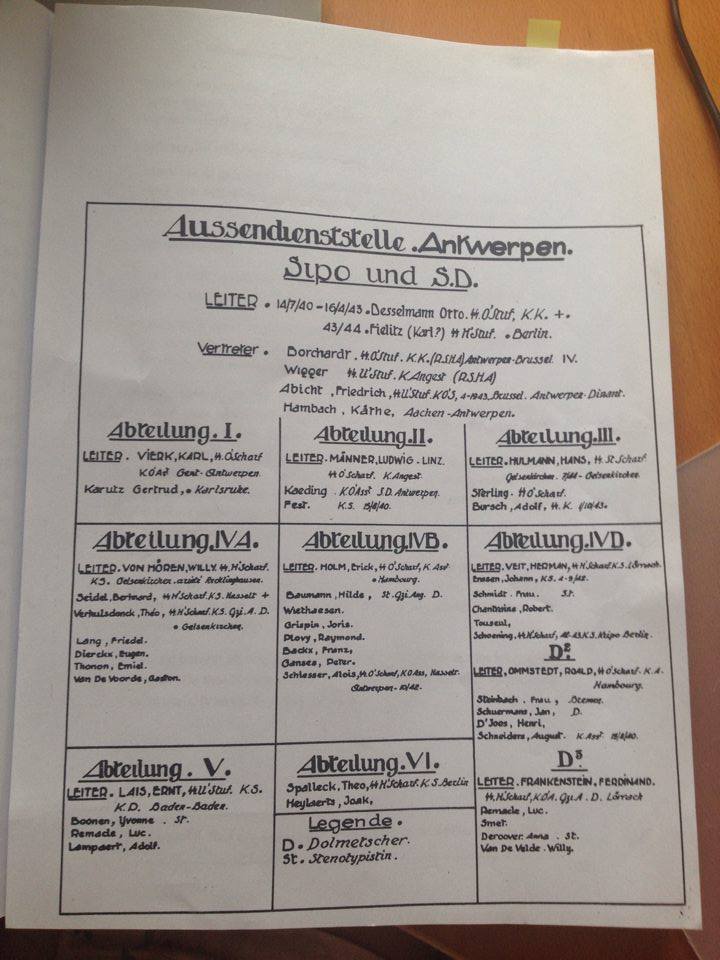 Bijlage 8	Kaft dagboek Pieter Ganses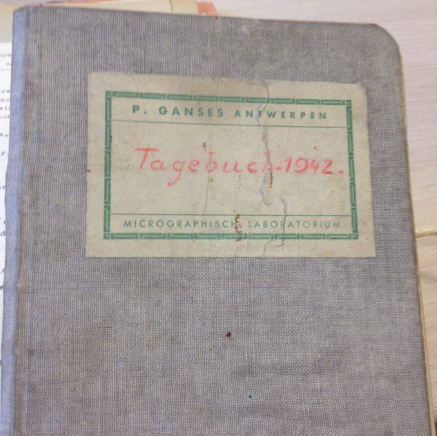 Bijlage 9	Transcriptie interview met Bernard Delvoye	
VoorafSD:Meneer Delvoye, in het kader van mijn onderzoek naar tolken tijdens de bezetting van België (1940-1944) wil ik het met u hebben over de heer Albert Delbarge. Meneer Delbarge zou getolkt hebben voor de bezetter in de stad Wervik, waar u woonachtig bent, en u zou hem persoonlijk gekend hebben volgens zijn zoon, Marc Delbarge. Verder bevestig ik nogmaals dat alle informatie die hier ter sprake komt enkel en alleen gebruikt zal worden om mijn onderzoeksvragen zo goed mogelijk te kunnen beantwoorden. 
BD: Ja persoonlijk gekend, het wordt al zeldzaam om mensen te kennen die de oorlog nog meegemaakt hebben, en ik heb de oorlog meegemaakt, maar ik was nog heel klein. Dat interesseert me wel allemaal, alles wat historisch is, niet alleen de genealogie maar ook de algemene geschiedenis. Ik heb ook nog lesgegeven bij hem, ik was onderwijzer, ik heb nog interims gegeven, korte vervangingen van 1 dag of 3 dagen. Het is dan later dat ik enkel Nederlands ben gaan geven. SD: Over uw relatie met Albert zullen we het later nog hebben. Alvorens we de vragen over Albert behandelen, wil ik eerst wat meer over u te weten komen, kan u zichzelf even voorstellen?BD: Mijn naam kent u, ik ben geboren op 11 juli, op de nationale feestdag, in 1938. Ik ben van opleiding onderwijzer in het katholiek onderwijs, Albert gaf niet in het katholiek onderwijs les, maar hij was zelf wel katholiek. Ik heb eerst een carrière in Congo gehad, 4 jaar heb ik in Congo gezeten, daarvoor enkel interims. Daarna werkte ik in Menen en daarna in Frankrijk, daar was ik voltijds leerkracht Nederlands voor het Comité Frans-Vlaanderen, aan de katholieke universiteit bij de ingenieursopleiding, voor de Franse Spoorwegen enz. Ik ben getrouwd en heb drie kinderen.SD: Ik heb ergens gelezen dat u zich ook voor de stad engageert.BD: Ik ben gids voor en medestichter van het tabaksmuseum. Ik ben meer dan 25 jaar voorzitter geweest van de culturele raad, ik ben nu nog altijd bestuurslid van vele dingen. Ik ben nog altijd bestuurslid van de culturele raad, dat zal nu zo ongeveer bijna 35 jaar zijn. Ik ben gids voor Noord-Frankrijk, vanaf de lente ben ik bijna voltijds op stap. SD: Dan gaat u in Noord-Frankrijk gidsen? BD: Ja, in Rijsel, Roubaix, Tourcoing, Amiens. Soms ben ik ook voor meerdere dagen op stap. De persoon Albert DelbargeSD: Dankjewel. We zullen nu over gaan naar de vragen over Albert. Ik heb het interview in twee delen opgesplitst, enerzijds de persoon Albert Delbarge, en anderzijds zijn professioneel leven. Hoe hebt u meneer Delbarge leren kennen? BD: Ik heb het al een beetje gezegd zeker, ik heb onder andere korte interims gegeven in het gemeenschapsonderwijs waar hij was, ik heb daar een paar vervangingen gedaan. Dat was dan nog niet het gemeenschapsonderwijs in die tijd, dat was dan nog de gemeenteschool, dus van de gemeente zelf. Ik ken de familie, onder andere de broer, Daniël, en Alberts schoonzus. Hij was nog lid geweest van de bejaardenbond, en ik gidste ook daarvoor. SD: Hij was dus een collega van u? BD: Op een bepaald moment was ik jongere, veel jongere collega van hem. Maar ik kende de familie beter.SD: U zegt dus dat u collega van hem bent geweest, maar had u ook contact met hem buiten het beroep? BD: Ja, een klein beetje. Maar meer met Daniël, daar had ik heel veel contact mee, en ook met zijn schoonzus Cécile. SD: Dus een echte vriendschapsband hadden jullie niet?BD: Nee. Het verwondert mij een beetje dat u bij mij terechtgekomen bent, maar ik heb me afgevraagd bij wie u anders zou moeten gaan. U hebt geprobeerd bij Steven, maar de ouderen worden zeldzaam, ik ben bijvoorbeeld gisteren voor u langsgeweest bij Edmond Van Slembrouck, 101 jaar oud is hij. Hij is nog zeer lucide. Ik ben ook bij een andere man van 96 jaar geweest, namelijk bij George Ghesquière, die heeft nog wel een en ander verteld over Albert.  SD: Kan u mij iets vertellen over de levensloop van Albert? Weet u nog iets over zijn familie?BD: Op deze foto ziet u de grootvader van Marc. Maar Albert staat hier niet bij. Kijk, dit zijn Noël en Daniël. Die Noël hebben wij ook niet gekend. De grootvader, Camille, die is gestorven in ’59, hij was van 1881. Dan hier zijn zonen, Noël, die vroeger gestorven is en Daniël. SD: Dus de broers van Albert? BD: Ja inderdaad, en Albert was de jongste. Ik heb hier voor u enkele bidprentjes, ik ben een grote verzamelaar, ik heb er 14 000 van Wervik, dat is voor de genealogie. Kijk, dit zijn Marcs grootmoeder en grootvader. Die hadden vier kinderen: Estella en haar echtgenoot. Daarna Noël en echtgenote, maar hij is jong gestorven, zij is nog een keer getrouwd. Daarna Daniël, die we goed gekend hebben, en Cécile. Hij is gestorven aan een CO-vergiftiging. Zij was ook buiten bewustzijn, is dan gered en zij is nog 96 jaar oud geworden. Kijk, Mariëtte Delbarge, zeer goeie vriendin van mijn vrouw, en Gilbert was een hele goeie vriend van mij, was, want hij is gestorven, zijn bidprentje staat daar nog. En dat is dan de jongste, Albert, en zijn echtgenote. Voilà, gans de familie. SD: Hoe zag zijn gezin eruit?BD: Volgens mij zou hij gehuwd zijn in Komen, waarom net daar weet ik niet, op 11 juni 1942 zou hij daar gehuwd zijn. Zijn echtgenote werd ingeschreven in het bevolkingsboek in 1942. Ik veronderstel dat ze dan getrouwd zijn, de datum is misschien niet precies juist, maar dat is de datum dat ze ingeschreven is in het bevolkingsboek. Als zij van Kortrijk is, of misschien op dat moment in Komen woonde, dan gaan ze gehuwd zijn in Komen. Ik had gedacht, Coulembier, dat haar vader banden had met de Rijkswacht. Op de bidprentjes staat er iets van de familie, bijvoorbeeld zijn kinderen. Kijk, Monique, Luc en Marc Delbarge. SD: Welke studies heeft Albert voor de oorlog gedaan? BD: Ik heb er iets over gevonden in de jaarboeken van onze stad: “Hij werd na zijn middelbaar onderwijs in Peck onderwijzer, gediplomeerd aan de Rijksnormaalschool in 1937. Zonder werk belandde hij op het stadhuis als bediende”. Die benoeming was dus bij de echte burgemeester van Wervik, die burgemeester was Ernest Vandecandelaere, hij werd op 28 januari 1942 vervangen door de meer Duitsgezinde Abel Deryckere, die het bestuur aan de schepenen overliet en de Duitsers saboteerde waar hij kon. Die oorlogsburgemeester werd aangehouden, zoals alle oorlogsburgemeesters, maar die werd zeer spoedig weer vrijgelaten, want iedereen heeft getuigd dat hij eigenlijk niet echt een collaborateur was. SD: U zegt hier dat de burgemeester vervangen werd door een meer Duitsgezinde burgemeester, maar toch heeft die de Duitsers tegengewerkt?BD: Ja, hij wedde misschien ook wel een beetje op twee paarden. Hij was zogezegd lid geweest van de Vlaams-nationalisten, en daardoor werd hij aangebracht om burgemeester te worden, vervangingsburgemeester. SD: Was dat van het Vlaams Nationaal Verbond, van het VNV?BD: Ja, inderdaad, ik weet niet of hij daadwerkelijk lid was, maar het zal toch in die richting geweest zijn. En daarom werd hij als oorlogsburgemeester aangesteld. SD:  Albert heeft dus gestudeerd en is nadien leerkracht geworden. Ik heb ca. 30 personen gevonden aan de hand van vorige onderzoeken, die getolkt hebben tijdens de bezetting, vooral voor de Duitse politiediensten, en eigenlijk is Albert Delbarge de enige onder hen die voor een stad getolkt heeft, en ook een van de  weinigen die niet gecollaboreerd heeft. Sterker nog, hij zou in het verzet gezeten hebben.BD: Ja, maar er is wel een klein beetje een probleem, ik heb u dus ook een beetje uitgehoord, wat dat u studeert, vertaler-tolk, maar hij was eigenlijk niet benoemd als echte tolk, hij was benoemd als bediende voor opeisingen en inkwartieringen, zoals we daarjuist gezien hebben. Maar dat heeft hij wel gedaan, en u hebt wel gezien dat het soms noodzakelijk was, hij kende dus ook zeer goed Frans, hij kon vertalen van Duits naar Frans en van Frans naar Duits.  Hij kon vanalles doen, maar dat was zijn hoofdtaak niet. Hij heeft het natuurlijk wel moeten doen. SD: Maar hij heeft toch ook voor Nederlands moeten tolken? BD: Ja natuurlijk. De mensen van hier vervormen het dialect en ze denken dat het Duits is. Het voordeel is dat ze mekaar kunnen begrijpen, maar men kan ook verkeerd begrepen worden. Albert had geen opleiding van vertaler/tolk, hij was onderwijzer. SD: Heeft hij ook Duits gestudeerd? Had hij een zeer goeie kennis van het Duits? BD: Ik weet niet of hij speciaal daarvoor iets gestudeerd heeft. Maar er waren mensen die Duits geleerd hebben. Ik denk dat u dat best bij Marc navraagt. SD: Is er iets waar Albert zich graag mee bezig hield in zijn vrije tijd?BD: Ik weet niet of er voor de oorlog iets speciaals was dat hij graag deed. Zijn dochter, Mariëtte, ik heb er nog mee gebeld, zei: “Albert, nee niet echt iets speciaal dat hij graag deed”. Ik weet wel dat hij na de oorlog sterk geïnteresseerd was in de weekends aan zee doorbrengen. Ik heb hier nog iets van in de oorlog: hij was regisseur bij het toneel, een toneelstuk en een operette hebben ze toen gedaan.SD: Tijdens de oorlog hebben ze dat gedaan?BD: Ja tijdens de oorlog. Er staat zelfs een foto dat hij, de Duitsers waren nog niet weg, dat hij zijn militair kostuum aanhad in het toneel, dat verwonderde mij wel. Kijk, hier is de foto. Daar staat die, hij moet dat kostuum thuis nog gehad hebben. De Duitsers hebben nooit veel invallen gedaan.2. Professioneel leven van Albert DelbargeSD: We hebben het dus al kort gehad over zijn beroep voor de oorlog: onderwijzer.BD: Ja, dus werkzoekende/onderwijzer voor de lagere school. SD: Ook vroeg ik u reeds naar zijn studies, een inschatting maken van hoe goed zijn Duits was kan u dus niet, zei u?BD: Nee, ik heb ook nooit Duits gesproken met hem. Ik spreek ook wat Duits, ik heb een beetje Duits gevolgd in avondles. Ook door veel op reis te gaan kan ik het een beetje, ik gids in Berlijn, dus ik maak mij verstaanbaar. Maar vraag best aan Marc wat zijn kennis was. Zelfs diegenen die ik gesproken heb, weten dat niet, want ze hebben nooit Duits met hem gesproken.SD: Hij heeft toch op een bepaalde manier dat Duits onder de knie moeten krijgen?BD: Inderdaad, maar ik ben bijna 100% zeker dat er geen tekst bestaat dat hij iets vertaald heeft naar het Duits of omgekeerd, ik denk niet dat zo'n tekst bestaat. En ik ben ook bijna 100% zeker dat hij eigenlijk niet echt aangeworven werd expliciet als tolk, maar dat hij natuurlijk wel moest tussenkomen. Ik ben praktisch zeker dat hij bij overhoringen, want er zijn er strenge geweest, dat hij daar nooit moest bij zijn, maar dat hij wel bevelen kreeg van opeisingen. Dat misbruikte hij dan natuurlijk voor de ogen van de Duitsers, maar op een voorzichtige manier. Want als zij zeiden: “We gaan die en die oppakken”, wist hij dat en ging hij dat vlug gaan zeggen. Hij moest dat dus op een sluikse manier doen, anders zouden de Duitsers weten dat hij hen verraden had.  SD: “Opeisingen en inkwartieringen”, wat bedoelden ze daar eigenlijk mee?BD: De jongemannen moesten gaan werken, bij de 'Werbestelle' moesten ze zich aanbieden, ze werden gezocht. Door zijn aanstelling op het stadhuis was hij daarvan vrijgesteld, anders moest hij ook gaan. Gelukkig voor hem heeft hij aan de andere vele diensten bewezen, anders ging hij na de oorlog zwaar last gehad hebben, dan zouden ze zeggen dat hij een collaborateur geweest was. Zo waren er nog, bijvoorbeeld die oorlogsburgemeester:dankzij zijn goed gefoefel… De verhalen gaan over die oorlogsburgemeester dat hij - het was een drankverslaafde -  met die Duitsers goed dronk, maar door zijn gewoonte kon hij er beter tegen dan hen. Als die dan loslippig werden kon hij dat onthouden en gaf hij aan Albert Delbarge en aan de schoonbroer van Albert, Lecompte, gaf hij inlichtingen en dus werden ze op tijd verwittigd: “Pas op, er zullen razzia’s gehouden worden”. SD: Dus die aanstelling heeft ervoor gezorgd dat hij niet in Duitsland moest gaan werken?BD: Ja, maar hij had vooraf geen job, en ze zochten iemand dus hij heeft zijn kandidatuur gesteld. SD: Hij moest dus in zijn positie mensen gaan zoeken die moesten gaan werken?BD: Nee,  opeisingen en inkwartieringen, inkwartieringen daar heeft hij waarschijnlijk wel moeten tolken, maar in 14-18 in de Eerste Wereldoorlog was het hier vol met Duitsers, die waren hier ingekwartierd, en de mensen waren in het begin van de Eerste Wereldoorlog nog niet zo anti-Duits hoor, omdat de Duitsers zich in het begin nog correct gedroegen. De mensen waren minder bewust van zo’n dingen. Maar in de 2e Wereldoorlog waren er minder inkwartieringen bij burgers, ze waren minder talrijk dan de Duitsers hier. Hij heeft zich daar wel nooit echt veel mee moeten bezighouden, maar dan kon hij tolk zijn natuurlijk.SD: Dat woord “inkwartieringen”, wat betekent dat juist?BD: De Duitsers zeiden bijvoorbeeld: “We hebben hier 50 soldaten”. Ze moeten die een logement geven bij de burgers enz. Het gebouw dat ik getoond heb, dat hebben zij gebruikt als hoofdkwartier, dat was het huis van juffrouw Bertha, ongehuwde, rijke juffrouw, u hebt het gezien, toch wel een indrukwekkend gebouw. Er zaten een heel pak Duitsers in. Albert kon dus opgeroepen worden om mee te helpen bij die inkwartieringen, bv. dan om te tolken als er Duitsers meegingen. Dan ging hij bijvoorbeeld zeggen: “Ja, Bertha, jammer maar ze willen hier logeren."SD: Ik wil het met u ook even hebben over zijn activiteiten nog voor hij bediende was bij de stad, Marc vertelde dat hij in het leger zat, dat hij aan het Albertkanaal gevochten heeft en dat hij gevangengenomen geweest is. BD: Dat weet ik niet, ik heb dat proberen te weten te komen, maar die andere mensen wisten het ook niet meer. Vraag dat nog eens aan Marc. Van de weerstand heb ik hier een paar dingen, er staat hier ook iets van de FFI, de Franse weerstanders. Maar over het Albertkanaal, daar weet ik zo niets van. Er is iemand die zei: “Albert had geen wapens, ik heb nooit Albert gezien met wapens in de hand”. Hij was de coördinator, bevelhebber/coördinator. SD: Van de weerstand?BD: Ja, van het Geheim Leger. Ik heb hier een document over het gevecht aan de Leiebrug, ik heb u die brug getoond. Zijn naam komt maar één keer voor hier, hij was niet bij de geweldigaards die daar stommiteiten hebben gedaan. Hier: “Delbarge Albert, welke reserveofficier was nam de algemene leiding en er werd overgegaan tot de indeling van de gevechtsgroepen.” SD: En dat vond dan plaats voor hij bediende was?BD: Nee, dat was in 1944 pas, Wervik werd bevrijd daags nadien, 5-6 september 1944. Ze waren al geland, de Engelsen, de Amerikanen, de Polen, want het zijn de Polen die hier binnengekomen zijn en die waren aan het naderen. De brug moest gered worden om gemakkelijker over het water te kunnen. Dat was dus een echte weerstandsdaad.SD: Hij was op dat moment dus nog bediende?BD: Ja op dat moment was hij dubbelspion. Gisteren is hier nog iemand geweest met die tekst en die foto’s van de luchtbescherming. Ze hadden een wit kostuum hier, en de collaborateurs dat waren de Zwarten, de zwarthemden ook.De tolkactiviteitenSD: Ik heb hier nog enkele vraagjes over zijn tolkactiviteiten. Ik weet niet of hij het daar met u over gehad heeft? BD: Ik heb gezegd dat hij zeer karig was met vertellen. Er zijn veel verslagen, er waren er daar bij waarvan u zou denken: “Ze hebben het allemaal alleen gedaan”. Er zouden er daar bij zijn die misschien 30 Duitsers doodgeschoten hebben.SD: Kan u iets vertellen over de opdrachten die hij kreeg?BD: Echte grote tolkopdrachten had hij niet. SD: Maar wel zo af en toe bij die inkwartieringen?BD: Ja, en ook op het stadhuis. De Duitsers vroegen aan hem als er iemand naar het stadhuis kwam: “Waarom is hij gekomen? Wat wil hij?” Diplomatisch probeerden ze te schipperen. Op het randje af van dan verdacht te worden als collaborateur, samen met zijn schoonbroer, Lecompte, hebben ze dat heel goed aangepakt. SD: Hebben ze hem ook gevraagd om andere opdrachten uit te voeren buiten tolken, bijvoorbeeld vertalingen?BD: Men spreekt of men probeert gemakkelijker Duits te spreken als dat men schrijft, schrijven is al een heel moeilijke taak.  Er zijn veel mensen die hier hun plan trekken. Als gestudeerde mens zal hij beter zijn plan hebben kunnen trekken. Ik denk niet dat u mag zeggen dat hij vloeiend Duits sprak, dat denk ik niet. Te ware dat Marc zegt: “Ja maar hij heeft hier of daar een attest”. 80 jaar geleden waren in veel gemeenten de twee of drie hoofdfiguren  de burgemeester, de pastoor en de schoolmeester. Nu is een onderwijzer een ventje van niemendal. Je moet nu grote universitaire studies doen om geacht en gezien te worden. Maar door zijn studeren zal hij wel de grond van het Nederlands en ook de naamvallen etc. gekend hebben. Studeren voor onderwijzer was vroeger veel moeilijker dan nu hoor.SD: Dus net omdat hij dan zo geschoold was, zal hij zich beter uit de slag hebben kunnen trekken bij het Duits?BD: Inderdaad, te ware dat Marc zegt: “Ja maar we hebben nog diploma’s teruggevonden van dat hij dat of dat heeft gedaan.”, maar dat weet ik niet. SD: Oké, maar echt andere opdrachten heeft hij niet moeten uitvoeren op het stadhuis?BD: Niet in mijn weten nee. SD: Weet u waarom ze net hem in dienst hebben genomen in plaats van iemand anders? BD: Het is met stemmen daar geweest, samen met Lecompte en Corselis is hij voorgesteld geweest. Die van de gemeenteraad hebben moeten stemmen. Hij was graag gezien, en ze moesten toch iemand hebben die een beetje gestudeerd had. SD: Maar dan wist de raad niet dat hij in het verzet zat?BD: Het was nog niet onder de oorlogsburgemeester dat ze gestemd hebben. Het was in het begin van de oorlog. Ik denk dat hij achteraf gecontacteerd geweest is. Tot in het jaar 1942 was Ernest burgemeester. Dat was in de zitting van 6 december van het jaar 1940 beslist. Dus de Duitsers waren hier van in mei, 6 december is niet zo lang erna. Maar ik denk niet dat ze, mocht hij al verdacht geweest zijn van weerstand, tussengekomen zouden zijn. Hij is misschien bij de weerstand geraakt omdat hij al inlichtingen doorgaf, samen met Lecompte, en die oorlogsburgemeester Deryckere. SD: Dus eigenlijk heeft hij nooit een test of examen moeten afleggen om bij de stad te gaan werken?BD: Dat zou dan ook bij de notulen moeten staan: “Wij hebben gekozen uit de geslaagden” of iets dergelijks, maar dat is niet dus ik denk het waarschijnlijk niet.SD: Welk beroep heeft hij na de oorlog nog uitgeoefend?BD: Hij is terug onderwijzer geworden in het gemeenschapsonderwijs, en hij is dan directeur geworden daar nadat zijn voorganger op pensioen ging. SD: Als afsluiter wil ik vragen hoe u die situatie ziet van Albert als dubbelspion.BD: Mijn inziens is niet dat hij direct probeerde bij het verzet te zijn maar dat hij erin gerold is doordat hij genoeg mensen kende in Wervik en dus probeerde hij veel mensen te verwittigen. Als hij dat dan meerdere keren gedaan had zeiden ze: “Dat is een man van ons”. Ze gaan ook wel omgekeerd zeggen dat ze contact opgenomen hebben met hem. Ze hebben op hem beroep gedaan omdat hij officier, weliswaar reserveofficier was. Veel mensen die gestudeerd hadden, en zeker mensen die voor het onderwijs gestudeerd hadden gingen hun legerdienst doen, en ze kregen de kans om examen te doen: zij kwamen bij het leger, ze werden gewoon piot, dan deden ze examen en werden korporaal, dan sergeant. Maar zij konden dan school volgen, er waren er bijvoorbeeld veel die naar Aarlen gingen en er kandidaat-reserveofficier (KRO) werden. Ze deden het examen mee en konden dan onderofficier worden en dan officier. Maar ik geloof dat ze in mijn tijd, ik was geen soldaat, in plaats van 12 maanden 15 maanden deden.  Hij zal waarschijnlijk ook iets langer hebben moeten blijven, zodat hij een hogere graad had. Vanaf dat er oorlogsdaden waren kreeg men nog een hogere graad. Hij is hier gebleven, bij mijn weten heeft hij zich niet aangemeld als oorlogsvrijwilliger, hij had hier werk. Hij is zo discreet geweest achteraf, maar hij heeft waarschijnlijk wel moeten mee helpen schipperen tussen communisten enz, die droomden nog van de macht te grijpen, ze wilden hun wapens niet afgeven. SD: Maar uiteindelijk hebben ze ook hun wapens moeten afgeven?BD: Dankzij de Amerikanen en de Engelsen. Ik denk dat Albert moeten schipperen heeft tussen een stuk of twee à drie weerstandsgroepen en daardoor is het ook dat hij een beetje terughoudend was om daar veel over te vertellen. SD: Hij was eigenlijk een soort van bemiddelaar dan?BD: Ja een beetje diplomaat was hij. Hij had een diplomatisch karakter hoor en was bewust van zijn kunnen. Er zijn er die zeggen dat hij bijna persoonlijk secretaris was van Deryckere, de oorlogsburgemeester. Samen met zijn schoonbroer was hij dat en zo konden ze nogal veel foefelen. Er zijn er die zeggen: “We hebben hem nooit gezien met de wapens in de hand”. Dat wil niet zeggen dat zijn rol niet belangrijk was. SD: Hij was eerder de orkestmeester, zeg maar.BD: Ja, inderdaad, en dat is beter dan die andere die zo stomweg iets deden. SD: Bedankt voor het gesprek en alle moeite die u heeft gedaan. Het gesprek zal geïntegreerd worden in mijn masterproef, waarvan ik u vast en zeker een exemplaar bezorg. BD: Als dat niet te veel moeite kost, stuurt u dat maar op. Ik scan dan ook nog alle foto's in en mail u die door. Bijlage 10	Schema vragenlijst interviewVoorafKan u zichzelf kort even voorstellen? Vragen over Albert Delbarge1.De persoon Albert DelbargeHoe heeft u meneer Delbarge leren kennen?Hoe zou u uw band met meneer Delbarge omschrijven?Wat kan u mij vertellen over de levensloop van meneer Delbarge?Wat weet u over zijn jeugd?Wat weet u over zijn leven voor de oorlog?
Wat studeerde hij?		        Waar hield hij zich graag mee bezig in zijn vrije tijd?       -    Wat weet u over zijn privéleven na de oorlog?2. Professioneel leven van Albert DelbargeWelk beroep had meneer Delbarge voor de oorlog?In deel 1 vroeg ik u naar de studies van meneer Delbarge, maar hoe goed schat u zijn kennis van het Duits in? Waarop baseert u zich bij die inschatting?Welke activiteiten voerde meneer Delbarge uit tijdens de oorlog voordat hij tolk werd?Klopt het dat hij voor het Belgisch leger aan het Albertkanaal gevochten heeft?3. De tolkactiviteitenHeeft hij het ooit met u gehad over zijn tolkactiviteiten? Zoja, waarover vertelde hij dan vooral?Wat kan u mij vertellen over de opdrachten die hij kreeg, wat specifiek moest hij tolken ?Werd er hem ook gevraagd om andere opdrachten uit te voeren voor de Duitse bezetter behalve tolken, zoja welke?Meneer Delbarge is gaan tolken voor de Duitse bezetter. De meerderheid van de tolken die ik vond aan de hand van voorafgaande onderzoeken collaboreerden met de Duitse bezetter. Marc Delbarge vertelde mij dat zijn vader echter in het verzet zat. Hoe ziet u deze toch wel gevaarlijke situatie? Waarom hebben ze dan uitgerekend hem in dienst genomen, volgens u? Heeft hij een test moeten doorlopen, of op basis waarvan hebben ze hun keuze voor hem gemaakt?Welk beroep oefende hij na de oorlog uit?Bijlage 11	Quartierschein Wervik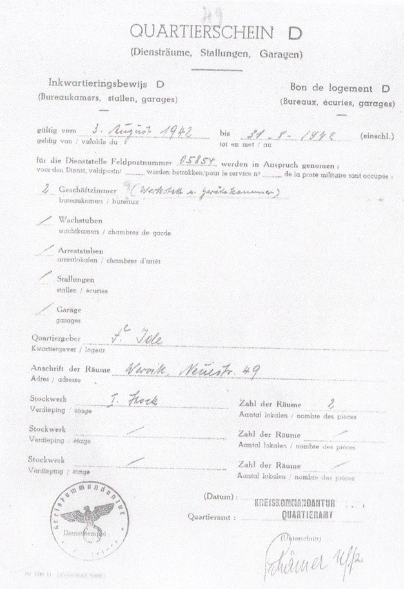 
Master in het tolken
'Taalman' in oorlogstijdVlaamse tolken tijdens de bezetting van België (1940-1944)Masterproef aangeboden door
Sien DEGEEST
tot het behalen van de graad van
Master in het tolkenPromotor: Dr. Jan CEUPPENSAcademiejaar 2015 – 2016